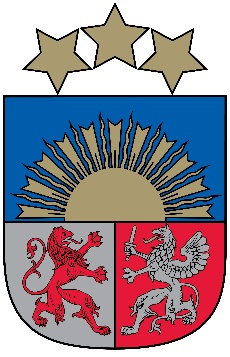 Dienvidkurzemes
novada pašvaldībasPubliskais pārskats
par 2021. gaduSatura rādītājsDomes priekšsēdētāja uzruna	3Pamatinformācija par Dienvidkurzemes novadu	4Pašvaldības struktūra	5Personāls	5Domes sastāvs	7Pašvaldības budžets	11Novadu budžetu ieņēmumi un izdevumi pirms novadu apvienošanas	11Apvienotā Dienvidkurzemes novada finanšu resursi un darbības rādītāji 2021. gadā	20Pašvaldības nekustamā īpašuma novērtējums un raksturojums	26Pašvaldības kapitāla vērtība un tā izmaiņas	28Dienvidkurzemes novada pašvaldības 2021. gada finanšu kopsavilkuma pārskats, zvērināta revidenta ziņojums un domes lēmums par gada pārskata apstiprināšanu	28Pašvaldības teritorijas plānojums, attīstības plāns un pašvaldības līdzdalība sadarbības projektos	32Veiktie pasākumi pašvaldības vadības pilnveidošanai	47Pasākumi, lai veicinātu iedzīvotāju informētību par pašvaldības darbību un viņu iespējām lēmumu pieņemšanā	49Darbība novada pašvaldībā 2021. gadā pa nozarēm	51Pārskats par izglītības iestāžu darbu 2021. gadā	54Pārskats par Kultūras pārvaldes darbu 2021. gadā	53Pārskats par Dienvidkurzemes sporta pārvaldes darbu 2021. gadā	60Pārskats par Dzimtsarakstu nodaļas darbu 2021. gadā	68Pārskats par Sociālā dienesta darbu 2021. gadā	66Pārskats par Bāriņtiesas darbu 2021. gadā	69Pārskats par Būvvaldes darbu 2021. gadā	71Pārskats par Pašvaldības policijas darbu 2021. gadā	71Pārskats par Komunālās pārvaldes darbu 2021. gadā	72Pārskats par Dienvidkurzemes novada Veselības aprūpes centra darbu 2021. gadā	73Pārskats par Nekustamo īpašumu daļas darbu 2021. gadā	75Pārskats par Dienvidkurzemes novada pašvaldības aģentūras “Dienvidkurzemes novada  tūrisma centrs” darbu 2021. gadā	76Pašvaldības kapitālsabiedrības	87SIA “Priekules slimnīca” vadības ziņojums par 2021. gada darbu	87SIA “Liepājas RAS” vadības ziņojums par 2021. gada darbu	91SIA “Pansionāts Rokaiži” vadības ziņojums par 2021. gada darbu	93SIA „Vērgales komunālā saimniecība” vadības ziņojums par 2021. gada darbu	94SIA „Aizputes nami” vadības ziņojums par 2021. gada darbu	98SIA „Durbes komunālā saimniecība” vadības ziņojums par 2021. gada darbu	100SIA „Grobiņas HES” vadības ziņojums par 2021. gada darbu	104SIA „Grobiņas namserviss” vadības ziņojums par 2021. gada darbu	110SIA „Kuldīgas slimnīca” vadības ziņojums par 2021. gada darbu	106SIA „Aizputes komunālais uzņēmums” vadības ziņojums par 2021. gada darbu	109SIA „RAS 30” vadības ziņojums par 2021. gada darbu	112SIA “Liepājas reģiona tūrisma informācijas birojs” vadības ziņojums par 2021. gada darbu	113SIA „Pāvilostas komunālais uzņēmums” vadības ziņojums par 2021. gada darbu	118SIA „Priekules nami” vadības ziņojums par 2021. gada darbu	120SIA „KS Cīrava” vadības ziņojums par 2021. gada darbu	122SIA „Aizputes TV” vadības ziņojums par 2021. gada darbu	123Pielikumi	125Lēmums par pašvaldības 2021.gada publiskā pārskata apstiprināšanu	125Neatkarīgu revidentu ziņojums	129Domes priekšsēdētāja uzrunaAIVARS PRIEDOLS,
Dienvidkurzemes novada domes priekšsēdētājsDienvidkurzemes novada pašvaldības sagatavotais 2021. gada publiskais pārskats sniedz ieskatu par paveikto aizvadītajā gadā, kas novadam bijis sarežģīts pārmaiņu laiks. Tas kalpo kā izziņas materiāls ikvienam interesentam par pašvaldības pārraudzītajām sfērām.Dienvidkurzemes novads atrodas Latvijas dienvidu daļā ar administratīvo centru Grobiņā, kas ir senākā rakstos minētā pilsēta Latvijas teritorijā. Tas izveidots 2021. gada 1. jūlijā, īstenojot administratīvi teritoriālo reformu, tās rezultātā apvienojoties astoņiem iepriekš esošiem novadiem: Grobiņas, Aizputes, Rucavas, Pāvilostas, Durbes, Nīcas, Priekules un Vaiņodes.Dienvidkurzemes novadu veido 31 administratīvā vienība: piecas pilsētas (Grobiņa, Aizpute, Priekule, Pāvilosta un Durbe, kas ir mazākā pilsēta Latvijā) un 26 pagasti (Aizputes, Cīravas, Kalvenes, Kazdangas, Lažas, Dunikas, Rucavas, Grobiņas, Medzes, Bārtas, Gaviezes, Sakas, Vērgales, Durbes, Dunalkas, Vecpils, Tadaiķu, Nīcas, Otaņķu, Priekules, Virgas, Bunkas, Kalētu, Gramzdas, Vaiņodes, Embūtes).Dienvidkurzemes novads aizņem 3590,56 km2 lielu teritoriju, kuru apdzīvo ap 33 tūkstošiem iedzīvotāju.2021. gads kā ļoti savdabīgs posms novada dzīvē raksturīgs ar to, ka pirmais pusgads līdz administratīvi teritoriālajai reformai katrai no astoņām iepriekšējām pašvaldībām aizritēja, īstenojot tām uzticētos uzdevumus savā teritorijā, savukārt pēc 1. jūlija visiem bija jāvienojas kopīgā darbā. Tas nozīmēja gan pilnīgi jaunu pašvaldības struktūras izveidošanu, gan jaunu pašvaldības iestāžu un daļu veidošanu, kā arī visu resursu apvienošanu: gan darbinieku, gan materiāli tehnisko, gan finansiālo un to līdzsvarotu sadali visa novada teritorijā, lai nodrošinātu galveno reformas mērķi – novada vienmērīgu attīstību un pakalpojumu sniegšanu iedzīvotājiem ikvienā lielā novada vietā.Dienvidkurzemes novads ir teritorijas ziņā lielākais novads Latvijā ar plašām lauku teritorijām, dažādām sociālekonomiskām vajadzībām un problēmām – tās bija aktuālas gan pirms reformas, gan arī to risināšana turpinās pēcreformas posmā.Pirmsreformas posmā – 2021. gada pirmajā pusgadā ikviena no bijušajām pašvaldībām budžeta iespēju robežās ir īstenojusi visas tai uzticētās funkcijas, uzmanību veltot gan teritoriju attīstībai, gan izglītības nodrošināšanai, kultūrai, sportam un jaunu iespēju meklējumiem dažādās jomās, kā arī novadu maznodrošināto cilvēku atbalstam.Laika posms pēc 2021. gada 1. jūlija Dienvidkurzemes novada pašvaldībai bijis saspringts, lai, apvienojot teritorijas un resursus, izpildītu uzdevumu – saglabātu iedzīvotājiem visus iepriekš sniegtos pakalpojumus, tos līdzsvarotu visā novadā un turpinātu rūpēties par novada teritoriju attīstību, izglītības procesu nodrošināšanu un rūpētos par visām citām pašvaldības pārraudzītajām sfērām. Vēl ir par agru, lai visos sīkumos izvērtētu administratīvi teritoriālās reformas rezultātus un ieguvumus, taču aicinu iedzīvotājus un visus citus interesentus iepazīties ar Dienvidkurzemes novada 2021. gada publisko pārskatu, kurā iespējams uzzināt par šajā gadā paveikto.Pamatinformācija par Dienvidkurzemes novaduDienvidkurzemes novads atrodas Latvijas dienvidu daļā ar administratīvo centru Grobiņā, kas ir senākā rakstos minētā pilsēta Latvijas teritorijā. Dienvidkurzemes novads izveidots 2021. gada 1. jūlijā, īstenojot administratīvi teritoriālo reformu, tās rezultātā apvienojoties astoņiem iepriekš esošiem novadiem: Grobiņas, Aizputes, Rucavas, Pāvilostas, Durbes, Nīcas, Priekules un Vaiņodes.Dienvidkurzemes novadu veido 31 administratīvā vienība: piecas pilsētas (Grobiņa, Aizpute, Priekule, Pāvilosta un Durbe, kas ir mazākā pilsēta Latvijā) un 26 pagasti (Aizputes, Cīravas, Kalvenes, Kazdangas, Lažas, Dunikas, Rucavas, Grobiņas, Medzes, Bārtas, Gaviezes, Sakas, Vērgales, Durbes, Dunalkas, Vecpils, Tadaiķu, Nīcas, Otaņķu, Priekules, Virgas, Bunkas, Kalētu, Gramzdas, Vaiņodes, Embūtes).Dienvidkurzemes novads aizņem 3590,56 km2 lielu teritoriju, kuru apdzīvo ap 33 tūkstošiem iedzīvotāju.Pašvaldības struktūraPersonālsPārskata gads ir saistīts ar Administratīvi teritoriālo reformu, kā rezultātā 2021. gada 1. jūlijā apvienojās 8 (astoņas) pašvaldības. Veidojot jauno administratīvo struktūru, tika veikta darbinieku izvērtēšana, lai noteiktu, kurš darbinieks turpinās darbu jaunajā struktūrā, kurš nē. Ņemot vērā, ka jaunajā struktūrā amata vietu skaits ir samazināts, izvērtēšanas rezultātā notika darbinieku skaita samazināšana. Pārskata gadā darbinieku iekļaušana jaunajā struktūrā tika veikta daļēji, tā turpinājās 2022. gadā.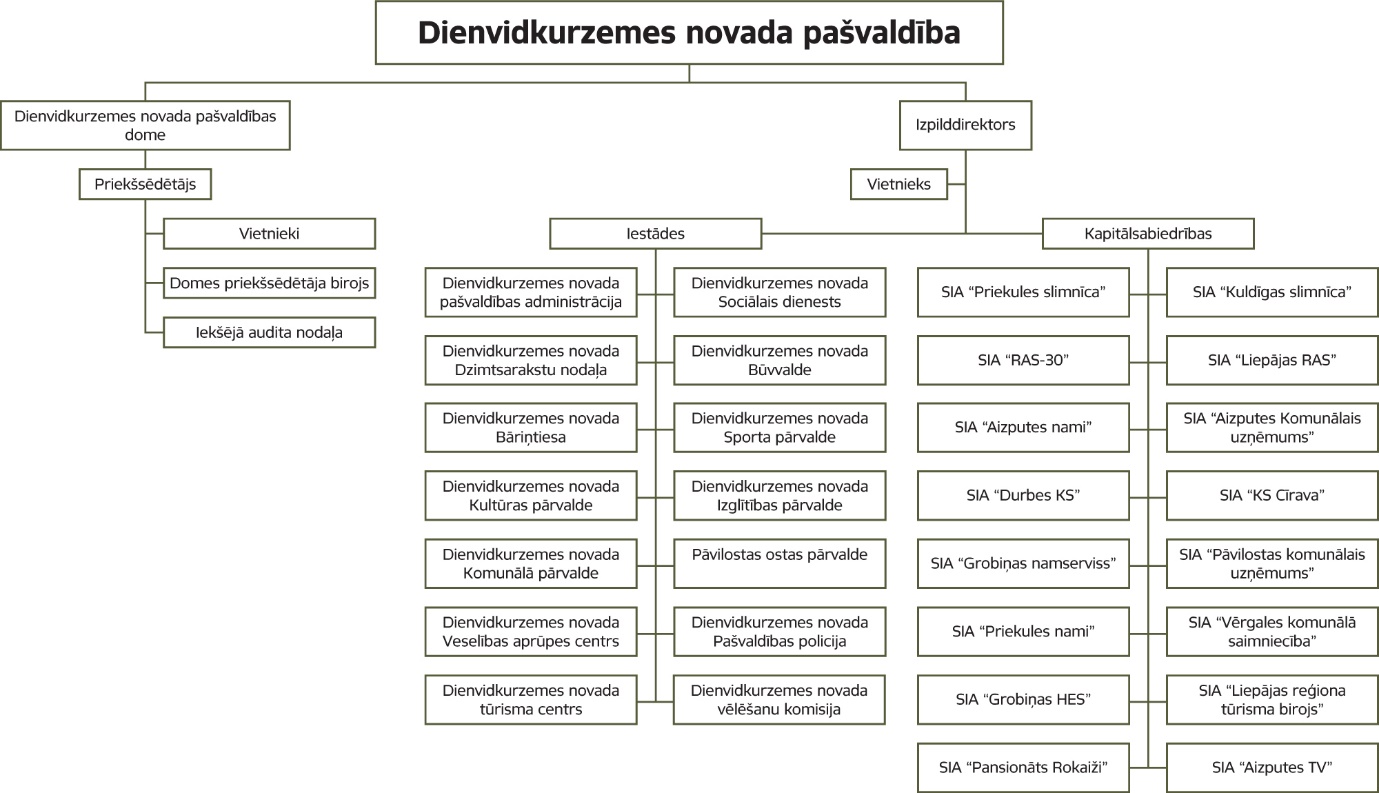 1. attēls. Pašvaldības struktūra, kas nodrošina tās darbībuAmata vietu skaits (dati uz 31.12.2021. – amata vietas Dienvidkurzemes novada pašvaldībā, neieskaitot izglītības iestādes un pašvaldības aģentūru)Domes sastāvsLīdz 2021. gada 5. jūnijam pašvaldību vēlēšanām darbojās astoņi novadi: Aizputes novads, Durbes novads, Grobiņas novads, Nīcas novads, Pāvilostas novads, Priekules novads, Rucavas novads, Vaiņodes novads.No 2017. gada 3.jūnija pašvaldību vēlēšanām līdz 2021. gada 5. jūnijam domēs ievēlēto deputātu skaits:Aizputes novada dome – 15 deputāti;Durbes novada dome – 9 deputāti;Grobiņas novada dome – 15 deputāti;Nīcas novada dome – 9 deputāti;Pāvilostas novada dome – 9 deputāti;Priekules novada dome – 15 deputāti;Rucavas novada dome – 9 deputāti;Vaiņodes novada dome – 9 deputāti.2021. gada 1. jūlijā, īstenojot administratīvi teritoriālo reformu, jaunizveidotā Dienvidkurzemes novada domē sāka darbu 19 deputāti: Aivars Priedols (1. jūlija sēdē ievēlēts par Dienvidkurzemes novada domes priekšsēdētāju), Aivars Galeckis (priekšsēdētāja vietnieks), Raivis Kalējs (priekšsēdētāja vietnieks), Andris Jankovskis (priekšsēdētāja vietnieks),  Jānis Veits, Linards Tiļugs, Gatis Kalniņš, Patricija Andersone, Inga Ratniece, Laila Urbāne (tagad - Roga), Gundars Sisenis, Juris Grasmanis, Edgars Putra, Dzintars Kudums,  Raimonds Reinis, Jānis Vitrups, Mārtiņš Grundmanis (kopš 2021. gada 15. jūlija viņa vietā stājas Andris Jefimovs), Sandris Bēča, Andrejs Radzevičs. Līdz Dienvidkurzemes novada domes pirmajai sēdei astoņos Dienvidkurzemes novadu veidojošajos novados notikušo domes sēžu un pieņemto lēmumu skaits:Dome no deputātu vidus ievēlē domes priekšsēdētāju, domes priekšsēdētāja vietnieku un pastāvīgo komiteju locekļus. Lai nodrošinātu savu darbību, domes bija izveidojušas šādas pastāvīgās komitejas:Atsevišķu pašvaldības funkciju pildīšanai domes bija izveidojušas šādas pastāvīgās komisijas:2021.gada 5.jūnija pašvaldību vēlēšanās, atbilstoši Pašvaldības domes vēlēšanu likumam, Dienvidkurzemes novada domē tika ievēlēti 19 deputāti. Lai nodrošinātu savu darbību un izskatītu lēmumu projektus, dome no deputātiem ievēlēja pastāvīgās komitejas. Tāpat dome ir izveidojusi divpadsmit komisijas.Zemāk pieejamā tabulā redzams Dienvidkurzemes novada domes sēžu skaits, pieņemto lēmumu skaits, izveidotās komitejas un komisijas:Pašvaldības budžetsNovadu budžetu ieņēmumi un izdevumi pirms novadu apvienošanasPašvaldības darbības finansiālo pamatu veido budžets, kas kalpo kā instruments pašvaldības autonomo funkciju izpildes nodrošināšanai, ekonomisko un sociālo vajadzību sabalansēšanai un pašvaldības administratīvās teritorijas ilgtspējīgai attīstībai. Jaunizveidotais Dienvidkurzemes novads pēc 2021. gada 1. jūlijā sastāv no astoņiem novadiem – Aizputes novada, Rucavas novada, Grobiņas novada, Pāvilostas novada, Durbes novada, Nīcas novada, Priekules novada, Vaiņodes novada. Līdz 2021. gada 1. jūlijam katram novadam bija izstrādāts savs 2021. gada budžets. Vēlāk 2021. gada 26. augusta domes sēdē tiek apstiprināti jauni saistoši noteikumi “Par Dienvidkurzemes novada pašvaldības budžetu 2021. gadam”.Aizputes novada budžets 2020./2021. gadamAizputes novada kopējie budžeta plānotie ieņēmumi 2021. gadam bija 10 204 395 EUR, kas ir par 14.2% mazāk nekā 2020. gadā. Plānotie budžeta izdevumi 2021. gadā pieauguši par aptuveni 10.2% salīdzinājumā ar 2020. gadu un kopējā vērtība ir 12 111 793 EUR. Aizputes novada iedzīvotāju skaits uz 2021. gada sākumu bija 4 036 cilvēki. 2021. gada ieņēmumu vērtība uz vienu iedzīvotāju 2528 EUR, bet izdevumu 3 001 EUR. Līdz novadu apvienošanai Aizputes novada ieņēmumu izpilde bija 6 111 503 EUR, izdevumu 5 823 282 EUR.Rucavas novada budžets 2020./2021. gadamRucavas novada kopējie plānotie budžeta ieņēmumi 2021. gadā bija 2 490 631 EUR, kas ir par 18.6% mazāk nekā 2020. gadā. Kopējā izdevumu vērtība salīdzinājumā ar 2020. gadu palielinājusies par aptuveni 16.4%. Rucavas novada iedzīvotāju skaits 2021. gada sākumā bija 1505 iedzīvotāji. Ieņēmumu vērtība uz vienu iedzīvotāju 1655 EUR, bet izdevumu vērtība 2 360 EUR. Izpilde uz 2021. gada 30. jūniju – ieņēmumu daļā 1 415 214 EUR, bet izdevumu daļā 1 391 483 EUR.Grobiņas novada budžets 2020./2021. gadamGrobiņas novada kopējie plānotie budžeta ieņēmumi 2021. gadā bija 12 809 219 EUR, kas ir par aptuveni 2.6% vairāk nekā 2020. gadā. Plānotie kopējie budžeta izdevumi pieauga par 51.3% ar kopējo vērtību 17 108 374 EUR. Grobiņas novada iedzīvotāju skaits uz 2021. gada sākumu 8 329 iedzīvotājs. Kopējo ieņēmumu vērtība uz 1 iedzīvotāju 1 538 EUR, bet kopējie izdevumu 2 054 EUR. Izpilde uz 2021. gada 30. jūniju ieņēmumu pozīcijā 6 421 166 EUR, izdevumu pozīcijā 6 786 847 EUR.Pāvilostas novada budžets 2020./2021. gadamPāvilostas novada kopējie plānotie budžeta ieņēmumi 2021. gadā bija 4 394 514 EUR, kas ir par 5.3% mazāk nekā 2020. gadā. Kopējie plānotie izdevumi 2021. gadā 4 584 835 EUR, kas bija par aptuveni 18.3% vairāk nekā 2020. gadā. Kopējais Pāvilostas novada iedzīvotāju skaits uz 2021. gada sākumu 2 543 iedzīvotāji. Kopējo aprēķināto ieņēmumu vērtība uz vienu iedzīvotāju 1 728 EUR, bet kopējie izdevumi 1 803 EUR. Līdz Dienvidkurzemes novadu apvienošanai, Pāvilostas novada ieņēmumu izpilde 2 433 549 EUR, bet kopējo izdevumu vērtība 1 860 370 EUR.Durbes novada budžets 2020./2021. gadamDurbes novada plānotie budžeta ieņēmumi 2021. gadā bija 3 144 203 EUR, kas salīdzinoši ar 2020. gadu samazinājās aptuveni par 24%, bet kopējo budžeta izdevumu vērtība ir 4 629 186 EUR, kas ir par 20.9% vairāk nekā 2020. gadā. Iedzīvotāju skaits Durbes novadā 2021. gadā 2 620 iedzīvotāji. 2021. gada ieņēmumu vērtība uz vienu iedzīvotāju 1 200 EUR, bet izdevumu 1 767 EUR. Līdz Dienvidkurzemes novadu apvienošanai, Durbes novada ieņēmumu izpilde 1 693 328 EUR, bet kopējo izdevumu vērtība 1 861 032 EUR. Nīcas novada budžets 2020./2021. gadamNīcas novada plānotie budžeta ieņēmumi 2021. gadā 4 068 754 EUR, kas ir par 12.1% mazāk nekā 2020. gadā. Izdevumu pozīcija 4 620 060 EUR, kas ir par 11.4% mazāk nekā 2020. gadā.  Iedzīvotāju skaits Nīcā uz 2021. gada sākumu 3 113 iedzīvotāji, ieņēmumu vērtībā uz vienu iedzīvotāju 1 307 EUR, bet izdevumu vērtība 1 484 EUR. Līdz Dienvidkurzemes novadu apvienošanai, Nīcas novadu ieņēmumu izpilde bija 2 463 653 EUR, bet izdevumi 2 410 333 EUR. Priekules novada budžets 2020./2021. gadamPriekules novada 2021. gada kopējie plānotie budžeta ieņēmumi 6 967 699 EUR, kas ir par aptuveni 14,6% mazāk nekā 2020. gadā. Plānotie kopējie izdevumi samazinājās par 3,9% ar kopējo vērtību 7 705 554 EUR. Priekules novada iedzīvotāju skaits uz 2021. gada sākumu 4 955 iedzīvotāji. Kopējo ieņēmumu vērtība uz vienu iedzīvotāju 1 406 EUR, bet kopējie izdevumi 1 555 EUR. Līdz Dienvidkurzemes novadu apvienošanai, Priekules novada ieņēmumu izpilde 4 292 222 EUR, kopējo izdevumu vērtība 4 118 047 EUR.Vaiņodes novada budžets 2020./2021. gadamVaiņodes novada 2021. gada kopējie plānotie budžeta ieņēmumi 3 413 519 EUR, kas ir par aptuveni 15% mazāk nekā 2020. gadā. Salīdzinot ar 2020. gadu izdevumi palielinājušies par 7% ar kopējo vērtību 3 983 709 EUR. Vaiņodes novada iedzīvotāju skaits 2021. gada sākumā 2 216 iedzīvotājs. Aprēķinātais ieņēmumu apjoms uz vienu iedzīvotāju 1 540 EUR, bet izdevumu 1 798 EUR. Līdz Dienvidkurzemes novada apvienošanai, Vaiņodes novada budžeta izpilde 1 960 930 EUR ieņēmumu daļā un  2 083 560 EUR izdevumu daļā.Apvienotā Dienvidkurzemes novada finanšu resursi
un darbības rādītāji 2021. gadāDienvidkurzemes novada pašvaldības /konsolidētais/ 2021. gada budžeta projekts tika izstrādāts, ievērojot likumu „Par pašvaldībām”, „Par pašvaldību budžetiem”, „Par budžetu un finanšu vadību”, kā arī citu normatīvo aktu prasības. Budžets tika sastādīts saistībā ar pašvaldību reformu, pamatojoties uz apvienoto novadu gada plānu datiem, nodrošinot budžeta sabalansētību. Novada ekonomisko izaugsmi un pašvaldības finanšu politikas rezultātus 2021. gadā raksturo budžeta plānoto ieņēmumu nodrošināšana un to mērķtiecīga izlietošana pašvaldības autonomo funkciju izpildei atbilstoši apstiprinātajam pašvaldības budžetam. Dienvidkurzemes novada pašvaldības budžeta ieņēmumu galvenā daļa ir pamatbudžeta ieņēmumi, bet pašvaldībai ir arī ieņēmumi no ziedojumiem un dāvinājumiem. Saskaņā ar normatīvajiem aktiem pašvaldība veic nekustamā  īpašuma nodokļa administrēšanu.Pamatbudžeta ieņēmumi 2021. gadam2021. gadā augustā Domes sēdē tika apstiprināts Dienvidkurzemes novada budžets. Plānotie pamatbudžeta ieņēmumi 2021. gadā tika plānoti 47 492 934 EUR, 2021. gadā Dienvidkurzemes budžeta ieņēmumi sastādīja 50 577 101 EUR, kas ir par 1,85% vairāk nekā sākotnēji plānots. Kopējais iedzīvotāju skaits Dienvidkurzemes novadā uz 31.12.2021. bija 35 353 iedzīvotāji. Kopējā ieņēmumu vērtība uz vienu iedzīvotāju  1 431 EUR.2. attēls. Pamatbudžeta ieņēmumi 2021. gadāDienvidkurzemes novada pamatbudžeta ieņēmumus veido nodokļu ieņēmumi 41,3%, nenodokļu ieņēmumi 4,8% (no uzņēmējdarbības un īpašuma, nodevām, naudas sodiem), ieņēmumi no iestāžu sniegtajiem maksas pakalpojumiem un citi ieņēmumi 3.6%, kā arī transferti 50,3% (mērķdotācijas, kas tiek saņemtas no atsevišķām ministrijām un pašvaldībām, un paredzētas galvenokārt pedagogu darba samaksai, kā arī ES fondu finansēto projektu īstenošanai un pašvaldību maksājumiem par izglītības pakalpojumiem). Pamatbudžeta līdzekļu neizlietotais atlikums saimnieciskā gada beigās uzkrājas un tiek izlietots nākamajā saimnieciskajā gadā atbilstoši budžeta mērķim.Pamatbudžeta izdevumi3. attēls. Dienvidkurzemes novada pašvaldības izdevumi pa funkcionālajām kategorijām 2021. gadāDienvidkurzemes novada pamatbudžeta izdevumi pārskatā atspoguļoti atbilstoši funkcionālajām kategorijām, izdevumu struktūra atbilstoši pašvaldības funkcijām.Saistību apjoms % no plānotajiem pamatbudžeta ieņēmumiem4. attēls. Saistību apjoms % no plānotajiem pamatbudžeta ieņēmumiemApvienoto pašvaldību saistību apjoms % no plānotajiem pamatbudžeta ieņēmumiem uz 31.12.2020. bija no 3,62% līdz 13,14%, bet  uz 30.06.2021. paaugstinājās no 4,63% līdz 14,0%. Dienvidkurzemes novada pašvaldības saistības (aizņēmumi un galvojumi) uz:31.12.2020. – 27 851 045 EUR;30.06.2021. – 25 611 951 EUR;31.12.2021. – 26 525 127 EUR.Dienvidkurzemes novada pašvaldība 2021. gadā palielināja savu kredītportfeli par 4 239 339 EUR dažādu projektu īstenošanai.Kopējais Dienvidkurzemes novada pašvaldības saistību apjoms % no plānotajiem pamatbudžeta ieņēmumiem uz 31.12.2021. ir 5,92%.Ziedojumu un dāvinājumu budžetsPirms administratīvi teritoriālās reformas 2020. gadā sešām apvienotām pašvaldībām bija ziedojumu un dāvinājumu budžeti ar ieņēmumu daļu 21 519 EUR, un izdevumu daļu 12 237 EUR. 2021. gadā līdz administratīvi teritoriālai reformai ziedojumu un dāvinājumu budžetā novadā apvienotajām pašvaldībām ieskaitīti 2 600 EUR, bet izlietoti 14 298 EUR. Apvienotajā novadā 2021. gadā ziedojumu un dāvinājumu izdevumi bija 15 027 EUR.2022. gada sākumā ziedojumu un dāvinājumu kontu atlikums ir 19810 EUR, t.sk. sociālām vajadzībām – 1542 EUR, izglītības iestāžu izdevumiem – 16428 EUR, u.c.Dienvidkurzemes novada pašvaldība atbalsta iedzīvotāju iniciatīvas, līdzfinansējot biedrību un nodibinājumu realizētus projektus ar augstu sabiedriski nozīmīgu vērtību. Jaunajā novadā līdzfinansētas sekojošu biedrību aktivitātes:Pašvaldības nekustamā īpašuma novērtējums un raksturojumsDienvidkurzemes novada kopējā platība ir 358904 ha.Novada teritorijā dominē mežu platības un lauksaimniecībā izmantojamo zemju platības. Zemes sadalījums pa zemes lietošanas veidiem parādīts attēlā Nr. 5 (dati uz 31.12.2021).Dienvidkurzemes novada pašvaldībai piederošo īpašumu (īpašumi, tiesiskie valdījumi, lietojumi un pārvaldībā nodotie zemes gabali) kopējā platība ir 36521 ha (dati uz 01.11.2021), kuru sadalījums starp zemes lietošanas veidiem parādīts attēlā Nr. 6.Dominējošais zemes lietošanas veids ir ūdeņu teritorijas, kurās ietilpst gan publiskie ūdeņi, gan Baltijas jūras piekrastes zona, gan citas ūdenstilpnes un ar to saistītā infrastruktūra.Pašvaldībai piederošā lauksaimniecībā izmantojamās zemes kopplatība ir 8509 ha, kas tiek iznomāta sakņu dārzu un personīgo palīgsaimnieību vajadzībām, kā arī lauksaimniecības produkcijas ražošanai. Mežu, tai skaitā piejūras mežu un parku teritorijas aizņem 2850 ha.Zeme zem dažādas infrastruktūras objektiem, galvenokārt zem ceļiem, aizņem 2230 ha.Zeme zem ēkām un pagalmiem ir 1249 ha. Šajā platībā ietilpst zeme zem daudzdzīvokļu mājām, izglītības iestādēm, sabiedrisko pakalpojumu ēkām, kā arī pašvaldībai piederošām komercdarbībai paredzētām ēkām.Nelielas platības aizņem krūmāji, purvi un citas zemes, tai skaitā karjeri.6. attēls. Zemes sadalījums atbilstoši lietošanas veidiem (ha)Pašvaldības kapitāla vērtība un tā izmaiņasPašvaldības ilgtermiņa ieguldījumu vērtība 2021. gada beigās bija 139 018 497 EUR, veidojot posteņa palielinājumu pret iepriekšējo gadu par 1 895 368 EUR. Pašvaldības kopējo aktīvu summa uz gada beigām sasniedza 147 970 550 EUR.Pašvaldības ilgtermiņa līdzdalība uzņēmumu kapitālā uz pārskata perioda beigām ir 11 320 809 EUR. Ilgtermiņa finanšu ieguldījumu apjoms gada laikā palielinājies par 1 933 843 EUR.2022. gadā tiek plānotas izmaiņas SIA “Aizputes komunālais uzņēmums” pamatkapitālā, to palielinot par 130 000 EUR.Dienvidkurzemes novada pašvaldības 2021. gada finanšu kopsavilkuma pārskats, zvērināta revidenta ziņojums un domes lēmums par gada pārskata apstiprināšanuSaskaņā ar Ministru kabineta 19.06.2018 noteikumu Nr.344 “Gada pārskata sagatavošanas kārtība” 38.punktu Valsts kases mājas lapā no 2022. gada 1. jūlija būs pieejama informācija par Dienvidkurzemes novada pašvaldības 2021. gada pārskatu pilnā apjomā. Publiskajā pārskatā tiek publicēti bilances dati, kas ir identiski bilancei, kas iekļauta revidētajā Dienvidkurzemes novada pašvaldības 2021. gada finanšu pārskatā:Pašvaldības teritorijas plānojums, attīstības plāns un pašvaldības līdzdalība sadarbības projektosSaskaņā ar Administratīvo teritoriju un apdzīvoto vietu likuma pārejas noteikumu 25. punktu, Dienvidkurzemes novada (turpmāk – DKN) ilgtspējīgas attīstības stratēģija un attīstības programma jāizstrādā sadarbojoties ar Liepājas valstspilsētu. Plānošanas dokumentu izstrāde nodrošinās kvalitatīvu DKN attīstības plānošanu, apzinātos vajadzības, attīstības un sadarbības projektus, sasaistot tos ar Latvijas Nacionālā attīstības plāna 2021.–2027. gadam prioritātēm, kā arī sagatavotos Eiropas Savienības fondu plānošanas perioda investīcijām pēc 2021. gada. Jaunajā DKN ietilpstošo pašvaldību priekšdarbi, lai uzsāktu darbu pie plānošanas dokumentiem, kas būs saistoši novadam pēc Administratīvi teritoriālās reformas sākas jau 2020. gadā ar plānošanas dokumentu izstrādes darba uzdevuma sagatavošanu. Savukārt 2021. gada februārī, martā un aprīlī jaunizveidojamā DKN ietilpstošās pašvaldības un Liepājas pilsētas pašvaldība pieņēma lēmumus par kopīgu minēto plānošanas dokumentu izstrādi. 2021. gada pavasarī tiek noslēgts līgums ar personu apvienību, ko veido SIA “Konsorts” un SIA “AC Konsultācijas” un visām plānošanas dokumentu izstrādē iesaistītajām pašvaldībām par Liepājas valstspilsētas un Dienvidkurzemes novada Ilgtspējīgas attīstības stratēģijas līdz 2035. gadam, Liepājas valstspilsētas un Dienvidkurzemes novada attīstības programmas 2022.–2027.gadam un Stratēģiskā ietekmes uz vidi novērtējuma (Vides pārskata) 1. redakcijas dokumentu izstrādi. Pēc līguma noslēgšanas turpinās darbs uzsākot plānošanas dokumentu izstrādei nepieciešamā sabiedrības viedokļa apkopošanu- tiek organizēta iedzīvotāju aptauja un tematiskās darba grupas. Izmantojot iegūto informāciju un sadarbojoties iesaistītajām pusēm, 2021. gada nogalē ir izstrādāti minētie plānošanas dokumenti, kuru publiskā apspriešana notika laikā no 2021. gada 19. novembra līdz 20. decembrim, Vides pārskatam līdz 26. decembrim. Pēc publiskās apspriešanas noritēja tās laikā iesniegtās informācijas un atzinumu izvērtēšana, plānošanas dokumentu pilnveidošana. Uz publiskā pārskata sagatavošanas brīdi, plānošanas dokumentu pilnveidotās redakcijas ir iesniegtas Vides pārraudzības valsts birojam atzinuma sniegšanai.Ministru kabineta 2014. gada 14. oktobra noteikumu Nr. 628 “Noteikumi par pašvaldību teritorijas attīstības plānošanas dokumentiem” 74. punkts nosaka, ka ilgtspējīgas attīstības stratēģija vai attīstības programma zaudē spēku, ja ir apstiprināta jauna pašvaldības ilgtspējīgas attīstības stratēģija vai attīstības programma, ja beidzies ilgtspējīgas attīstības stratēģijas vai attīstības programmas darbības termiņš, tā ir spēkā līdz jaunas ilgtspējīgas attīstības stratēģijas vai attīstības programmas apstiprināšanai. Tas nozīmē, ka līdz brīdim, kad tiks apstiprināti DKN plānošanas dokumenti, spēkā ir šie DKN veidojošo bijušo novadu plānošanas dokumenti:Aizputes novada ilgtspējīgas attīstības stratēģija 2012.–2030. gadam;Aizputes novada attīstības programma 2019.–2025. gadam;Durbes novada ilgtspējīgas attīstības stratēģija 2014. –2039. gadam;Durbes novada attīstības programma 2013.–2019. gadam;Grobiņas novada ilgtspējīgas attīstības stratēģija 2014.–2030. gadam;Grobiņas novada attīstības programma 2019.–2025. gadam;Nīcas novada ilgtspējīgas attīstības stratēģija 2014.–2030. gadam;Nīcas novada attīstības programma 2014.–2020. gadam;Pāvilostas novada ilgtspējīgas attīstības stratēģija līdz 2030. gadam;Pāvilostas novada attīstības programma 2020.–2026. gadam;Priekules novada ilgtspējīgas attīstības stratēģija līdz 2030. gadam;Priekules novada attīstības programma 2013.–2019. gadam;Rucavas novada ilgtspējīgas attīstības stratēģija 2013.–2038. gadam;Rucavas novada attīstības programma 2012.–2018. gadam;Vaiņodes novada ilgtspējīgas attīstības stratēģija 2015.–2030. gadam;Vaiņodes novada attīstības programma 2013.–2019. gadam.Attiecībā uz novada teritorijas plānojumu Administratīvo teritoriju un apdzīvoto vietu likuma pārejas noteikumu 17. punktā noteikts, ka saistošos noteikumus par teritorijas plānojumu izstrādā līdz 2025. gada 31. decembrim. Tas nozīmē, ka līdz brīdim, kad tiks apstiprināts DKN teritorijas plānojums, spēkā ir DKN veidojošo bijušo novadu teritorijas plānojumi, kuru īstenošana ir DKN Būvvaldes kompetence.Vides aizsardzības un reģionālās attīstības ministrija, lai nodrošinātu sabiedrībai ērtu un uzticamu iespēju meklēt un saņemt nepieciešamo teksta un grafisko informāciju par teritorijas attīstības plānošanu, tai skaitā, piedalīties plānošanas dokumentu publiskajās apspriešanās iesniedzot priekšlikumus elektroniski, kā arī saņemt paziņojumus par interesējošo dokumentu izstrādi ir izveidojusi un uztur Teritorijas attīstības plānošanas informācijas sistēmu (TAPIS). Jebkuram sabiedrības pārstāvim izmantojot šo vietni https://tapis.gov.lv ir iespējams iegūt detalizētu informāciju par interesējošo plānošanas dokumentu. Šajā vietnē ir pieejami arī visi spēkā esošie DKN plānošanas dokumenti un plašāka informācija par sabiedrības iesaistīšanas aktivitātēm un tās rezultātiem plānošanas dokumentu izstrādē.Ņemot vērā realizēto administratīvi teritoriālo reformu, šajā publiskajā pārskatā ir iekļaujama informācija par veiktajām investīcijām ieviešot spēkā esošajos plānošanas dokumentos paredzēto līdz reformai un pēc tās. DKN veidojošo bijušo pašvaldību īstenotās aktivitātes un projektus ilgtermiņā ietekmēja arī Covid-19 pandēmija un tās radītās sekas. Līdz administratīvi teritoriālai reformai katrā no DKN veidojošajiem novadiem darbs ar investīciju piesaisti un projekti īstenošanu kopumā bija līdzīgs, taču izskatot īstenotās aktivitātes ir secināms, ka daudzviet investīciju piesaistīšana un projektu īstenošana bija vairāku nodaļu/daļu un citu pašvaldības institūciju pārziņā, līdz ar to katra novada 2021. gadā īstenotie, uzsāktie projekti un aktivitātes savstarpēji nav salīdzināmi.2020. gadā Aizputes novada dome turpināja sekmēt Aizputes novada vispusīgu, līdzsvarotu un ilglaicīgu attīstību. Šāds darbības virziens tika turpināts arī 2021. gadā un tas balstīts uz novada Ilgtspējīgas attīstības stratēģiju 2012.–2030., Attīstības programmu 2019.–2025. un Teritorijas plānojumu 2012.–2023. gadam. Tika organizēti un pārraudzīti dažāda līmeņa projektu izstrādes procesi, kas saistāmi ar pašvaldības attīstību. Viedokļu, interešu pārstāvība valsts un pašvaldību  institūciju organizētajos ekonomiskās attīstības veicināšanas un investīciju piesaistes pasākumos. Aizputes novada investīciju projekti un mērķprogrammas 2021. gadā:Durbes novada pašvaldība 2020. gadā realizēja vairākus Eiropas savienības fondu atbalstītus projektus, lai nodrošinātu labu ceļu kvalitāti, veicinātu uzņēmējdarbību, uzlabotu vides pieejamību un vairotu dabas tūrisma un rekreācijas objektu skaitu teritorijā. Savukārt ar Latvijas vides aizsardzības fonda (turpmāk- LVAF) atbalstu tika realizēts projekts “Dabas lieguma “Durbes ezera pļavas” (Natura 2000) dabas aizsardzības plāna izstrādāšana”. Tikpat veiksmīgi turpinājās dažādu projektu un aktivitāšu ieviešana arī 2021. gadā, kad pašvaldība turpināja rūpēties par sabiedrības labsajūtu un dzīves kvalitātes uzlabošanos. Durbes novadā 2021. gadā īstenoti un uzsākti šādi projekti:Grobiņas novada pašvaldības attīstības un uzņēmējdarbības nodaļa 2020. gadā strādāja pie Eiropas savienības (ES) fondu 2014.–2020. gadam plānošanas perioda finansējuma piesaistes novada teritorijai, tikpat vērienīgi darbs turpinājās arī 2021. gadā, kad tiek nodrošināta vairāku ar "Grobiņas novada attīstības programmu 2019.–2025.gadam" saistītu projektu īstenošana. Liela daļa no Grobiņas novada pašvaldības paveiktā 2021. gadā ir grūti nodalāms no jaunveidojamās Dienvidkurzemes novada pašvaldības, jo saskaņā ar normatīvajiem aktiem, jaunā novada veidošanas galvenie pienākumi bija jāveic tieši Grobiņas novada pašvaldībai sadarbībā ar pārējām jaunajā novadā iekļautajām pašvaldībām. Lielākie paveiktie projektu darbi 2021. gadā Grobiņas novadā:"Uzņēmējdarbības attīstībai nepieciešamās infrastruktūras attīstība Grobiņas novadā" ietvaros atjaunoti vairāki ceļu un ielu posmi.Īstenots projekts Ventspils ielas seguma atjaunošana, Grobiņā, projekta ietvaros atjaunots asfalta segums vienā no pilsētas galvenajām ielām.Īstenoti vairāki ielu apgaismojuma pārbūves projekti Bērzu, Uzvaras, Raiņa, Pīlādžu ielās Grobiņā, kā arī Gaviezes teritorijā.Uzstādīts energoefektīvs apgaismojums Grobiņas sporta centra lielajā zālē.LVAF nacionālas nozīmes projekts “Piekrastes apsaimniekošanas praktisko aktivitāšu realizēšana”. Projekta ietvaros dota iespēja apsaimniekot un uzlabot pieeju pie Baltijas jūras - teritorijā “Liedagi”, Medzes pagastā. Kā arī izveidots volejbola laukums aktīvās atpūtas piedāvājumu uzlabošanai. Tas ir labs papildinājums šī brīža teritorijas atpūtas iespējām, piedāvājot apmeklētājiem atpūtas kompleksu ar – volejbola laukumu, atpūtas krēsliem, ugunskura vietu, atpūtas vietu ar nojumi, labierīcībām un pārģērbšanās kabīnēm.“PROTI un DARI” projekta īstenošanas turpināšana apvienojot Grobiņas, Aizputes un Rucavas bijušo novadu atsevišķos projektus.“Karjeras atbalsts vispārējās un profesionālās izglītības iestādēs”. ESF finansēts projekts, kuru pēc administratīvi teritoriālās reformas apvienoja, nodrošinot 13 Dienvidkurzemes novada izglītības iestādēs iespēju saņemt četru pedagogu karjeras konsultantu atbalstu, gan individuālas, gan grupu karjeras konsultācijas. Tika rīkoti arī karjeras pasākumi, semināri un uzņēmumu apmeklējumi, iepazīstoties ar dažādu jomu profesijām.  Vasarā norisinājās atbalsta programmas “Atbalsts bērnu un jauniešu nometņu organizēšanai” pasākumi, kuri rīkoti saskaņā ar Izglītības un zinātnes ministrijas informatīvo ziņojumu “Par psihoemocionālā atbalsta pasākumiem Covid-19 pandēmijas radīto seku mazināšanai” un Ministru kabineta 2021. gada 27. maija rīkojumu “Par finanšu līdzekļu piešķiršanu no valsts budžeta programmas “Līdzekļi neparedzētiem gadījumiem”. Kopumā Dienvidkurzemes novadā tika noorganizētas astoņas nometnes, no kurām sešas norisinājās Grobiņā. Nometnes rīkotas par kopējo finansējumu 16 067,09 euro.Turpinājās arī darbs pie 2020. gadā uzsākta Izglītības kvalitātes valsts dienesta  administrēta Eiropas Sociālā fonda projekta “Atbalsts priekšlaicīgas mācību pārtraukšanas samazināšanai” atklāta projekta konkursa “Priekšlaicīgas mācību pārtraukšanas riska jauniešu iesaiste jaunatnes iniciatīvu projektos”, mācību motivācijas palielināšanai. 2020. gadā tika apstiprināti trīs projektu iesniegumi, no kuriem divu īstenošana turpinājās 2021. gadā par kopējo summu 4600,00 euro.  Norisinājās arī darbs pie ESF projekta ”Atbalsts izglītojamo individuālo kompetenču attīstībai”.	Pirmsskolas izglītības iestādē "Čiekuriņš" Medzes pagastā tika pabeigti ēkas pārbūves darbi un tajās atgriezās bērnu čalas. Pēc veiktajiem būvdarbiem izglītības iestāde ir kļuvusi modernāka, energoefektīvāka un daudz ērtāka tās lietotājiem.Turpinājās projekta "Primārās veselības aprūpes infrastruktūras uzlabošana ģimenes ārstu praksēs Lielā ielā 81, Grobiņā, Grobiņas novadā" īstenošana ar vertikālā pacēlēja izbūvi ārstniecības iestādē.Īstenotas Meža dienas 2021 aktivitātes Dubeņu ciema zaļajā zonā, kur tika iestādīti koki un košumkrūmi, kā arī notika izglītojošas lekcijas Zentas Mauriņas Grobiņas vidusskolā 8. un 11. klašu skolēniem par ainavas veidošanu, koku nozīmi ainavā, projekta finansējums 700 EUR no "Latvijas pašvaldību savienības".2021. gada norisinājās ikgadējais Grobiņas novada Domes projektu konkurss, kurā varēja pieteikt savas projektu idejas, kuru realizācijas vieta bija Grobiņas novada teritorijā vai ieguvēji no projekta īstenošanas - Grobiņas novada iedzīvotāji.  Izsludinātajā pašvaldības projektu konkursā tika atbalstītas un īstenotas 12 projektu idejas.Tika īstenots ikgadējais Grobiņas novada domes līdzfinansējuma konkurss daudzdzīvokļu dzīvojamo māju piesaistīto zemesgabalu labiekārtošanai, kurā atbalstu saņēma 10 projektu pieteikumi, ar kopējo pašvaldības līdzfinansējumu 34 163,79 eiro apmērā;Tika īstenots ikgadējs Grobiņas novada domes līdzfinansējuma konkurss dzīvojamo māju pieslēgšanai centralizētajai kanalizācijas un ūdensapgādes sistēmai, kurā atbalstu saņēma trīs pretendenti par kopējo summu 4417,15 EUR.Tika pieņemts lēmums un uzsākts darbs pie kopīga pieteikuma sagatavošanas "Liepāja  Eiropas Kultūras galvaspilsēta 2027," sadarbībā ar Valstspilsētas Liepājas pašvaldību, Kuldīgas novada pašvaldību un Dienvidkurzemes novada pašvaldību.Nīcas novadā 2020. gads noslēdzas ar īstenotiem sešiem projektiem, tostarp veikti arī ar ELFLA finansējumu atbalstītās grants ceļu pārbūves aktivitātes, kas kopumā lauku teritorijām ir bijusi ļoti nozīmīga iespēja uzlabot ceļu infrastruktūru. Savukārt 2021. gadā realizēti vairāki projekti un iesākti priekšdarbi jauniem nozīmīgiem infrastruktūras objektiem ar kopējo finansējumu  378935,43 EUR, tostarp ārējais finansējums 303245,13 EUR. Ņemot vērā to, ka Nīcas novada teritorijā ir plaša piejūras zona, tā prasa arī īpašas rūpes, jo jālīdzsvaro sabiedrības vajadzības un dabas aizsardzību īpaši jūtīgās un sabiedrību saistošās teritorijās. Tādēļ liela daļa no projektiem ir īstenoti tieši jūras tuvumā.Nīcas novada īstenotie projekti 2021. gadāKultūrvēsturiskā mantojuma saglabāšana un attīstīšana tiek veicināta sasaistē ar realizētajiem un plānotajiem projektiem. 2021. gadā turpinājušies priekšdarbi arī Nīcas Dižās muižas klēts “iedzīvināšanai”, izstrādājot klēts ekspozīcijas dizaina koncepciju un saturu. Uzsākta arī klēts būvprojekta izstrāde. 2021. gadā Nīcas novadā izglītības jomā ir turpinājusies tādu jau iepriekšējos gados iesākto projektu realizācija kā “Karjeras atbalsts vispārējās un profesionālās izglītības iestādēs”, “Atbalsts izglītojamo individuālo kompetenču attīstībai”, “Atbalsts priekšlaicīgas mācību pārtraukšanas samazināšanai” un “Latvijas skolas soma”.2021. gadā norisinājās arī tradicionālais Nīcas novada vietējais projektu konkurss ar mērķi finansiāli atbalstīt Nīcas novadam nozīmīgu projektu īstenošanu vides un sociālās dzīves sekmēšanai, atpūtas un brīvā laika pavadīšanas pilnveidei, kā arī Nīcas novada kultūras, tēla un tradīciju popularizēšanai. Tika saņemti 13 projektu pieteikumi un pēc izvērtēšanas tika noslēgti līgumi par 10 projektu īstenošanu ar kopējo novada domes līdzfinansējuma summu 5824,74 EUR:Pāvilostas novada dome ar 2020. gada 30. aprīļa domes sēdes lēmumu  apstiprināja Pāvilostas novada attīstības programmas 2020.–2026.gadam gala redakcija un Vides pārskata gala redakcija. Paralēli jaunās attīstības programmas un tās vides pārskata izstrādei pašvaldība ir īstenojusi vairākus projektus, tostarp nozīmīgo “Pretplūdu aizsargbūves- promenādes izbūve, lai novērstu plūdu apdraudējumu un uzlabotu piekļuvi Pāvilostas novadpētniecības muzeja ēkai un moliem” projektu ar ERAF līdzfinansējumu. Savukārt 2021. gadā uzsākti un īstenoti šādi projekti:Atbalstot uzņēmējus un vietējās iniciatīvas, pašvaldība 2021. gadā izsludināja pašvaldības projektu konkursu par kopējo summu 5000.00 EUR, kurā  tika iesniegti 18 projekti par kopējo summu 10 083,83 EUR. Apstiprinājumu guva  deviņas vietējās iniciatīvas projekti, kas arī tika realizēti. Bez ikdienas darbiem un aktivitātēm Priekules novada iedzīvotāju labklājībai un īstenojot normatīvajos aktos paredzēto saistībā ar administratīvi teritoriālo reformu jau 2020. gada vasarā tiek sākti priekšdarbi jauno plānošanas dokumentu izstrādes uzsākšanā, kā arī turpinās 2018. gada rudenī uzsāktā Priekules novada teritorijas plānojuma 2015. - 2026. gadam grozījumu (turpmāk – TPG) izstrāde. TPG izstrādes laikā tika sagatavotas pavisam četras dokumenta redakcijas, pēdējās publiskā apspriešana notika laikā no 2021. gada 30. augusta līdz 19. septembrim nodrošinot attiecīgās teritorijas iedzīvotājiem iespēju izteikt savu viedokli. Noslēdzoties publiskajai apspriešanai un izvērtējot saņemtos institūciju atzinumus tika veikti redakcionāli labojumi un 2022. gada 24. februāri DKN dome apstiprināja TPG. Uz publiskā pārskata izdošanas brīdi ir saņemta Vides aizsardzības un reģionālās attīstības ministrijas atļauja uzsākt TPG īstenošanu no 2022. gada 18. maija. TPG informācija pieejama pašvaldības tīmekļa vietnē, Latvijas vēstnesī un www.geolatvija.lv. Priekules novada pašvaldībai 2020. gads bija arī daudzu projektu īstenošanas beigu termiņš, tostarp arī trijiem no pieciem šajā gadā apstiprinātiem ELFLA līdzfinansētiem projektiem:1. “Aprīkojuma iegāde Bunkas kultūras namam iedzīvotāju sabiedrisko aktivitāšu nodrošināšanai un jaunu pakalpojumu veidošanai”;2. “Velo statīva ar jumtiņu iegāde - jaunās paaudzes velo kultūras uzlabošanai”;3. “Aprīkojuma iegāde mobilās brīvdabas kultūrtelpas nodrošināšanai Virgas pagasta iedzīvotāju kultūras un citu sabiedrisko aktivitāšu nodrošināšanai”.Atlikušo divu ELFLA līdzfinansēto projektu īstenošana tika pabeigta 2021. gadā:1. “Trīspadsmit tūrisma informācijas zīmju izgatavošana un uzstādīšana Priekules novada Virgas pagasta dabas, vēstures un tūrisma objektos”;2. “Badmintona inventāra iegāde”.2021. gadā turpinājās arī ESF projekta “Celies, velies, ripo droši!” īstenošana, kurš tika uzsākts 2017. gadā un nodrošina ne tikai apmācību peldēšanā skolas vecuma bērniem, bet arī dažādas aktivitātes veselīgam dzīvesveidam pirmsskolas vecuma bērniem un viņu vecākiem, kā arī senioriem. Diemžēl šī projekta īstenošanu stipri ietekmēja COVID-19 infekcijas izplatības ierobežošanas pasākumi. Taču 2022. gads ir nesis izmaiņas projekta aktivitātēs un tas kopā ar vēl trīs citiem tiks apvienots vienā lielā projektā, kurš savas aktivitātes īstenos visā DKN teritorijā.   Atbalstot uzņēmējdarbību un vietējās iniciatīvas, pašvaldība ar līdzfinansējumu atbalsta biedrības, kuras realizē dažādus projektus un pasākumus. Pašvaldība izsludināja projektu konkursu, kur biedrībām un saimnieciskās darbības veicējiem bija iespēja piedalīties projektu konkursā un realizēt savas ieceres kādā no konkursa sadaļām. 2021. gada projektu konkursā tika iesniegti astoņi projektu iesniegumi, no kuriem apstiprināja sešus un viens no tiem saņēma daļēju līdzfinansējumu.Priekules novada pašvaldība 2020. gadā nolēma uzsākt jaunu iniciatīvu mazo uzņēmēju atbalstam un gada nogalē apstiprināja Projektu konkursu uzņēmējdarbības veicināšanai Priekules novadā nolikumu un izsludināja pirmo šāda veida projektu konkursu esošiem un topošiem uzņēmējiem. Projektu konkursa kopējais budžets bija paredzēts 5000,00 EUR no pašvaldības budžeta līdzekļiem. Projektu konkursa mērķis ir, sniedzot Pašvaldības atbalstu veicināt Priekules novada ilgtspējīgu attīstību, sekmējot esošo uzņēmēju attīstību un veicinot fizisku personu iesaistīšanos uzņēmējdarbībā. Konkursā tika saņemti divi pieteikumi, kas arī abi tika atbalstīti.2021. gads bija ceturtais gads, kad Priekules novada pašvaldība organizēja Izglītības un zinātnes ministrijas ar Eiropas savienības fondu līdzekļiem atbalstīto projektu konkursu jaunatnes iniciatīvām mācību motivācijas palielināšanai. 2021. gada konkursā tika saņemti trīs pieteikumi un ņemot vērā pašvaldībai piešķirto kvotu 4600,00 EUR, kā arī projektu pieteikumu kvalitāti un vērtēšanā iegūtos punktus apstiprināts tika viens projekts, kura mērķa grupa bija Priekules vidusskolas jaunieši. Tomēr arī šajā projektu konkursā neiztika bez Covid-19 radītajiem sarežģījumiem. Tika pārtraukta 2020. gada projektu konkursā apstiprinātā projekta īstenošana, jo biedrība vairs nesaskatīja iespēju projektu pilnvērtīgi īstenot laikā, kad nav pārliecības par ierobežojumiem saskatāmā nākotnē.2021. gadā turpinās arī ERAF projekta “Sabiedrībā balstītu sociālo pakalpojumu infrastruktūras izveide deinstitucionalizācijas plāna īstenošanai Priekules novadā” īstenošana Sociālā atbalsta centrā Ķieģeļu ielā 7, Priekulē. Īstenojot projektu personām ar garīga rakstura traucējumiem būs iespēja integrēties sabiedrībā darbojoties dienas centrā bez atbalsta aprūpē un specializētajās darbnīcās- kokdarbnīcā un dažādu rokdarbu darbnīcā (šūšana, aušana, nozīmīšu izgatavošana, u.c.). 2020. gadā tika pabeigti telpu pārbūves un vides pieejamības būvdarbi savukārt 2021. gadā tika veikta telpu aprīkojuma iegāde un sagatavošanās darbi sniedzamo pakalpojumu reģistrēšanai un sniegšanas uzsākšanai. Pakalpojumu sniegšana tiek uzsākta 2022. gada pirmajā pusē.Arī Rucavas novadā 2020. gads ir bijis ražīgs, jo attīstības nodaļā noritēja darbs pie projektu pieteikumu gatavošanas, kā arī tika apstiprināti vairāki projekti un daļa no tiem arī realizēti. Daļa no projektiem īsteno ciešā sadarbībā ar Rucavas novada Sociālo dienestu un abām pamatskolām. Tikpat intensīvs un ražīgs ir arī 2021. gads, kad uzsākti, pabeigti īstenoti šādi projekti:Vaiņodes novadā, kaut arī tā Attīstības programmas 2013.–2019. gadam plānošanas periods beidzas 2019. gadā un jaunas izstrāde netika uzsākta, darbi neapstājas. Kā katru gadu, arī 2020. gadā pašvaldība ir organizējusi un veikusi darbu novada infrastruktūras sakārtošanā un uzturēšanā, piesaistījusi ES fondu līdzekļus iedzīvotāju dzīves kvalitātes uzlabošanai. 2020. gadā pašvaldībā Eiropas Savienības politiku instrumentu, pārējās ārvalstu finanšu palīdzības līdzfinansētos projektos un Latvijas valsts iniciatīvas īstenotās programmās izlietoti fondu un pašvaldības līdzekļi – kopā 400303 EUR. Savukārt 2021. gadā jaunu investīciju projektu ar ārējo finansējumu realizācija netika uzsākta, bet turpinājās projektu “Karjeras atbalsts vispārējās un profesionālās izglītības iestādēs  īstenošanai Vaiņodes vidusskolā” un “Atbalsts izglītojamo individuālo kompetenču attīstībai  Vaiņodes vidusskolā” ieviešana. Tika pabeigts projekts “Avota iztekas labiekārtošana Joda dambī” un noslēdzās būvniecības fāze projektā “Uzņēmējdarbības attīstība Vaiņodes novadā atbilstoši pašvaldību attīstības programmā noteiktajai teritorijas ekonomiskajai specializācijai un balstoties uz vietējo uzņēmēju un iedzīvotāju vajadzībām”. Šis projekts turpināsies līdz 2023. gada 31. decembrim, kad jāsasniedz projekta rezultāts-  trīs uzņēmēji radījuši astoņas jaunas darba vietas atjaunotajā ēkā. Pašvaldība turpināja arī iesākto tradīciju un izsludināja pašvaldības finansēto projektu konkursu “Darīsim paši 2021”, kurā tika atbalstīti trīs nereģistrētu iedzīvotāju grupu un vienas biedrības “Volzbahs” projekts, saņemot finansējumu 700 eiro apmērā katram.Apvienojoties Aizputes, Durbes, Grobiņas, Nīcas, Pāvilostas, Priekules, Rucavas un Vaiņodes novada pašvaldībām izveidojās Dienvidkurzemes novada pašvaldība, kura pārņēma iesniegtos un īstenošanā esošos projektus. Viens no jaunās pašvaldības galvenajiem uzdevumiem bija nodrošināt, lai darbi neapstājas un iesāktās labās lietas turpinās, tostarp arī šie projekti, kuru virzība nebeidzas ar administratīvi teritoriālo reformu: “Gājēju-riteņbraucēju celiņa izbūve Jelgavas ielas posmā no Zingberga ielas līdz iebrauktuvei uz peldētavu Aizputē”;“Aizputes pilsētas ielu seguma atjaunošana” sešos posmos (Smilšu iela, Bērzu iela, Ganību iela, Robežu iela, Ošu gatve, J. Mātera iela);Lietus ūdens atvades sistēmas izbūve Pavasara ielā – Aizputē;“Baltijas jūras piekrastes sasniedzamības uzlabošana Grobiņas novada, Medzes pagastā”;“Autoceļa “Rucava-Pape” pārbūve”; “Ceļa seguma pārbūve piekļuvei pie jūras Bernātos”;Nodarbību telpas remonts Dunalkas kultūras namā “Danči”;Ēkas dienvidu fasādes atjaunošana Skolas ielā 3, Durbē;Kanalizācijas cauruļvadu nomaiņa Ata Kronvalda Durbes pamatskolas pagrabstāvā;Slimnīcas ēkas pārbūve, pacēlāja piegāde un montāža, Cīruļu ielā 6, Pāvilostā;Primārās veselības aprūpes infrastruktūras uzlabošana ģimenes ārstu praksēs Lielā ielā 81, Grobiņā;Ēkas Lielā ielā 54, Grobiņā energoefektivitātes paaugstināšana;Latvijas Universitātes lauku prakse Grobiņā, u.c. arheoloģiskā ansambļa popularizēšanas pasākumi Grobiņā;Meža dienas 2022;Sadarbībā ar Liepājas valstspilsētu un Kuldīgas novada pašvaldību sagatavot un iesniegt pieteikumu 2.kārtas vērtēšanai par titula "Eiropas Kultūras galvaspilsēta 2027" iegūšanu;Vairāku projektu pieteikumu sagatavošana un iesniegšana finansējuma saņemšanai no Valsts Kultūrkapitāla fonda ikgadējiem regulārajiem projektu konkursiem un mērķprogrammu konkursiem;Vairāku projektu pieteikumu sagatavošana un iesniegšana atbalsta saņemšanai ikgadējā "Kurzemes kultūras projektu konkursā," kuru administrē Kurzemes plānošanas reģions;Daudzdzīvokļu mājas “Teikas” būvniecība Vērgale;Četri veselības veicināšanas projekti;Izglītības un zinātnes ministrijas ar Eiropas savienības fondu līdzekļiem atbalstītais projektu konkurss jaunatnes iniciatīvām mācību motivācijas palielināšanai;Celtnieku ielas posma, Krasta ielas, ceļa “Bārtas autoceļš-Limbiķi-Ālande” atjaunošana Grobiņas pilsētā un pagastā;Skolas ielas posma (no Skolas ielas 3 līdz Sporta ielai) atjaunošana Durbē;Verandas atjaunošana “Virgas muižā” Virgas pagastā;Takas atjaunošana pie Durbes ezera;U.c.Turpinās iesāktie darbi pie dažādu projektu tehniskās dokumentācijas izstrādes, lai nodrošinātu efektīvākas ārējā finansējuma piesaistes iespējas nākotnē augstas gatavības projektiem. Kā arī tiek veikta saistošo noteikumu izstrāde dažādu pašvaldības finansētu projektu konkursu organizēšanai ar mērķi novadā veicināt:pieslēgumu skaitu centralizētajiem ūdens un kanalizācijas tīkliem pilsētās un ciemos;kultūras pieminekļu saglabāšanu;iedzīvotāju iniciatīvas;daudzdzīvokļu dzīvojamo māju piesaistīto zemesgabalu labiekārtošanu;uzņēmējdarbības attīstību.Veiktie pasākumi pašvaldības vadības pilnveidošanai2021. gadā pašvaldības administrācijas darbiniekiem tika organizētas mācības un  mācību pakalpojumiem izlietots 40 770 EUR, bet 2020. gadā 61 853 EUR. Salīdzinot ar iepriekšējo periodu, ir būtisks samazinājums. To ietekmēja COVID-19, jo daudzi kursi tika organizēti attālināti, līdz ar to bija lētākas cenas. Mācībās piedalījās finanšu daļa (ap 50 cilvēku), personāldaļu, lietveži, arī izglītības iestāžu ēdināšana bloku darbinieki, pedagogi un citi. Mācības notika 1 019 reizes.Administratīvi teritoriālās reformas rezultātā visas apvienotās pašvaldības tika integrētas vienotā ZZ DATS risinājumu sistēmā. Pašvaldības funkciju nodrošināšanai tiek izmantoti šādi ZZ DATS risinājumi:SOPA - Sociālo pakalpojumu administrēšanas lietojumprogrammaGVEDIS - Resursu vadības un grāmatvedības sistēmaKADRI - Personāla uzskaites lietojumprogrammaNINO - Nekustamā īpašuma nodokļa administrēšanas lietojumprogrammaNOMA - Nekustamā īpašuma objektu nomas administrēšanas lietojumprogrammaPERS - Iedzīvotāju uzskaites un dzīvesvietas reģistrācijas lietojumprogrammaDZIMTS - Personu dzimtsarakstu reģistrācijas un uzskaites lietojumprogrammaBUDŽETS - Budžeta plānošanas un pārvaldības lietojumprogrammaLIETVARIS - Dokumentu vadība sistēmaNotiek arī jaunu ZZ DATS risinājumu izpēte, lai pilnveidotu pašvaldības sniegto pakalpojumu kvalitāti. Apkopojot informāciju par 2021. gadu, tika konstatēti šādi izpildītie un neizpildītie pretkorupcijas pasākumi, kas bija noteikti Aizputes un Grobiņas novada pašvaldībās un to kapitālsabiedrībās.Aizputes novada pašvaldība:Saskaņā ar Aizputes novada pašvaldības pretkorupcijas pasākumu plānu 2019.-2023. 2021. gadā tika izdoti iekšējie normatīvie akti, kuru izpilde nodrošināja korupcijas risku novēršanu pašvaldības funkciju/uzdevumu izpildē, tai skaitā saskaņā ar pretkorupcijas pasākumu plānā noteikto -2021. gadā izvēles kārtībā tika veikti kontroles pasākumi par maksas pakalpojumu – līgumu izpildes kārtību (sastādīti trīs akti, pārkāpumi netika konstatēti)Aizputes novada pašvaldības kapitālsabiedrības:Saskaņā ar SIA “Aizputes nami” pretkorupcijas pasākumu plānu 2020.-2023. gadam:2021. gada I. ceturksnī tiks izdoti Sabiedrības iekšējie noteikumi ”Darba samaksas noteikumi”;Līdz 01.04.2021. un līdz 1.11.2021. tika izdoti rīkojumi, ar kuriem tika noteiktas transportlīdzekļu degvielas normas vasaras/ziemas periodos;2021. gada I. ceturksnī tika izdoti Sabiedrības iekšējie noteikumi “Personāla atlase”2021. gada I. ceturksnī tika izdoti Sabiedrības iekšējie noteikumi “Amatu aprakstu izstrādes kārtība Sabiedrībā”;2021. gada I. – III. ceturksnī tika apstiprināti jauni Sabiedrības darbinieku amata apraksti;2021. gada IV. ceturksnī tika izdoti Sabiedrības iekšējie noteikumi “Dokumentu aprites kārtība” (grāmatvedība, personāla vadība utt.)Saskaņā ar SIA “Pansionāts Rokaiži” pretkorupcijas pasākumu plānu 2020.-2023. gadam: 2021. gada janvārī izdoti Sabiedrības iekšējie noteikumi “Kārtība par amatu savienošanu un blakus darbu atļaujas izsniegšanu un paziņošanu par atrašanos interešu konflikta situācijā”;2021. gada maijā izdoti Sabiedrības iekšējie noteikumi “Personāla atlases kārtība”;2021. gada jūnijā izdoti Sabiedrības iekšējie noteikumi “Darba samaksas noteikumi”;2021. gada decembrī izdoti Sabiedrības iekšējie noteikumi “Iepirkumu norises kārtība”.Grobiņas novads:Neizpildītie pretkorupcijas pasākumi, kas bija noteikti Grobiņas novada pašvaldības struktūrvienību pretkorupcijas pasākumu plānos 2019.- 2021.gadam.Saskaņā ar 2019.gadā veikto korupcijas risku amata novērtējumu un Grobiņas novada pašvaldības struktūrvienību pretkorupcijas pasākumu plānos 2019.-2021.gadam - 2021.gadā IV. ceturksnī bija jāveic šādi pretkorupcijas pasākumi:jāveic analīze, izvērtējums par administratīvajiem pārkāpumiem, to veidiem, pieņemtajiem lēmumiem un bija jāsniedz to izvērtējums – līdzvērtības principa ievērošana un pieņemot lēmumu atbilstība normatīvajiem aktiem, jānodrošina  darbiniekiem, kuru amati pakļauti korupcijas riskiem, apmācības personas datu aizsardzības jautājumos;jānodrošina darbiniekiem, kuru amati pakļauti korupcijas riskiem, apmācības interešu konflikta un korupcijas novēršanas jautājumos.Iepriekš minētie pretkorupcijas pasākumi netika izpildīti, jo saskaņā ar Administratīvo teritoriju un apdzīvoto vietu likumu tika izveidots jauns novads – Dienvidkurzemes novada pašvaldība. Grobiņas novada pašvaldības kapitālsabiedrības:Saskaņā ar SIA “Grobiņas HES” pretkorupcijas pasākumu plānu 2020.-2023. gadam:2021. gada I. ceturksnī tika pilnveidoti, apstiprināti jauni amatu apraksti Sabiedrības darbiniekiem;2021. gada jūnijā izdoti Sabiedrības iekšējie noteikumi “SIA Grobiņas HES ētikas kodekss”;2021. gada jūlijā izdoti Sabiedrības iekšējie noteikumi “Darba samaksas noteikumi”2021. gada septembrī izdoti Sabiedrības iekšējie noteikumi “Valdes reglaments2021. gada oktobrī izdoti Sabiedrības iekšējie noteikumi “Ētikas komisijas nolikums”2021. gada decembrī izdoti Sabiedrības iekšējie noteikumi “Personāla atlases kārtība”.Saskaņā ar SIA “Grobiņas namserviss” pretkorupcijas pasākumu plānu 2020.-2023.gadam:2021. gada jūnijā izdoti Sabiedrības iekšējie noteikumi “Ētikas kodekss”;2021. gada jūlijā izdoti Sabiedrības iekšējie noteikumi “Darba samaksas noteikumi”;2021. gada augustā izdoti Sabiedrības iekšējie noteikumi “Valdes reglaments”;2021. gada oktobrī izdoti Sabiedrības iekšējie noteikumi “Ētikas komisijas nolikums”.Pasākumi, lai veicinātu iedzīvotāju informētību par pašvaldības darbību un viņu iespējām lēmumu pieņemšanāDienvidkurzemes novada iedzīvotāji ar pašvaldību var sazināties personīgi un attālināti.Jebkurš novada iedzīvotājs var ierasties novada pašvaldībā vai savas dzīves vietas pilsētas vai pagasta pārvaldē, lai saņemtu atbildes uz sev interesējošajiem jautājumiem, kā arī, lai izteiktu idejas, priekšlikumus vai iepazītos ar publiski pieejamiem dokumentiem (domes lēmumiem, nolikumiem, saistošiem noteikumiem u.c.). Tā kā Dienvidkurzemes novada Domes sēdes ir atklātas, tajās personīgi var piedalīties jebkurš novada iedzīvotājs, kas var izmantot Dienvidkurzemes novada pašvaldībā, pilsētu un pagastu pārvaldēs, kā arī Dienvidkurzemes novada pašvaldības organizācijās un iestādēs sniegtos publiskos pakalpojumus tiesisko attiecību, izglītības, sociālās aizsardzības un veselības aprūpes jomās. Jebkurš iedzīvotājs var piedalīties Dienvidkurzemes novada pašvaldības rīkotajās iedzīvotāju aptaujās gan klātienē aizpildot anketas, gan arī tās aizpildot mājaslapā www.dienvidkurzemesnovads.lv vai facebook.com vietnē @Dienvidkurzemesnovadapasvaldiba. Dienvidkurzemes novada pašvaldība rūpējas par to, lai novada iedzīvotāji saņemtu informāciju par novada Domes, pašvaldības un pašvaldības iestāžu darbu, pakalpojumiem un iedzīvotāju iespējām piedalīties vietējās sabiedrības dzīvē. Dienvidkurzemes novada iedzīvotājiem pieejamas četras informācijas saņemšanas iespējas:Dienvidkurzemes novada mājaslapa www.dienvidkurzemesnovads.lv. Pirms 2021. gadā īstenotās administratīvi teritoriālās reformas, kuras īstenošanas gaitā apvienojot astoņus bijušos novadus: Grobiņas, Aizputes, Rucavas, Pāvilostas, Durbes, Nīcas, Priekules un Vaiņodes, izveidots Dienvidkurzemes novads, katram agrākajam novadam bija sava mājaslapa, kurā bija pieejama informācija par katra novada aktualitātēm. Pēc reformas īstenošanas no 2021. gada 1. jūlija līdz 2022. gada 2. martam visa informācija par Dienvidkurzemes novada pašvaldības aktualitātēm bija ievietota visu bijušo novadu mājaslapās, lai tā būtu pieejama ikvienam novada iedzīvotājam. Šajā laikā notika vienotās Dienvidkurzemes novada pašvaldības mājaslapas izstrāde. Tā sāka darboties 2022. gada 2. martā. Mājaslapā tiek publicēti normatīvie akti, informācija par novada pašvaldības iestāžu darbu, kā arī ziņas par aktuālākajiem notikumiem novadā un valstī, informācija par Dienvidkurzemes Domes deputātu un organizāciju, kā arī par pašvaldības speciālistu un pašvaldības iestāžu darba laikiem, Domes sēžu audioieraksti un cita nepieciešamā informācija.Ikmēneša informatīvais bezmaksas izdevums “Dienvidkurzeme” drukātā un elektroniskā formā, kas iznāk katra mēneša beigās. Līdz administratīvi teritoriālajai reformai katrā agrākajā novadā bija savs informatīvais izdevums, bet kopš reformas īstenošanas no 2021. gada jūlija visā novadā ir viens izdevums. 2021. gadā iznākuši seši “Dienvidkurzemes” informatīvie izdevumi. Elektroniskā formā tas lasāms Dienvidkurzemes novada pašvaldības mājaslapā, bet drukātā formā tas ik mēnesi tiek izdots 19 250 eksemplāru tirāžā un nonāk ikvienā Dienvidkurzemes novada iedzīvotāja un juridiskās personas pastkastītē bez maksas. Informatīvajā izdevumā publicēta pašvaldības informācija, kas svarīga iedzīvotājiem saistībā ar pašvaldības darbu, lēmumiem un dažādām aktivitātēm.Informācija par Dienvidkurzemes novadā aktuāliem notikumiem pieejama arī pašvaldības sociālajā kontā Facebook @Dienvidkurzemesnovadapasvaldiba. Tas drīz pēc īstenotās administratīvi teritoriālās reformas izveidots uz agrākā Grobiņas novada Facebook konta bāzes. Pirms reformas katrā no agrākajiem novadiem bija savs Facebook konts. Lai iedzīvotāji varētu maksimāli plaši saņemt sev interesējošo informāciju Facebook platformā, vēl pusgadu pēc reformas īstenošanas, lai gan bija izveidots vienotais Dienvidkurzemes novada Facebook konts, pārejas periodā vēl pusgadu paralēli tam darbojās arī bijušo novadu konti. Līdztekus Dienvidkurzemes novada pašvaldības oficiālajam kontam 2022. gadā ir izveidoti arī citi Facebook konti: par sporta aktivitātēm informāciju var meklēt @Dienvidkurzemessports, par izglītības aktualitātēm - @Dienvidkurzemesizglitiba, par kultūru - @Dienvidkurzemeskultura. Informāciju par tūrisma aktivitātēm var uzzināt Facebook kontā @DienvidkurzemeTravel, ko izveidojusi pašvaldības aģentūra ”Dienvidkurzemes novada tūrisma centrs”. Šajās informācijas vietnēs tiek ievietota informācija par novada aktualitātēm, kā arī iedzīvotāji tajās var dalīties savās pārdomās, pieredzē, viedoklī par visu, kas viņiem interesants un svarīgs novadā un saņemt arī atbildes no pašvaldības speciālistiem.Dienvidkurzemes novada pašvaldība sadarbojas arī ar plašsaziņas līdzekļiem – gan lokālajiem, gan nacionālajiem. 2021. gadā tāpat kā iepriekšējos gados par nozīmīgākajiem notikumiem Dienvidkurzemes novadā ziņots reģionālajā laikrakstā “Kurzemes Vārds” un kā arī interneta portālos www.liepajniekiem.lv, www.irliepaja.lv un http://www.rekurzeme.lv, televīzijas sižeti sagatavoti sadarbībā ar SIA “Aizputes TV” un TV “Kurzeme”, kā arī bijuši sižeti LTV1 “Panorāma”. Aktualitātes izskanējušas un parādītas arī Kurzemes radio un Latvijas sabiedriskajos medijos un citos drukātajos un elektroniskajos medijos.Lai veicinātu tiešo dialogu ar iedzīvotājiem, novada vadība, deputāti un pašvaldības speciālisti tiekas ar nevalstiskajām organizācijām, biedrībām, novada uzņēmējiem, reliģiskajiem pārstāvjiem un citiem, pārrunājot aktuālākās problēmas, jautājumus un meklē risinājumus.Dienvidkurzemes novada pašvaldība ir atvērta sarunām ar sabiedrību, lai kopā veidotu labāku dzīvi novadā.Darbība novada pašvaldībā 2021. gadā pa nozarēmPārskats par izglītības iestāžu darbu 2021. gadāDienvidkurzemes novadā ir plašs izglītības iestāžu tīkls, un pamatizglītība tiek nodrošināta katrā lielākā apdzīvotā vietā. Novadā ir 19 vispārizglītojošās skolas, t.sk. sešas vidusskolas, kuras realizē vispārējās vidējās izglītības programmu. Pirmsskolas izglītības iestādes novadā ir 14. Profesionālās ievirzes programmas mākslā, mūzikā, dejā un sportā tiek īstenotas astoņas izglītības iestādēs (skatīt pielikumus). Novadā ir Grobiņas Skolēnu interešu centrs un Aizputes Skolēnu jaunrades centrs, kuri realizē dažādas interešu izglītības programmas. Interešu izglītība tiek piedāvāta arī visās vispārizglītojošās skolās – tie ir kultūrizglītības, tehniskie, radošie u.c. pulciņi. 2021. gada rudenī, pēc ATR izglītības sistēmā nodarbināti 1002 pedagogi un 550 tehniskie darbinieki. 2021. gada 1. oktobrī tika izveidota Izglītības pārvalde, kurā šobrīd nodarbināti seši darbinieki, t.sk. divi jaunatnes lietu speciālisti, kuri koordinē jaunatnes lietas novadā.7. attēls. Skolēnu skaits Dienvidkurzemes novada vispārizglītojošajās skolās8. attēls. Bērnu skaits Dienvidkurzemes novada pirmsskolas izglītības iestādēs9. attēls. Audzēkņu skaits Dienvidkurzemes novada profesionālās ievirzes izglītības iestādēsPārskats par Kultūras pārvaldes darbu 2021. gadā2021. gada jūlijā tika izveidots Dienvidkurzemes novads, kurā apvienojās astoņi novadi ar savām kultūras tradīcijām un ieražām. Šobrīd notiek aktīva kultūras dzīve, un iedzīvotāji apmeklē kultūras pasākumus.Sakarā ar epidemioloģisko situāciju valstī kultūras pasākumi varēja notikt tikai “zaļajā” režīmā, līdz ar to kultūras pasākumi bija ļoti ierobežoti. Vasaras sezonā notika āra pasākumi, nepulcinot iedzīvotājus uz konkrētām pasākuma vietām, bet gan izdomājot jaunas pasākumu formas. Pasākumi notika pat uz automašīnu piekabēm, izbraukājot lielāko daļu novada teritorijas.Apvienojoties Dienvidkurzemes novadam, kopā bija 146 pašdarbības kolektīvi. Katrā novadā pašdarbības kolektīvu vadītāju apmaksa bija savādāka. Grobiņas novadā, Aizputes novadā un Durbes novadā bija terminēti darba līgumi, bet Pāvilostas novadā, Nīcas novadā, Rucavas novadā, Priekules novadā un Vaiņodes novadā bija pastāvīgi darba līgumi. Apvienojoties vienā novadā, tika sakārtots, ka darba līgumi ir terminēti un pašdarbības sezona notika no 1. oktobra līdz 31. maijam ar iespēju pagarināt līgumus, ja kolektīvi piedalījās pašvaldības rīkotajos pasākumos, kā arī, ja valstiski ir izziņoti pasākumi, kur jāpiedalās kolektīviem.Dienvidkurzemes novadā ir seši akreditēti muzeji, vienas piemiņu istabas, 11 senlietu krātuves, 29 tautas nami un kultūras nami, trīs sabiedriskie centri, viens bibliobuss un viena Dienvidkurzemes novada bibliotēka un 34 filiālbibliotēkas. Izveidojot Dienvidkurzemes novadu, tika apvienotas amata vietas – viens kultūras darba organizators ir Kalētu pagastā un Gramzdas pagastā, Medzes pagastā un Vērgales pagastā, Dunalkas pagastā un Vecpils pagastā. Bunkas bibliotēka vēl papildus organizē arī kultūras pasākumus, Gaviezes senlietu krātuves vadītāja pilda arī kultūras darba organizatora darba pienākumus.Kultūras namu darbībaPirms apvienošanās vienā novadā, katram novadā ir bijušas savas pasākuma tradīcijas, ko cenšas arī turpināt pēc apvienošanās. Katrā pilsētā notiek pilsētas svētki, pagastos notiek pagastu svētki, sporta svētki. Šie vasaras pasākumi bija ļoti plaši apmeklēti, svētku programmas tiek sagatavotas katras vietas iedzīvotāju interesēm un gaumei. Lielākie pasākumi gan pirms apvienošanās, gan pēc Dienvidkurzemes novada izveides ir palikuši pilsētas svētki. Tradicionāli notiek Grobiņas pilsētas svētki un Moto festivāls “Seeburg Bikerland”, Priekulē – Ikara svētki, Aizputē – Aizputes pagasta svētki un Ābeļu dārzā koncerti, Durbē – Durbes svētki un Ābolu svētki, Pāvilostā – pilsētas svētki un Zvejnieku svētki.Laiks, kad nevarēja notikt publiski pasākumi, bija arī laiks, kad kultūras darba organizatori sāka veidot jaunas pasākumu formas un tradīcijas. Tā Gramzdā izveidojās jauna tradīcija, Gramzdas Mežaparkā notiek svētku mākslinieku plenērs. Tiek izveidotas lielformāta gleznas ar vietējo un tuvākās apkārtnes mākslinieku darbiem un izvietotas Gramzdas Mežaparkā. Tās ir apskatāmas visu cauru gadu.Pie jūras notiek Seno ugunskuru naktis. Tradicionāli ugunskuri ir dedzināti – Pāvilostā, Jūrmalciemā, Medzē, tad šī tradīcija saglabājas arī jaunizveidotajā novadā.2021. gadā iesākām tradīciju, ka visi novada pagasti un pilsētas piedalās kopējos Dienvidkurzemes novada svētkos. Iesākām ar to, ka Durbe sarīkoja pirmo kopējo pasākumu. Uz starptautisko Putras dienu sabrauca kopā viss jaunais novads. Kā tradīcija tas turpināsies arī citus gadus, tikai izlozējot notikuma vietu. Šādi viss novads veiksmīgi iepazīst vietas un ļaudis.Gada tumšajā laikā tika papildināti Ziemassvētku dekori, lai ienestu gaismu. Nīcas pagastam tika izgatavots Nīcas vainaga svētku dekors, Grobiņai, jau kā tradīcija iesākusies, kad tika izgatavota nākamā gada dzīvnieka figūra, tika izveidots tīģeris un dekori uz elektrības stabiem.Iepriekšējā gadā tika paveikti arī lielāki darbi, kā lielās zāles remonts Lieģu pagasta kultūras namā un tika iegādāti arī jauni skatuves aizkari.Robežnieku kultūras namā tika iegādāti jauni apaļi galdi, kas turpmāk uz pasākumiem ļauj ieekonomēt zālē vietas.Bārtas kultūras namā nopirka jaunu flīģeli.Aizputes kultūras namam tika iegādāts vadības sistēmas Procesors, pasīvā subwoofer skanda, pasīvā skanda.Nīcas deju kolektīvam un koru dalībniekiem tika sagādāti jauni apavi.Bunkā uzrakstot projektu, tika iegūti līdzekļi un iegādāti projektors un ekrāns, lai izrādītu filmas Bunkas pagasta iedzīvotājiem. Iekārtota konferenču telpa un iedzīvotāju tikšanās vieta.Virgas pagasts iekārtoja gadskārtu ieražu svētkiem tradīciju laukumu blakus Virgas tradīciju namam. Labiekārtota vide un uzstādīts vides objekts, uz Ziemassvētkiem izveidoti gaismas objekti ziemeļbrieža formā.Priekules kultūras nama pagalmā un ap kultūras namu ir iekārtots Ziemassvētku rūķu ciems, kas iemirdzas uz Ziemassvētkiem.Gaviezes jauktajam ansamblim tika sašūti jauni skatuves tērpi.Grobiņas pilsētai tika iegādāti divi plosti, lai varētu rīkot koncertus uz ūdens. Vokālam ansamblim tika iegādāti mūzikas instrumenti un digitālās klavieres.Cīravas pagasta kultūras namam tika iegādāts sintezatora komplekts un skandas.Apvienojoties Dienvidkurzemes novadam, kopā bija 146 pašdarbības kolektīvi. Katrā novadā ar pašdarbības kolektīvu vadītāju apmaksu bija savādāka sistēma. Grobiņas novadā, Aizputes novadā un Durbes novadā bija terminēti darba līgumi, bet Pāvilostas novadā, Nīcas novadā, Rucavas novadā, Priekules novadā un Vaiņodes novadā bija patstāvīgi darba līgumi. Apvienojoties vienā novadā tika sakārtots, ka darba līgumi ir terminēti un pašdarbības sezona notiek no 1. oktobra līdz 31. maijam ar iespēju pagarināt līgumus, ja kolektīvi piedalās pašvaldības rīkotajos pasākumos, kā arī, ja valstiski ir izziņoti pasākumi, kur jāpiedalās kolektīviem.Katrā pagastā un pilsētā darbojas bērnu un jauniešu kolektīvi – līdz ar to pašdarbības jomā mums novadā ir laba pēctecība. 2021. gadā pašdarbība telpās varēja notikt tikai ar noteiktu dalībnieku skaitu, ieturot distances, ievērojot kvadratūru. Līdz ar to kori varēja mēģināt tikai vienas balss ietvaros, dejotāji nāca uz mēģinājumu tikai viens dalībnieks un vadītājs. Likumsakarīgi, ka kolektīvu skaits Dienvidkurzemes novadā ir samazinājies. Uzsākot jauno 2021. gada sezonu, ir par 14 kolektīviem mazāk nekā bija 2020. gadā.Bibliotēku darbība2021. gada 1. jūlijā darbību uzsāka Dienvidkurzemes novada pašvaldība, tā pārņēma saistības no Aizputes, Durbes, Grobiņas, Nīcas, Pāvilostas, Priekules, Rucavas un Vaiņodes novadu pašvaldībām. Līdz ar pašvaldību reformu reorganizēta arī bibliotēku struktūra. 2021. gada 30. decembrī ar Dienvidkurzemes novada pašvaldības sēdes lēmumu tika pieņemts Dienvidkurzemes novada pašvaldības iestādes “Dienvidkurzemes novada bibliotēka” Nolikums, kas stājās spēkā 2022.  gada 1. janvārī.Reorganizācijas procesā izveidota Dienvidkurzemes novada bibliotēka ar 32 filiālbibliotēkām un četrām pakalpojumu sniegšanas vietām. Dienvidkurzemes novada bibliotēka veidota uz esošās “Grobiņas pilsētas bibliotēkas” bāzes.Pārskata periodā novadu bibliotēku vadītāji piedalījās Dienvidkurzemes novada veidošanas procesā, sniedzot ziņas par Bibliotēku kultūras jomas izpētes un plānošanas darbu.Vispopulārākie bibliotēku pakalpojumi ir izdevumu izsniegšana/saņemšana, pasākumi pieaugušajiem un bērniem, jauniešiem, individuālās konsultācijas un apmācības par e- pakalpojumiem. Pasākumi tiek organizēti pēc vietējo iedzīvotāju interesēm un hobijiem, kā arī mūzikas un literārie pasākumi (grāmatu atvēršanas svētki, Dzejas dienas). Iedzīvotāju interesi piesaista bibliotēku organizētās mākslas izstādes, kur tiek izvietotas gleznas, fotogrāfijas, rokdarbi u.c.Vienotie valsts un pašvaldības klientu apkalpošanas centri atrodas novadu centros, bet attālums līdz centriem ir liels un iedzīvotāji iespēju visu nepieciešamo uzzināt vietējā pagasta bibliotēkā. Pandēmijas laikā bibliotēkās pieauga sniegto konsultāciju skaits, jo iedzīvotāji izmantoja tuvāko bibliotēku, lai saņemtu sev nepieciešamos pakalpojumus.2021. gada novadu (Aizputes, Durbes, Grobiņas, Pāvilostas, Nīcas, Priekules, Rucavas, Vaiņodes) bibliotēku pamatrādītājiDokumentu (fiz. vienību) kopskaits 2021. gadāIedzīvotāji tiek nodrošināti ar saturiski kvalitatīvu krājumu, kas tiek regulāri papildināts ar jaunākajiem un lasītāju pieprasītākajiem izdevumiem, t.sk. preses izdevumiem.Veiksmīgākie bibliotēku popularizējošie pasākumi2021. gadā bibliotēkās tika organizēti dažādi tematiskie pasākumi, bet ņemot vērā pandēmijas dēļ noteiktos ierobežojumus, notika maz klātienes pasākumu.Pāvilostas bibliotēkas lasītāji tika iesaistīti krustvārdu mīklas konkursā ”Latvijai – 103”.Covid 19 ierobežojumu dēļ Pāvilostas dzimšanas diena tika atzīmēta, aicinot iedzīvotājus piedalīties izzinošā krustvārdu mīklas konkursā “Cik daudz tu zini par Pāvilostu?”.Dzejas dienas pasākums Gramzdas pagasta bibliotēkā ar dzejnieku un mūziķi Kārli Kazāku. Tāpat arī noorganizēta tikšanās ar rakstnieku Andreju Miglu.Vecpils pagasta bibliotēka organizējusi Dzejas dienu pasākumu ar Jelgavas dzejas klubu „Pieskāriens”.Virgas pagasta Purmsātu bibliotēka kopā ar Virgas pagasta kultūras darba organizatori noorganizējusi Dzejas dienu pasākumu ar Maiju Kalniņu un Minniju, notika arī floristikas radošā darbnīca.Vaiņodes pagasta bibliotēkā noorganizēta Vaiņodes pensionāru apvienības biedru tikšanās ar aktīvākajiem lasītajiem. Sarunu tēma – pārrunas par veselīgu dzīves veidu.Aizputes novada bibliotēkās tika rīkots konkurss „Lasošākā ģimene”.Grobiņas pilsētas bibliotēkā orientēšanās spēle “Ar grāmatu pretī zelta rudenim”.2021. gadā turpinājās 2020. gadā aizsāktais Grobiņas pilsētas bibliotēkas Bērnu literatūras nodaļas aizsāktais pasākumu cikls ”Ģimeņu rīts”.Tadaiķu bibliotēka organizēja radošās darbnīcas „ Vasarā uz bibliotēku”.Grobiņas pilsētas bibliotēkā Bērnu rīts „Gada dzīvnieks zaķis- bērnu dzejā”.Populārākās lasīšanas veicināšanas programmas novadu bibliotēkās - „Bērnu un jauniešu žūrija”, „Skaļās lasīšanas sacensība”, „Grāmatu starts”, ”Ziemeļvalstu bibliotēku nedēļa, Bibliotēku nedēļa.2021. gadā izstrādātie un iesniegtie projektiMuzeju darbībaPāvilostas novadpētniecības muzejsPāvilostas novadpētniecības muzejs: 2021. gadā muzejs turpina piedāvāt daudzveidīgus un satura ziņā atraktīvus un radošus pasākumus, paaugstinot sabiedrības dažādo grupu brīvā laika izmantošanas kvalitāti. Sadarbojoties ar Pāvilostas skolu, muzejs radījis vidi skolniekiem, vizuālās mākslas, mājturības, vēstures mācību stundām.Muzejs piedāvāja 4  pastāvīgās ekspozīcijas:  “Saka- Pāvilosta līdz 1. Pasaules karam” , “ Padomju laiki Pāvilostā” , “Jūriņ, prasa smalku tīklu” un digitālā izstāde “Pāvilostas zelta smilšu graudi” un atklātā krātuve  “Sadzīves priekšmeti”. Muzejā ir izstrādāta muzejpedagoģiskās programmas formālās izglītības ietvaros - pirmsskolas iestāžu audzēkņiem un skolēniem. Latvijas skolas somas apstiprinātā programma “Zvejniecības vēsture Pāvilostas novadpētniecības muzejā”, kā arī  “Senās mērvienības”,  “Sakas nēģis”. Tematiskie (muzejiskie) pasākumi: “Barikādes”. “Iepazīsti Pāvilostu”, “Aizvestie. Neaizmirstie. 80 gadi kopš 14. jūnija deportācijām” , “Ostas mājā- Laulību osta”, ”Jūras mezgli”, “Pāvilostas novadpētniecības muzejam -30”.Četras izstādes no muzeja krājuma  “Muzejam -30”, “Pāvilostas pilsētai-142”, “Sīkplastika”, “Barikāde-30”.Divas Deponētās izstādes  “Biskvītporcelāns”,  spāņu fotogrāfa Tonjo Vilas izstāde “Galīsijas bākas”.Muzeja pagalmā sarīkoti 36 pasākumi: “Zvejnieks mani aicināja”, “ Izbaudi Pāvilostas garšu”, “Dzeja saulrietā”,  “Nēģu diena Pāvilostā”.Uzsākts pētnieciskais darbs “Sakas pagasts 1918–1940”, restaurēšanai nodoti  muzeja priekšmeti  no 11 finiera planšetēm, kopā 250 fotogrāfijas un rakstiskie priekšmeti. Piesaistīti finanšu līdzekļi. Projektā  VKKF  jaunas ekspozīcijas  “Saka-osta- Pāvilosta” saturiskās un mākslinieciskās koncepcijas izstrādei - saņemts 4500 EUR. “Nēģu diena Pāvilostā” - saņemts  2000 EUR. Digitalizēts viss muzeja krājums sistēmā  Nacionālā Muzeja Kopkatalogā (nmkk.lv). Muzeja krājuma vienību skaits  10429, no tā pamatkrājums 6629.Muzeja krājuma izmantošanas veidi pārskata gadā: Pētnieciskajam darbam muzeja krātuvē  izmantoti  577 priekšmeti;Digitalizēti  684 muzeja priekšmeti.Muzeja piedāvājums ir pieejams dažādām apmeklētāju grupām. Vasaras sezonā muzeja mērķauditorija ir tūristi un novada viesi.2021. gadā apmeklētāju skaits – 2997  Novadītas  17 muzejpedagoģiskās programmas  un 47  ekskursijas. Muzeja darbība klātienē tika ierobežota  “Par ārkārtējās situācijas izsludināšanu”, muzejs apmeklētājiem bija slēgts 2021. gadā no 1. janvāra līdz 1. jūnijam un no 21. oktobra līdz 15. novembrim.Aizputes novadpētniecības muzejsKopīgais muzeja krājuma vienību skaits uz 31.12.2021. – 14 929, t.sk. pamatkrājums - 4758 vienības. 2021. gada jaunieguvumi - 267 vienības.Izstāžu skaits – piecas, atklātas jaunas muzeja ekspozīcijas. Muzeja virtuālā ekspozīcija "Pastaiga pa Aizputi pirms simts gadiem un šodien" - angļu valodas versija ievietota muzeja mājaslapā  www.aizputesmuzejs.lv. Muzejs piedāvā trīs muzejpedagoģiskās, četras tematiskās nodarbības, kā arī realizēti deviņi tematiskie sarīkojumi.Muzeju par ieejas biļetēm apmeklējuši 1288 cilvēki, t.sk. individuālie 579, apmeklētāji grupās 273, skolēni grupās 150, pārējie 286. Bezmaksas apmeklējumi – 506.Veikts zinātniski pētnieciskais darbs: -Aizputes pilsētas vēstures grāmatas “Hasenpother Stadtbuch” tulkošana latviešu valodā no vācu valodas;-Padomju laika periods Aizputē “Lielās ielas” modernizācijas projektam-Lielā Padomju - Atmodas iela - “Lielās ielas” modernizācijas projektamIzveidotas 654 zinātniskā apraksta kartītes, papildinātas – 38.Piesaistīts finansējums četriem projektiem: Aizputes novadpētniecības muzeja virtuālās ekspozīcijas "Pastaiga pa Aizputi pirms simts gadiem un šodien" angļu valodas versijas izveidei – 1300 EUR; Bērnu sēdratiņu restaurācija-3500 EUR; “Aizputes pilsētas grāmatas” atšifrēšana, tulkošana un sagatavošana publicēšanai – 1600 EUR.Bārtas muzejs2021. gads - muzejā trīs izstādes muzejā "Bārtas lauku ainava 1941.", "Pārtikas gatavošanas darba rīki", "Senie rokdarbi interjerā" , četras izstādes ārpus muzeja - muzeja logos un kultūras nama afišu stendā - "Barikādes 1991.", "Apsveikuma kartiņas - 8. marts", "Apsveikuma kartiņas Lieldienās", "Apsveikuma kartiņas Līgo svētkos".Novadītas piecas muzeja programmas, viena lekcija Kalētos par dzimtas koku veidošanu, lasījums "14. jūnijs - Aizvestie. Neaizmirstie".Krājums papildināts ar 53 priekšmetiem; 311 muzeja priekšmetiem veikta esības un saglabātības pārbaude; par 120 muzeja priekšmetiem ievadīta informācija Nacionālajā muzeju krājuma kopkatalogā.Vērgales pagasta muzejsVērgales pagasta muzejā skatāmas piecas patstāvīgās ekspozīcijas: Vērgale laiku lokos; Lauksaimniecības darbarīki; Sadzīves priekšmeti; Saimnieces istaba 20. gs. sākumā; Atvērtais krājums muzeja pirmajā stāvā.Muzejā turpinājušās trīs  izstādes: Ausmas un Alvīnes Vecvagaru radošo darbu izstāde; Pāvilostas mākslas skolas bērnu gatavotie darbi izstādē “Iekšiņa un Āriņa”; Pāvilostas mākslas skolas bērnu gatavotie darbi izstādē “Kadrs”. 2021. gadā atklāta vērgalnieku Annas un Normunda Dunkeru gleznu un fotogrāfiju izstāde “KĀPĒC NĒ ?”. Atklātas septiņas izstādes no muzeja krājuma  - divas no tām muzeja telpās: Deju kolektīvam “Vērgalīte”- 35; “Vērgales māla podi”.COVID-19 ierobežojumu laikā 5 izstādes atklātas ārpus muzeja telpām pagasta centrā pie veikala: “Pie barikāžu ugunskura”; “Visapkārt tikai salti meži “ – 25. marta notikumu atcerei; “Lieldienas – nopietni un pa jokam”; “Vērgalnieki – Lāčplēša ordeņa kavalieri”; Ziemassvētki sabraukuši rakstītām kamanām”2021. gadā turpinās četras izglītojošās programmas: Programma “Vērgales manteļskursteņa stāsti”; Programma “Ziemassvētku brīnuma gaidās” paredzēta 5.- 9.klašu audzēkņiem, “Laimes akas noslēpumi”  - bērnudārza audzēkņiem un 1.-4.kl. skolēniem. Lai plašāk iepazīstinātu ar muzeju, sagatavota izglītojošā programma “Kas tas ir – muzejs? Kas tajā atrodas?”, kura paredzēta mazajiem muzeja apmeklētājiem.Muzejpedagoģiskās programmas: Manteļskursteņa stāsti; “Vērgales muižas komplekss, tā vēsture”; “Nāc aust” - 10 metrus garajā celiņā savus sapņus un vēlējumus nākošajām paaudzēm ieauž katrs muzeja apmeklētājs, kurš to vēlas.Tematiskais pasākums muzejā – “Pie māla cepļa “ Vērgales pagasta svētku laikā. Darbojās radošā darbnīca keramiķes Kristīnes Cukuras vadībā, senās rotaļas un spēles bērniem un pieaugušajiem, tika uzņemta dokumentālā filma par senajiem Vērgales māla cepļiem.Piesaistītais finansējums 2021. gadā – 548,00 EUR. Pāvilostas pašvaldības finansēts projekts pasākumam “Pie māla cepļa”.Iegūti 307 krājuma priekšmeti.Novadītas 107 ekskursijas, 16 lekcijas, 73 muzejpedagoģiskās programmas.Vērgales svētku laikā un izstāžu apmeklētāju laikā naudu neņēmām.Kazdangas muzejsMuzeju apmeklējuši – 2017. COVID-19 režīmā atvērts apmeklētājiem 177 dienas.Novadītas 27ekskursijas. Jaunas ekspozīcijas – izstādes:  “Robeža tik tuva un tāla”, “Kazdangas tehnikums - mācību klase”, “Kazdangas tehnikums – kopmītne”.Jauniegūtais krājums - 678.Tematiskie pasākumi - Muzeja nakts (86 apmekl.); Barikāžu laiks (10 apmekl.); 1941. gada deportācija (25 apmekl.).Sarīkotas divas ekspedīcijas: Intervētas astoņas personas; kinofilmu digitalizācija - 10 filmas.Pārskats par Dienvidkurzemes sporta pārvaldes darbu 2021. gadā2021. gada 1. novembrī tika izveidota un darbu uzsāka Dienvidkurzemes novada pašvaldības iestāde “Dienvidkurzemes novada Domes Sporta pārvalde”, kura ir patstāvīga Dienvidkurzemes domes dibināta un pārraudzībā esoša pastarpinātās pārvaldes iestāde.Sporta pārvaldes uzdevumi:veidot Dienvidkurzemes novada apstākļiem un tradīcijām atbilstošu sporta sistēmu,nodrošināt Dienvidkurzemes novada profesionālās ievirzes sporta izglītības iestādes darbību,pārraudzīt/uzturēt Dienvidkurzemes novada sporta bāžu stāvokli, veicināt to labiekārtošanu, organizēt to rekonstrukciju un remontus,nodrošināt dažādu sporta veidu attīstību,organizēt un koordinēt dažādu sporta sacensību norisi novadā,veicināt un atbalstīt Dienvidkurzemes novada sportistu līdzdalību augsta līmeņa valsts un starptautiskās sacensībās,sadarboties un atbalstīt  Dienvidkurzemes novadā esošās nevalstiskās sporta organizācijas.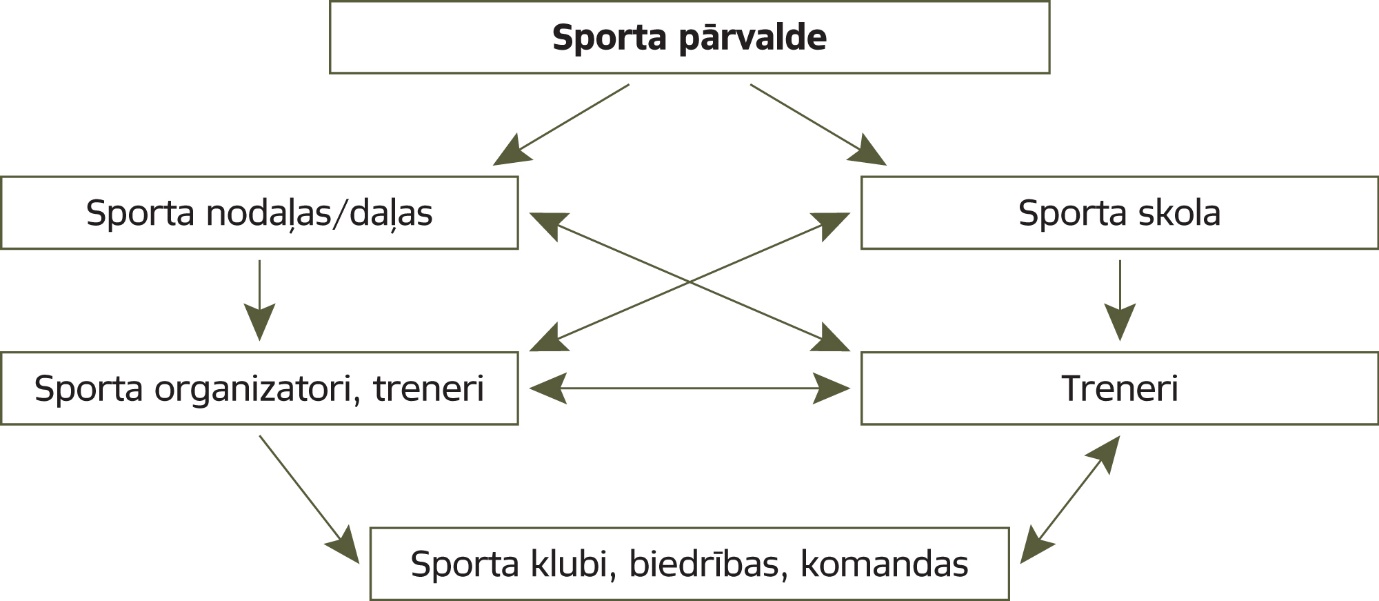 10. attēls. Sporta pārvaldība Dienvidkurzemes novadāIzveidotas  sporta nodaļas (pārvaldes struktūrvienība), kuras ir atbildīgas par sportu un infrastruktūru reģionā, tādējādi daļēji saglabājot esošo novadu sporta pārvaldības modeli, saglabājot tradīcijas un darba vietas (Nīca, Aizpute, Grobiņa, Priekule). Katrai sporta nodaļai ir savs budžets un  pasākumu plāns. Nodaļu vadītāju pakļautībā ir pagastu sporta organizatori, katrā pagastā, kur ir sporta zāle, ir sporta organizators.Sporta pārvaldes valdījumā ir sporta kompleksi (Nīca, Aizpute, Grobiņa, Priekule), kā arī lielie stadioni Aizputes, Grobiņas, Durbes, Vaiņodes un Nīcas stadioni. Kā arī sporta zāles, kuras nav pie skolām (piem. Dunalka, Vērgale, Kazdanga) ir pārvaldes valdījumā. Šo ēku darbību un uzturēšanu organizē apkalpojošais personāls (administratori (dežuranti), apkopēji, tehniskie strādnieki, treneri, autovadītāji, kuri ir sporta pārvaldes attiecīgo  nodaļu darbinieki). Inženiertehnisko sistēmu (ūdensapgāde, siltums, gaisa dzesēšana, ventilācijas iekārtas utt.) apkalpošanu un pārraudzīšanu nodrošina ar ārpakalpojumu, bet mazie remonti tiek veikti pašu spēkiem.Pārvaldes valdījumā nododamā sporta infrastruktūra:Pārvaldes vadītājs:bez īpaša pilnvarojuma pārstāv Pārvaldi citās valsts pārvaldes iestādēs, tiesībsargājošās iestādēs, attiecībās ar fiziskajām un juridiskajām personām, kā arī tiesās;organizē iestādes funkciju pildīšanu un atbild par to, vada iestādes administratīvo darbu, nodrošinot tā nepārtrauktību, lietderību un tiesiskumu;pārvalda iestādes finanšu resursus, personāla un citus resursus;nosaka Pārvaldes struktūru, darbinieku pienākumus, atalgojumu un darba kārtību Pārvaldē;pieņem darbā darbiniekus un izbeidz darba tiesiskā attiecības ar tiem;dod rīkojumus Pārvaldes darbiniekiem un Sporta skolu direktoram;nodrošina Pārvaldes gadskārtējā darbības plāna un budžeta pieprasījuma izstrādi;izveido iestādes iekšējās kontroles sistēmu, kā arī uzrauga un uzlabo to;ir tiesīgs deleģēt atsevišķu lēmumu pieņemšanu citai Pārvaldes amatpersonai atbilstoši tās kompetencei;pārvaldes struktūrvienību vadītāji organizē darbu struktūrvienībās un atbild par savlaicīgu un precīzu uzdevumu izpildi. Pārvaldes struktūrvienības darbojas, pamatojoties uz Pārvaldes vadītāja apstiprināta nolikuma.Nodaļu vadītāja pienākumi:sporta centru infrastruktūras uzturēšana, organizatoriskā vadīšana utt.sporta pasākumu plānošana, organizēšana, vadīšana reģionā;saimniecisko, finanšu un citu jautājumu risināšana reģionā;reģiona sporta organizatoru darba vadīšana;sadarbība ar reģiona teritorijā esošajām sporta komandām, biedrībām, interešu grupām un individuālajiem sportistiem;sadarbība ar sporta skolu jaunatnes sporta attīstībā nodaļas teritorijā;transporta loģistikas jautājumi Sporta centru teritorijā esošajām komandām.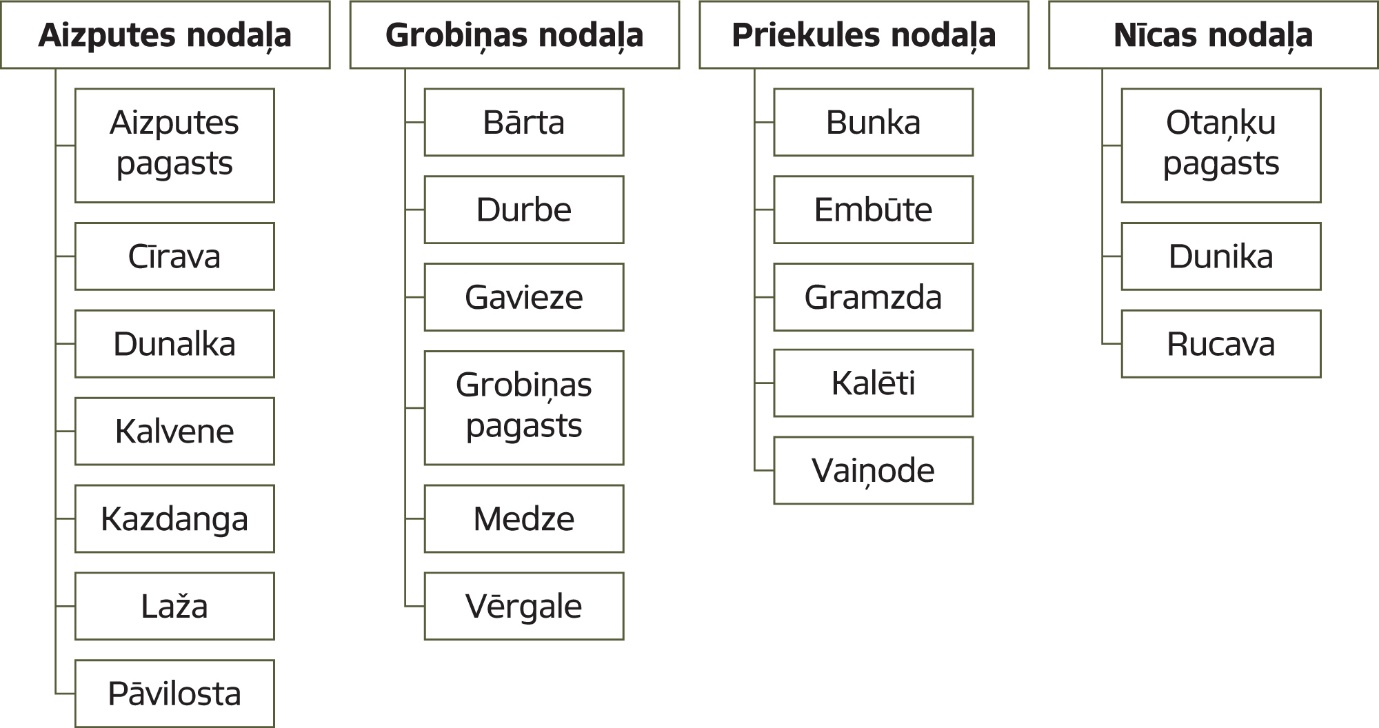 11. attēls. Pārvaldes nodaļas (struktūra)Sporta organizatora pienākumi:Organizēt, vadīt un pārzināt pagasta sporta aktivitātes, piedalīties Sporta centra organizētajos sporta pasākumu organizēšanā un  Dienvidkurzemes novada iedzīvotāju sporta aktivitāšu organizēšanā.Nodrošināt pagasta sportistu piedalīšanos (ar transportu, finansēm u.c.) novada, republikas un citās organizētajās sporta sacensībās.Uzturēt pagastā esošo sporta infrastruktūru - Vērgalē, Dunalkā.Organizēt pastāvīgus sporta pasākumus pagasta un novada iedzīvotājiem, saskaņā ar budžeta iespējām un sastādīto plānu.Iespēju robežās sadarboties ar visa veida sponsoriem un sporta aktivitāšu atbalstītājiem pagastā.Reizi gadā organizēt pagasta sporta komandu vadītāju, individuālo sporta veidu pārstāvju tikšanos, lai apzinātu nepieciešamos līdzekļus nākošajam budžeta gadam.Sagatavot nodaļu vadītājiem vadītājam  budžeta pieprasījumu nākošajam gadam sporta aktivitātēm pagastā.Vadīt, piem., basketbola attīstību (komandu) pagastā/ sporta centrā/vai pat novadā – ja vienojamies, ka specializējamies pa sporta veidiem (kā sava veida kurators konkrētajam sporta veidam pagastā/Sporta centrā/ vai pat DK novadā).2021. gada novembrī tika uzsākts darbs pie 2022. gada budžeta izveides un pasākuma/sacensību plāna izveidošanas. Tika ievēroti pamatprincipi, saglabāt visus iepriekšējos “labos“ pasākumus, kā arī organizēt Dienvidkurzemes novada čempionātus dažādās sporta spēlēs. Iepriekšējā (kā tas darīts iepriekšējos novados) līmenī atbalstīt sporta klubus, komandas un sportistus.2021. gadā pirms Sporta pārvaldes izveidošanas iepriekšējos novados tika organizētas dažādu līmeņu sacensības dažādos sporta veidos ar novada komandu dalību: starptautiskās sacensības (Baltijas kausa posmi šautriņmešanā, Ģ. Salmiņa piemiņas turnīrs šahā, starptautisks piemiņas turnīrs handbolā, jauniešu turnīri futbolā (Grobiņā, Rudē un Vaiņodē), Latvijas-Azerbaidžānas izlašu draudzības spēle telpu futbolā, starptautiskais galda tenisa saiets Rucavā);Latvijas čempionāti vai posmi (Synottip virslīga handbolā, 1. līga futbolā un telpu futbolā, 1. līga florbolā, Nacionālā līga volejbolā, sacensības ūdenstūrismā, sportingā, LBS Reģionālās līga basketbolā, mototriālā, motokrosā, orientēšanās sportā, spēka trīscīņā, šautriņmešanā, novusā, MTB Velomaratons, dažādos makšķerēšanas veidos, jauniešu čempionāti dažādos sporta veidos);Latvijas mēroga dažādi turnīri sacensības (loku šaušanā, ugunsdzēsības sacensības, novusā, volejbolā, dažādās disciplīnās autosportā un motosportā, jāšanas sacensībās u.c.);dažādu mērogu vietējie turnīri un sacensības.Vietējā mēroga sacensības, sporta spēles, pagastu sporta svētki, sporta dienas:vietējās spartakiādes-ziemas un vasaras (Aizputē);lielie sporta pasākumi (dažāda veida) – visos novados;vietējie čempionāti (arī atklātie) – galvenokārt lielajos novados (Grobiņa, Aizpute, Priekule.);vienas dienas turnīri/sacensības – visos novados gan komandām, gan individuāli (populārākie sporta veidi – zolīte, novuss, volejbols, futbols, basketbols);2021. gadā iespēju robežās tiek atbalstīti sporta klubi un biedrības, lai sportisti varētu startēt Latvijas un augstāka mēroga sacensībās. Tāpat tika atbalstītas biedrības kuras organizēja sporta pasākumus.  Aizputes un Grobiņas novadā labākie novada sportisti tiek apbalvoti.Tika atbalstīts veterānu sports:atbalsts dalībai sacensībās, transports, apdrošināšana (Grobiņa);novada komanda startē dažādās sacensībās (Aizpute);individuāli dalībnieki startē dažādās sacensībās, komanda startē Entuziastu līgā veterāniem (Durbe);organizē senioru sporta dienu, piedalās individuāli veterānu sacensībās un komandās (Pāvilostā).Novadu komandas piedalās augsta līmeņa sacensībās:Tiek veikta sporta infrastruktūras uzturēšana – ļoti labas multifunkcionālas sporta halles ir Grobiņā, Nīcā, Priekulē un Aizputē.Pārskats par Dzimtsarakstu nodaļas darbu 2021. gadāLīdz 2021. gada 31. oktobrim pastāvēja astoņas Dzimtsarakstu nodaļas: Aizputes, Durbes, Grobiņas, Pāvilostas, Priekules, Nīcas, Rucavas un Vaiņodes novadu dzimtsarakstu nodaļas. Šajās dzimtsarakstu nodaļās  2021. gadā  bija reģistrēti  204 jaundzimušie: 101 meitenes un 103 zēni (94 bērniem atzīta paternitāte, 104 bērni dzimuši vecākiem esot laulībā, seši bērni bez ziņām par bērna tēvu),  155 laulību reģistri, t.sk., 34 laulības reģistrētas baznīcā  un 14 laulības reģistrācijas ārpus dzimtsarakstu nodaļas un reģistrēti 588 miršanas fakti.  Izsniegtas atkārtotas civilstāvokļa aktu reģistrācijas apliecības un sniegti citi pakalpojumi atbilstoši Civilstāvokļa aktu reģistrācijas likumam.Jaundzimušo vecāki, reģistrējot dzimšanu, kopā ar dzimšanas apliecību saņēma grāmatu “Mūsu Bērns”, ko no sadarbības partneriem SIA “West Solutions” saņēma dzimtsarakstu nodaļas.Saskaņā ar Administratīvo teritoriju likumu, Dienvidkurzemes novada dome 26.08.2021. pieņēma lēmumu  Nr. 8., 15. §. par Dienvidkurzemes novada pašvaldības iestādes  “Dienvidkurzemes novada Dzimtsarakstu nodaļa” izveidošanu ar 2021. gada 1. novembri. Dzimtsarakstu nodaļa darbojas saskaņā ar Latvijas Republikā spēkā esošajiem normatīvajiem aktiem, Tieslietu ministrijas Dzimtsarakstu departamenta metodiskajiem norādījumiem, Domes normatīvajiem aktiem, lēmumiem un Dienvidkurzemes novada dzimtsarakstu nodaļas Nolikumu. Dzimtsarakstu nodaļas darbība tiek finansēta no Pašvaldības budžeta līdzekļiem.Dzimtsarakstu nodaļa atrodas Pašvaldības izpilddirektora tiešā pakļautībā. Dzimtsarakstu nodaļas uzraudzību veic tieslietu ministrs. Pamatojoties uz 2021. gada 28. oktobra lēmumu Nr. 11., 110. §. “Par Dienvidkurzemes novada Dzimtsarakstu nodaļas vadītāja un vietnieku iecelšanu”, par Dienvidkurzemes novada Dzimtsarakstu nodaļas vadītāju iecēla Ivetu JUŠKEVIČU, par Dienvidkurzemes novada vadītājas vietniekiem iecēla: Kristīni UNGERI, Vinetu EGLĪTI, Sandru VĪTOLU.  Pamatojoties uz 2021.  gada 30.  decembra lēmumu Nr. 15,28. §. “Par Dienvidkurzemes novada Dzimtsarakstu nodaļas vadītājas vietnieces Vēras RUBEZES iecelšanu amatā”, par Dienvidkurzemes novada Dzimtsarakstu nodaļas vadītājas vietnieci ar 2022. gada 1. janvāri iecēla Vēru RUBEZI. Visām amatpersonām ir juridiskā izglītība. Dienvidkurzemes novada Dzimtsarakstu nodaļa klientus pieņem:Aizputē, Atmodas ielā 22, e-pasts: kristine.ungere@dzimts.dkn.lv;Grobiņā, Lielā ielā 76, e-pasts: vineta.eglite@dzimts.dkn.lv; Priekulē, Saules ielā 1, e-pasts: vera.rubeze@dzimts.dkn.lv;Rucavā, “Pagastmāja”, e-pasts : sandra.vitola@dzimts.dkn.lv.Dzimtsarakstu nodaļas juridiskā adrese ir Lielā iela 76, Grobiņa, Dienvidkurzemes novads, LV-3430;  e-pasta adrese: dzimtsaraksts@dkn.lv  Pieņemšanas laiks: pirmdienās 9-13; otrdienās 15-19; trešdienās 9-13; ceturtdienās  13-17; piektdienās un sestdienās– laulību reģistrācijas. Visa nepieciešamā informācija pieejama mājas lapā www.dienvidkurzemesnovads.lv  sadaļā Dzimtsaraksti.No 2021. gada 1. novembra Dienvidkurzemes novada Dzimtsarakstu nodaļā reģistrēti 40  jaundzimušie: 17 meitenes un 23 zēni  (18 bērniem atzīta paternitāte, 22 bērni dzimuši vecākiem esot laulībā).  Jaundzimušo vecāki, reģistrējot dzimšanu, kopā ar dzimšanas apliecību saņem grāmatu “Mūsu Bērns”, ko no sadarbības partneriem SIA “West Solutions” saņēma dzimtsarakstu nodaļa. Grāmatas titullapā apsveikums no pašvaldības. Sadarbības līgums ir noslēgts arī 2022. gadā.No 2021. gada 1. novembra Dienvidkurzemes novada Dzimtsarakstu nodaļā laulības noslēguši 14 pāri, t.sk.,  viena laulības reģistrācija baznīcā un viena ārpus dzimtsarakstu nodaļas. Laulībā stājušies astoņi līgavaiņi un  septiņas līgavas pirmo reizi, četri līgavaiņi un piecas līgavas otro reizi,  divi līgavaiņi un divas līgavas trešo reizi un viens līgavainis ceturto reizi. 13 laulāto pāri ir Latvijas pilsoņi, viens laulātais pāris ir Latvijas nepilsoņi.13. attēls. Dienvidkurzemes novada dzimtsarakstu nodaļas statistika no 01.11.2021.No 2021. gada 1. novembra Dienvidkurzemes novada Dzimtsarakstu nodaļā reģistrēti 92 miršanas fakti,  no tiem  45  sievietes un 47 vīrieši, t.sk., 15 mirušie vecāki par 90 gadiem. Kopumā mirušo skaits joprojām ir lielāks nekā dzimušo. Dzimtsarakstu nodaļā tiek izsniegtas atkārtotas laulības, dzimšanas un miršanas apliecības, izziņas par dzimšanas, laulības, miršanas reģistrāciju, daudzvalodu standarta veidlapas, veikti labojumi un papildinājumi civilstāvokļa aktu reģistros, sakarā ar laulības šķiršanu, vārda un uzvārda maiņu, aizgādības tiesību atņemšanu pār bērnu.Pārskats par Sociālā dienesta darbu 2021. gadāSociālā dienesta galvenais uzdevums, atbilstoši Sociālo pakalpojumu un sociālās palīdzības likumam, ir sociālo pakalpojumu un sociālās palīdzības sniegšana, veicinot personu pašpalīdzību un iesaistīšanos sabiedriskajā dzīvē. Līdz 2021. gada 30. jūnijam darbojās astoņi sociālie dienesti – Aizputes novada Sociālais dienests, Durbes novada Sociālais dienests, Grobiņas novada pašvaldības Sociālais dienests, Nīcas novada Sociālais dienests, Pāvilostas novada Sociālais dienests, Priekules novada Sociālais dienests, Rucavas novada Sociālais dienests, Vaiņodes novada Sociālais dienests. No 2021. gada 1. jūlija tika izveidots viens Dienvidkurzemes novada Sociālais dienests (sociālā darba un sociālās palīdzības nodaļa, ģimeņu atbalsta nodaļa, sociālo pakalpojumu nodaļa). Sociālajā dienestā strādā 76 dažādi jomas speciālisti. 2021. gadā apstiprināja jaunus saistošos noteikumus: “Par Dienvidkurzemes novada pašvaldības pabalstu jaundzimušo aprūpei”, “Par aprūpes pakalpojumu bērniem ar invaliditāti Dienvidkurzemes novadā”, “Par maznodrošinātas mājsaimniecības ienākumu slieksni Dienvidkurzemes novadā”, “Par materiālo atbalstu audžuģimenei un pilngadību sasniegušam bārenim un bez vecāku gādības palikušam bērnam Dienvidkurzemes novadā”, “Par sociālās palīdzības pabalstiem Dienvidkurzemes novadā”.Sociālā palīdzība2021. gadā pašvaldības sociālās palīdzības pabalstiem izlietoti 536 188 EUR, sniedzot atbalstu 2 112 mājsaimniecībām (3 923 personām). No sociālās palīdzības pabalstiem 2021. gadā visvairāk līdzekļi izlietoti pabalstiem garantētā minimālā ienākumu līmeņa nodrošināšanai – 234 064 EUR, ko saņēmušas 355 mājsaimniecības (555 personas), un mājokļa pabalstiem – 165 263 EUR, ko saņēmušas 1090 mājsaimniecības (1 764 personas). Pabalstus atsevišķu izdevumu apmaksai saņēmušas 915 mājsaimniecības (1 055 personas), tiem izlietoti 92 187 EUR, tai skaitā ar veselības aprūpi saistītu izdevumu apmaksai – 88 048 EUR, kas izmaksāti 841 mājsaimniecībām (936 personām), ar izglītību saistītu izdevumu apmaksai – 1 760 EUR, kas izmaksāti 52 mājsaimniecībām (85 personām), citu izdevumu apmaksai – 2 379 EUR, kas izmaksāti 28 mājsaimniecībām (40 personām).Pabalstiem krīzes situācijā 2021. gadā izlietoti 44 674 EUR, un tos saņēmušas 594 mājsaimniecības (725 personas).Pabalstiem audžuģimenēm un bāreņiem pēc ārpusģimenes aprūpes beigšanās izlietots 131 952 EUR, sniedzot atbalstu 69 mājsaimniecībām (83 personām). Trūcīgas mājsaimniecības statuss 2021. gadā bijis 979 Dienvidkurzemes novada mājsaimniecībām (1 684 personām), kas saņēmušas atbalstu 404 650 EUR apmērā. Savukārt maznodrošinātas mājsaimniecības statuss bijis 347 mājsaimniecībām (518 personām), kam sniegts atbalsts 68 537 EUR apmērā.Sociālais darbs ar ģimenēm ar bērniem2021. gadā Sociālajā dienestā darbu ar ģimenēm veica 13 sociālie darbinieki, no tiem seši specializējušies darbā ar ģimenēm un bērniem.    2021. gadu pārsvarā aizvadījām ārkārtas situācijas apstākļos, kas izmainīja gan ikdienas sadzīvi, darba apstākļus un arī mācību procesu skolās un pirmsskolas izglītības iestādēs. Tādēļ īpaša vērība sociālā dienesta darbā tika veltīta darbam ar ģimenēm ar bērniem. Ne visi vecāki spēja nodrošināt apstākļus kvalitatīvam mācību procesam attālināti. Sociālais dienests valstī noteiktās ārkārtas situācijas laikā skolēnus nodrošināja ar pārtikas pakām vai siltām pusdienām. Starpinstitūciju bērnu tiesību aizsardzības komisija, kura īsteno un risina bērnu tiesību aizsardzības jautājumus, pandēmijas laikā sanāca kopā retāk, nepieciešamības gadījumā attālināti tiešsaistes veidā.Sociālais dienests ir iesaistījies LM projektā “Profesionāla sociālā darba attīstība pašvaldībās”, kura ietvaros tiek aprobēta ģimenes asistentu apmācību programma, tajā piedalās divi ģimeņu asistenti un LM daļēji finansē (80%) asistenta pakalpojumu. 2021. gadā ģimeņu asistenta pakalpojumu saņēma deviņas ģimenes ar bērniem Aizputes pašvaldībā.Grobiņas pašvaldībā ģimenes asistenta pakalpojums tika piešķirts četrām ģimenēm.2021. gadā Sociālā dienesta sociālo darbinieku darbam ar ģimenēm un bērniem redzes lokā bija 159 aktīvas riska ģimenes lietas. Sadarbībā ar ģimenēm ir risinātas dažādas problēmas, esam veikuši padziļinātu darbu ar riska ģimenēm, ir sniegtas konsultācijas, veiktas pārrunas, sniegta nepieciešamā informācija, morālais un materiālais atbalsts. Nepieciešamības gadījumā esam snieguši atzinumus bāriņtiesai par vecāku spējām rūpēties par bērniem. Sociālā riska ģimenēm regulāri veikta Risku faktoru izvērtēšana atbilstoši Ministru kabineta 2017. gada 13. jūnija noteikumiem Nr. 338 “Prasības sociālo pakalpojumu sniedzējiem” kā arī ģimenēm sastādīti rehabilitācijas plāni.2021. gadā 79 bērni, kuri bija cietuši no prettiesiskām darbībām, saņēma sociālās rehabilitācijas pakalpojumu.2021. gada vasarā labdarības organizācija “Tabitas sirds” nodrošināja vienas dienas skaistu atpūtu māmiņām, kas audzina bērnus ar īpašām vajadzībām.2021. gadā iespēja veikt sabiedriski lietderīgos darbus vasaras brīvlaikā bija 47 bijušā Grobiņas novada bērniem, vecumā no 13 līdz 14 gadiem. 2021. gadā deviņi vecāki izmantoja iespēja apmeklēt un pilnveidot savas zināšanas nodarbībās “Ceļvedis audzinot pusaudzi” (CAP). 2021. gadā izstrādātas un ir aktīvas sešas nepilngadīgo uzvedības sociālās korekcijas programmas, četras  šādas lietas noslēgtas.2021. gadā vienam nepilngadīgajam bērnam piešķirts pakalpojums Lietišķās uzvedības analīze (ABA). 2021. gadā 13 bērni, kuri sasniedza pilngadību pēc ārpusģimenes aprūpes beigšanās, saņēmuši atbalstu patstāvīgas dzīves uzsākšanai, astoņi saņēma ikmēneša atbalstu uzturam, jo turpināja mācības.Ārpusģimenes aprūpes pakalpojumu audžuģimenēs saņēma 33 bērni.Sociālie pakalpojumiPēc pašvaldību apvienošanās jaunizveidotais Dienvidkurzemes novada Sociālais dienests turpināja nodrošināt novada iedzīvotājiem nepieciešamo sociālo pakalpojumu sniegšanu. 2021. gadā vispieprasītākais pakalpojums bijis valsts finansētais asistenta pakalpojums, to saņēmuši 338 novada iedzīvotāji par kopējo summu 430 378 EUR. 145 iedzīvotāji saņēmuši pašvaldības daļēji apmaksātu ilgstošas sociālās aprūpes un sociālās rehabilitācijas pakalpojumus par kopējo summu 386 816 EUR. 117 iedzīvotājiem nodrošināts aprūpes mājās pakalpojums, ko snieguši gan Sociālā dienesta darbinieki (aprūpētāji), gan SIA “Cerību balss” un biedrība “Latvijas Samariešu apvienība”. Sociālās rehabilitācijas pakalpojumi sniegti arī vardarbībā cietušām pilngadīgām personām un vardarbību veikušām personām. Šie pakalpojumi pašvaldībā kļūst arvien pieprasītāki.Sociālais dienests 2021. gadā turpināja nodrošināt dažādu sociālo pakalpojumu (sociālās rehabilitācijas, sociālās aprūpes un “atelpas brīža”) sniegšanu bērniem ar funkcionāliem traucējumiem un viņu likumiskajiem pārstāvjiem Kurzemes plānošanas reģiona projektā “Kurzeme visiem” (projekta Nr.9.2.2.1/15/I/004), kura īstenošanā Dienvidkurzemes novada pašvaldība piedalās kā sadarbības partneris. Pakalpojumus šī projekta ietvaros saņēmuši 20 bērni un trīs bērnu likumiskie pārstāvji.Pašvaldība 2021. gadā turpināja īstenot projektu “Sabiedrībā balstītu sociālo pakalpojumu infrastruktūras izveide deinstitucionalizācijas plāna īstenošanai Priekules novadā” (projekta identifikācijas Nr.9.3.1.1/19/I/040), kā rezultātā Priekulē izveidota infrastruktūra divu jaunu sociālo pakalpojumu (dienas aprūpes centra un specializēto darbnīcu) sniegšanai pilngadīgām personām ar garīga rakstura traucējumiem. Daļēji īstenots projekts “Sabiedrībā balstītu sociālo pakalpojumu infrastruktūras izveide Rucavas novada” (Nr.9.3.1.1/19/I/035), izveidotas telpas grupu dzīvokļu pakalpojumu sniegšanai pilngadīgām personām ar garīga rakstura traucējumiem. Šos pakalpojumus pašvaldība sāka sniegt 2022. gadā.SadarbībaDienvidkurzemes novada Sociālais dienests savas kompetences ietvaros sadarbojas ar savas pašvaldības izveidotajām iestādēm – bāriņtiesa, pašvaldības policija, izglītības, veselības aprūpes u.c. iestādes. Kā arī tiek veidota sadarbība ar valsts iestādēm – Valsts policija, izglītības iestādes, Nodarbinātības Valsts aģentūra, Valsts sociālās apdrošināšanas aģentūra, Valsts probācijas dienests, Valsts bērnu tiesību aizsardzības inspekcija, veselības aprūpes iestādes, Atkarību profilakses centrs u.c.Sociālā darba ietvaros tiek organizētas starpinstitūciju sapulces. Tajās piedalās bāriņtiesas un sociālā dienesta pārstāvji, vecāki, ģimenes ārsti, skolas medicīnas māsas, skolu direktori, nepilngadīgo lietu inspektori, valsts policijas inspektori, Valsts probācijas dienesta darbinieki u.c. Sociālā darba ietvaros, veicot risku novērtēšanu ģimenēs, sastādot sociālās rehabilitācijas plānu un uzraugot tā izpildi, tiek piesaistīti tādi speciālisti, kā logopēds, psihologs, ģimenes ārsts, nepilngadīgo lietu inspektors u.c. Pēc novadu reformas visā Dienvidkurzemes novada teritorijā ir nodrošināta pašvaldības policijas pieejamība, iepriekš šīs iestādes visos apvienotajos novados nebija izveidotas, kas ir būtisks papildu resurss sociālā darba uzlabošanā, darbinieku drošībai un pārkāpumu profilaksei. Sniedzot palīdzību dažādām iedzīvotāju grupām, piemēram, vardarbībā cietušām personām, krīzes situācijā nonākušām personām, tiek piesaistīts nevalstisko organizāciju (piemēram, Tabitas sirds, Otrā Elpa, Liepājas Neredzīgo Biedrība, Pirmās palīdzības Vienība, Latvijas Bērnu Fonds) atbalsts, nodrošinot gan humānās palīdzības saņemšanu, gan personu ar īpašām vajadzībām integrāciju sabiedrībā, sociālo rehabilitāciju dzīvesvietā un rehabilitācijas centros.Pārskats par Bāriņtiesas darbu 2021. gadāBāriņtiesa ir Dienvidkurzemes novada pašvaldības izveidota aizbildnības un aizgādnības iestāde, kas prioritāri nodrošina bērna vai aizgādnībā esošas personas tiesību un tiesisko interešu aizsardzību. kuras darbības teritorija ir Dienvidkurzemes novada administratīvā teritorija. Dienvidkurzemes novada bāriņtiesā ir sekojošas amata vietas-bāriņtiesas priekšsēdētājs, bāriņtiesas priekšsēdētāja vietnieks, 12 bāriņtiesas locekļi, bāriņtiesas locekļa palīgs, sēžu sekretārs un lietvedis.Bāriņtiesas priekšsēdētājam, bāriņtiesas priekšsēdētāja vietniekam
un bāriņtiesas loceklim atlīdzību nosaka atbilstoši Valsts un pašvaldību institūciju
amatpersonu un darbinieku atlīdzības likumamBāriņtiesa Latvijas Republikas Civillikumā paredzētajos gadījumos sniedz palīdzību mantojuma lietu kārtošanā, gādā par mantojuma apsardzību, kā arī izdara apliecinājumus un pilda citus šajā likumā noteiktos uzdevumus, par kuriem valsts nodevas tiek ieskaitītas pašvaldības budžetā.Dienvidkurzemes novada bāriņtiesā ir 605 aktīvas lietas un 2021. gadā pieņemti 216 lēmumi. Iestādes darbības virzieni un mērķi pašvaldības budžeta ietvaros ir vērsti uz normatīvos aktos noteiktiem pasākumiem, kas  aizstāv bērna vai aizgādnībā esošās personas personiskās un mantiskās intereses un tiesības, nodrošinot normatīvos aktos noteiktās bāriņtiesu funkcijas un pienākumus. Bāriņtiesas pienākumi un pakalpojumi:bērna vai citas rīcībnespējīgas personas personiskās un mantiskās intereses un tiesības aizstāvība;izskatīt iesniegumus un sūdzības, to skaitā iesniegumus un sūdzības par vecāka, aizbildņa, aizgādņa vai audžuģimenes rīcību;piedalīties lietas izskatīšanā tiesā un sniegt atzinumu, ja likums nosaka vai tiesa atzīst bāriņtiesas piedalīšanos lietas izskatīšanā par nepieciešamu;sadarboties ar citām bāriņtiesām, ilgstošas sociālās aprūpes un sociālās rehabilitācijas institūcijām, veselības aprūpes un izglītības iestādēm, sociālajiem dienestiem un policijas iestādēm, lai nodrošinātu bērna vai citas rīcībnespējīgas personas tiesību un interešu aizstāvību;informēt pašvaldības sociālo dienestu vai citu atbildīgo institūciju par ģimenēm, kurās netiek pietiekami nodrošināta bērna attīstība un audzināšana un kurām nepieciešama palīdzība;neizpaust informāciju, kas jebkādā veidā varētu kaitēt bērnam vai citai rīcībnespējīgai personai;sniegt palīdzību bērnam vai citai rīcībnespējīgai personai, kura pēc palīdzības vērsusies bāriņtiesā;Kriminālprocesa likumā noteiktajos gadījumos pārstāvēt bērnu vai citu rīcībnespējīgu personu kriminālprocesā;informēt vecāku, aizbildni, audžuģimeni vai viesu ģimeni par iespējamo
apdraudējumu bērnam un par personas sodāmības faktu;pārstāvēt audžuģimenē ievietota bērna personiskās un mantiskās intereses un
tiesības;izvērtēt, vai vecāks ļaunprātīgi izmanto savas tiesības, kā arī informē tiesu izpildītāju par rezultātiem vai pieņemtajiem lēmumiem, ja saņemts no tiesu izpildītāja akts par to, ka lietā, kas izriet no aizgādības tiesībām, tiesu izpildītāja
noteiktajā laikā un vietā bērns nav sastapts, vai arī saņemts akts par nolēmuma
nepildīšanu lietā, kas izriet no saskarsmes tiesībām.Pārskats par Būvvaldes darbu 2021. gadāAr Dienvidkurzemes novada pašvaldības domes 2021. gada 30. septembra lēmumu 2021. gada 1. novembrī stājās spēkā Dienvidkurzemes novada Būvvaldes  nolikums un darbību sāk jaunizveidotā Dienvidkurzemes novada Būvvalde, apvienojot pirms teritoriālās reformas būvvalžu funkciju pildošo Grobiņas novada būvvaldes, Aizputes novada būvvaldes, Durbes novada būvvaldes, Nīcas novada būvvaldes, Rucavas novada būvvaldes, Pāvilostas novada būvvaldes un Priekules novada pašvaldības būvvaldes struktūras. Saistībā ar valstī noteikto stāvokli sakarā ar Covid 19 izplatības ierobežošanu, 2021. gadā būvvaldes darbs tika veikts gan attālināti, gan speciālistiem pildot pienākumus klātienē.  Lai nodrošinātu iedzīvotājiem ērti pieejamas konsultācijas ar būvvaldes speciālistiem, klātienes pieņemšana tiek nodrošināta iepriekš esošo būvvalžu pieņemšanas vietās norādītajos pieņemšanas laikos.Būvniecības process tiek īstenots Būvniecības Informācijas sistēmas darba vidē 2021. gadā ir  saņemtas un izveidotas būvniecības lietas par 988 jauniem būvniecības procesiem, no kurām:240 ir jauni būvniecības iesniegumi ēku būvdarbiem – attiecīgi izdotas būvatļaujas;19 ir jauni būvniecības iesniegumi inženierbūvju būvdarbiem – attiecīgi izdotas būvatļaujas;divi jauni būvniecības iesniegumi elektronisko sakaru tīklu objektu būvdarbiem – attiecīgi izdotas būvatļaujas;11 ir jauni būvniecības iesniegumi hidrotehnisko un meliorācijas būvju būvdarbiem – attiecīgi izdotas būvatļaujas;divi jauni būvniecības iesniegumi elektroapgādes objektu būvdarbiem – attiecīgi izdotas būvatļaujas;Saņemta arī vienkāršotas būvniecības ieceres dokumentācija :Paskaidrojuma raksts ēkai  – 115 jaunas ieceres;Paskaidrojuma raksts inženierbūvei – 101 jauna iecere;214 ar dažādiem būvniecības procesiem saistītu lietu izveide un izskatīšana.Kopumā par laika posmu no 2021. gada 1. janvāra līdz 31. decembrim ir izdotas 274 būvatļaujas ēku, inženierbūvju, hidrotehnisko un meliorācijas būvju būvniecībai.2021. gada laikā izdoti 169 akti par būvju pieņemšanu ekspluatācijā ēku, inženierbūvju, hidrotehnisko un meliorācijas būvju objektiem.Pārskats par pašvaldības policijas darbu 2021. gadāDienvidkurzemes novada dome 26.08.2021. sēdē pieņēma lēmumu ar 2021. gada 1. novembri izveidot Dienvidkurzemes novada pašvaldības iestādi “Dienvidkurzemes novada Pašvaldības policija”. Pirms vienotās pašvaldības policijas izveidošanas Dienvidkurzemes teritorijā pašvaldības policija kā iestāde vai struktūrvienība bija izveidotas Rucavā, Nīcā, Pāvilostā, Grobiņā un Aizputē. Katrā no šiem policijas iecirkņiem bija dažāda struktūra un modelis ar atšķirīgu darbinieku  skaitu, līdz ar to arī dažādu darba laiku. Katrs iecirknis strādāja savas pašvaldības teritorijā.No 2021. gada 1. novembra darbojas Dienvidkurzemes novada pašvaldības iestāde “Dienvidkurzemes novada pašvaldības policija”, kuras struktūrā ietilpst Aizputes un Grobiņas iecirkņi, kas strādā diennakts režīmā, Pāvilostas iecirknis un Nīcas iecirknis strādā darba dienās no plkst. 8.30 līdz plkst. 17.00, kā arī ugunsdzēsības dienests.Aizputes un Pāvilostas iecirknis apkalpo: Aizputes pilsētu, Aizputes pagastu, Cīravas pagastu, Dunalkas pagastu, Embūtes pagastu, Kalvenes pagastu, Kazdangas pagastu, Lažas pagastu, Pāvilostas pilsētu, Priekules pagastu, Priekules pilsētu, Sakas pagastu, Vaiņodes pagastu, Vecpils pagastu, Vērgales pagastu.Grobiņas un Nīcas iecirknis apkalpo: Grobiņas pilsētu, Grobiņas pagastu, Bārtas pagastu, Bunkas pagastu, Dunikas pagastu, Durbes pagastu, Durbes pilsētu, Gaviezes pagastu, Gramzdas pagastu, Kalētu pagastu, Medzes pagastu, Nīcas pagastu, Otaņķu pagastu, Rucavas pagastu, Tadaiķu pagastu, Virgas pagastu.Pašvaldības policija veic sabiedriskās kārtības un drošības uzturēšanu Dienvidkurzemes novada pašvaldības administratīvajā teritorijā, tai skaitā ugunsdzēsības darbus.Pašvaldības policija pienākums ir aizsargāt personu dzīvību, veselību, tiesības un brīvības, īpašumu, sabiedrības un valsts intereses no noziedzīgiem un citiem prettiesiskiem apdraudējumiem, nodrošināt sabiedriskās kārtības uzturēšanu un veikt ugunsdzēsības darbus Dienvidkurzemes novada administratīvajā teritorijā.Pašvaldības policijas galvenie uzdevumi ir nodrošināt personu un sabiedrības drošību, novērst administratīvos pārkāpumus un citus likumpārkāpumus, atklāt administratīvos pārkāpumus un personas, kuras izdarījušas administratīvos pārkāpumus, normatīvajos aktos paredzētajā kārtībā sniegt palīdzību personām, iestādēm, uzņēmumiem un organizācijām to tiesību aizsardzībā un saskaņā ar likumu noteikto pienākumu izpildē, atbilstoši savai kompetencei piemērot administratīvos sodus.Pašvaldības policijas vienotais diennakts tālruņa numurs 26625333.Grobiņas iecirknis atrodas Krasta ielā 8, Grobiņā, tālruņa numurs 26625333.Aizputes iecirknis atrodas Atmodas ielā 24, Aizputē, tālruņa numurs 26475143.Pāvilostas inspektori atrodas Dzintaru ielā 2A, Pāvilostā, tālruņa numurs 29242320.Pārskats par Komunālās pārvaldes darbu 2021. gadāDienvidkurzemes novada dome 28.10.2021. sēdē pieņēma lēmumu ar 2021. gada 1. decembri izveidot Dienvidkurzemes novada pašvaldības iestādi “Dienvidkurzemes novada Komunālā pārvalde” (turpmāk — Komunālā pārvalde). Saskaņā ar  Administratīvo teritoriju un apdzīvoto vietu likuma pārejas noteikumu 6.punktu Dienvidkurzemes novada pašvaldība ir Aizputes, Durbes, Grobiņas, Nīcas, Pāvilostas, Priekules, Rucavas un Vaiņodes novadu pašvaldību institūciju, finanšu, mantas, tiesību un saistību pārņēmēja. Tika noteikts, ka Dienvidkurzemes novada Komunālās pārvaldes personāla lietvedība un grāmatvedība darbību uzsāk ar 2022. gada 1. janvāri.Lēmums paredzēja sadalīt Dienvidkurzemes novada pašvaldības iestādes un struktūrvienības, nododot to pārvaldes uzdevumus komunālās saimniecības jomā Komunālajai pārvaldei, kas patstāvīgi kārto lietvedību, personāla lietvedību un grāmatvedības uzskaiti. Iestāde darbojas saskaņā ar Nolikumu, Domes lēmumiem un citiem Latvijas Republikas likumdošanas aktiem. Komunālās pārvaldes darbu vada pārvaldes vadītājs, kuru pēc Pašvaldības izpilddirektora ierosinājuma ieceļ amatā un atbrīvo no amata Dome. Komunālajai pārvaldei ir šādas struktūrvienības: Grobiņas nodaļa, Nīcas nodaļa, Priekules nodaļa, Aizputes nodaļa.Pēc Komunālās pārvaldes izveides un darbinieku pārņemšanas no iepriekšējām pašvaldību struktūrām, Komunālajā pārvaldē tiek nodarbināti ~ 140 darbinieki. Pamatojoties uz noslēgto līgumu ar Nodarbinātības valsts aģentūru par algoto pagaidu sabiedrisko darbu veikšanu ir paredzētas nodarbināt 20 personas Dienvidkurzemes novada teritorijā.Komunālās pārvaldes funkcijas ir nodrošināt Pašvaldības īpašumā esošo kustamo un nekustamo īpašumu (Dienvidkurzemes novada ielas, ceļi, laukumi, skvēri, parki, meži, ūdenstilpnes, elektroenerģijas apgādes līnijas un iekārtas, apgaismojums, reklāmas stendi, vides objekti, svētku dekorējumi un rotājumi, skulpturālie veidojumi, labiekārtojuma elementi, stādījumi, sējumi, strūklakas, ūdensteces, kultūras, sporta, atpūtas, atrakciju objekti – to aprīkojumi un iekārtas, dažādas būves, dabas objekti u.c.) uzturēšanu un izmantošanu.2021. gads ir bijis sarežģīts, neskatoties uz COVID-19 pandēmijas ieviestajām korekcijām valsts un pašvaldību darbā un administratīvi teritoriālo reformu, Dienvidkurzemes novada pagastos ir veiksmīgi noritējuši budžetā plānotie teritorijas labiekārtošanas un uzturēšanas darbi. Ar pienācīgu rūpību iespēju robežās un budžeta līdzekļu ietvaros tiek uzturētas pašvaldības ēkas, ceļi un publiskās infrastruktūras objekti.2021. gadā no autoceļa fonda līdzekļiem ceļu greiderēšanai, attīrīšanai no sniega, mehanizētai zāles pļaušanai, pašvaldības ceļu atjaunošanas remontdarbiem un pašvaldības ceļu ikdienas darbiem izlietoti 1953029,05 eiro.Lai nākotnē pārvalde varētu uzlabot savu darbību, nepieciešams turpināt paplašināt un modernizēt materiāli tehnisko bāzi, kā arī nepieciešams paaugstināt darba kvalitāti un turpināt ieviest progresīvas metodes un tehnoloģijas darba procesa uzlabošanai. Ar mērķi sekmēt sakārtotākas, tīrākas un drošākas novada teritorijas veidošanos, nodrošinot nepārtrauktu ātru iedzīvotāju informācijas apriti starp novada apsaimniekošanas un operatīvajiem dienestiem pārvalde aicina izmantot šādus saziņas kanālus:1) Komunālās pārvaldes nodaļu vadītāju tālruņi:Grobiņas nodaļa – 26110266;Nīcas nodaļa – 25622860;Priekules nodaļa – 26426586;Aizputes nodaļa – 29184235;2) e-pasts: komunala.parvalde@dkn.lv.Pārskats par Dienvidkurzemes novada
Veselības aprūpes centra darbu 2021. gadā2021. gada 28. oktobrī  (protokols Nr. 11., 93.§) Par Dienvidkurzemes novada pašvaldības iestādes “Dienvidkurzemes novada Veselības aprūpes centrs” izveidošanu.Lēmums reorganizēt pašvaldību iestādes “Nīcas lauku ambulance”, “Priekules feldšeru punkts”, “Kazdangas ambulance”, “Aizputes veselības un sociālās aprūpes centrs”, pašvaldības aģentūru "Rucavas novada Dunikas ambulance" un struktūrvienības Aizvīķu feldšeru punkts, Bunkas feldšeru punkts, Gramzdas feldšeru punkts, Kalētu feldšeru punkts, Otaņķu pagasta feldšerpunkts, Kalvenes pagasta feldšeru, vecmāšu punkts, Dubeņu feldšeru punkts, Gaviezes feldšeru punkts, Medzes feldšeru punkts, Virgas veselības aprūpes centrs, apvienojot tās un uz reorganizējamo institūciju bāzes ar 2021. gada 1. decembri izveidot Dienvidkurzemes novada pašvaldības iestādi “Dienvidkurzemes novada Veselības aprūpes centrs”, turpmāk – Dienvidkurzemes novada Veselības aprūpes centrs.Visas iestādes un struktūrvienības turpināja darbu savas kompetences  un budžeta ietvarā, no 2021. gada 1. decembra kļūstot par Dienvidkurzemes novada Veselības aprūpes centra filiālēm – kopskaitā 14 filiāles.Īpašs pārbaudījums bija darbs Covid 19 pandēmijas apstākļos, kas visās iestādēs un struktūrvienībās nozīmēja papildus darbu un nepieciešamo individuālo aizsardzības līdzekļu un dezinfekcijas līdzekļu iegādi un lietošanu, profilaktisko potēšanu un testu veikšanu. Kopējais finanšu līdzekļu apjoms 2021. gadā visām iestādēm, struktūrvienībām un aģentūrai EUR 652 618.Kopējais nodarbināto skaits līdz 2021. gada 1. decembrim – 38 darbinieki, tai skaitā:ārsti – 4;vadītājs – 1 (Nīcas lauku ambulance);ārsta palīgi – 11;medicīnas māsas – 8;ēdināšanas speciālisti – 2;šoferi – 2;sanitāri – 2;apkopējas – 7;strādnieks – 1.Ar 2021. gada 1. decembri – 39 darbinieki:DK VAC vadītājs – 1;nodaļu vadītāji – 2;ārsti – 3;ārsta palīgi – 11;medicīnas māsas – 8;ēdināšanas speciālisti – 2;šoferi – 3;sanitāri – 2;apkopējas – 7.Ārstniecības filiālēs darbojas arī aptiekas (Nīcas lauku ambulancē un Dunikas ambulancē), Neatliekamās medicīniskas palīdzības brigādes (Pāvilostas Veselības centrā, Nīcas lauku ambulancē un Aizputes VSAC), laboratorijas un speciālisti. Pakalpojumi iedzīvotājiem ir nepieciešami pēc iespējas tuvāk dzīvesvietai.Ārstniecības iestādes, struktūrvienības un aģentūra iesaistījās Veselības veicināšanas pasākumos, projektos “Par novada vietējās sabiedrības veselības veicināšanu un slimību profilaksi”, kuros tika realizētas visdažādākās aktivitātes. Nacionālajā Veselīgo pašvaldību tīklā nebija (NVPT) iesaistījušās bijušās Durbes un Vaiņodes novadu pašvaldības, bet ar jaunā novada izveidošanu arī šajās teritorijās tiks veiktas aktivitātes veselības veicināšanas jomā.Tika organizēti dažādu speciālistu (alergologa, oftalmologa, pulmanologa, psihiatra), mamogrāfijas un Donoru centra izbraukumi (Nīcas lauku ambulance, Dunikas ambulance, Aizputes VSAC, Priekule u.c.)Veselības aprūpes iestādes, struktūrvienības un aģentūra iesaistījās Liepājas valstspilsētas un Dienvidkurzemes novada ilgtspējīgas attīstības stratēģijas līdz 2035. gadam un Attīstības programmas 2022.–2027. gadam plānošanā. Galvenais akcents tika likts uz medicīnas aprūpes pieejamību lauku teritorijās – veidot jaunus feldšeru punktus attālās teritorijās, kas veicinātu nepieciešamo pakalpojumu tīklojumu izveidotā Dienvidkurzemes novadā. Pārskats par Nekustamo īpašumu daļas darbu 2021. gadā2020. gadā un 2021. gada sākumā katrā pašvaldībā nekustamā īpašuma speciālisti turpināja darbu, atbilstoši darba pienākumu sadalījumam iepriekšējos novados.Pēc novadu apvienošanas tika izveidota Nekustamo īpašumu daļa, strukturizējot amata pienākumus:viens daļas vadītājs;14 nekustamo īpašumu speciālisti (tai skaitā četras vakances);divi speciālisti, kuri strādā ar nekustamo īpašumu atsavināšanu pirmpirkumtiesīgajām personām;trīs nekustamā īpašuma nodokļa administratori;viens vides aizsardzības vecākais speciālists;viens ģeotelpiskās informācijas speciālists.Nekustamo īpašumu daļas speciālisti turpināja darbu agrāko novadu robežās, izpildot: dokumentu formēšanu īpašumu reģistrēšanai zemesgrāmatās, lēmumu projektu gatavošana domes sēdēm, klientu konsultācijas un atbilžu sagatavošana, nomas līgumu slēgšana.Pārējie speciālisti veic darbu izpildi attiecīgajā jomā visā Dienvidkurzemes novada teritorijā.Nekustamā īpašuma nodokļa aprēķināšana un nekustamā īpašuma nodokļa atvieglojumu piešķiršanaLai arī 2021. gada 1. jūlijā sāka darboties Dienvidkurzemes novada pašvaldība, nekustamā īpašuma nodokļa administrēšanas programmas (NINO) apvienotā novada versija sāka darboties tikai 2021. gada 8. decembrī, kad varēja uzsākt vienotu darbu nekustamā īpašuma nodokļa administrēšanā.Nekustamā īpašuma nodokļa aprēķināšana un nekustamā īpašuma nodokļa atvieglojumu piešķiršana līdz 2021. gada 31. decembrim notika pēc apvienoto novadu pašvaldību iepriekš pieņemtajiem saistošajiem noteikumiem. Apvienotajos novados bija dažāda prakse nekustamā īpašuma nodokļa aprēķināšanai un nekustamā īpašuma nodokļa atvieglojuma piešķiršanai. Bija pašvaldības, kurās nodoklis tika aprēķināts, piemērojot standarta likmes, kas noteiktas likumā “Par nekustamā īpašuma nodokli”, savukārt dažās pašvaldībās nekustamā īpašuma nodokļa likme zemei bijusi zemāka (1% – Grobiņas novadā, 1,3% – Pāvilostas novadā)  fiziskām personām, kuru deklarētā dzīvesvieta taksācijas gada 1. janvārī bija novada teritorijā, pārējām personām 1,5%. Papildus nodokļa likme par neapstrādātu lauksaimniecībā izmantojamo zemi Grobiņas un Pāvilostas novados bija 2,5%, pārējos novados 1,5%.Pāvilostas novada pašvaldības saistošajos noteikumos bijis noteikts, ka nekustamā īpašuma nodokļa likme dzīvojamām mājām un dzīvokļiem, ja tajos uz taksācijas gada 1. janvāri nav deklarēta neviena persona ir 1,5%. Tas bijis atšķirīgs no citiem novadiem, kur nodokļa likme mājoklim bija noteikta 0,2% (arī 0,4% vai 0,6%), neatkarīgi no tā, vai tur bija deklarēta dzīvesvieta kādai personai. Attiecībā uz nekustamā īpašuma nodokļa atvieglojumiem pašvaldībām arī ir bija atšķirīga pieeja. Bija novadi, kuros piemēroti tikai likumā “Par nekustamā īpašuma nodokli” noteiktie atvieglojumi. Grobiņas novadā, Durbes novadā, Pāvilostas novadā un Rucavas novadā ar saistošiem noteikumiem bija noteikti nekustamā īpašuma nodokļa atvieglojumi dažām iedzīvotāju kategorijām, kas nav paredzēts likumā (pensionāri ar mazām pensijām, personas ar invaliditāti, ja ģimenē bērns ar invaliditāti, nacionālās pretošanās kustības dalībniekiem, Černobiļas AES katastrofas seku likvidēšanas dalībniekiem u.c.). Atvieglojumu likmes bija 25–70% apmērā.Ar 2022. gadu visā Dienvidkurzemes novadā ir vienota nekustamā īpašuma nodokļa aprēķināšanas un nekustamā īpašuma nodokļa atvieglojuma piešķiršanas kārtība - 30.09.2021. pieņemti Dienvidkurzemes novada pašvaldības saistošie noteikumi Nr. 12 „Par nekustamā īpašuma nodokļa aprēķināšanu un nekustamā īpašuma nodokļa atvieglojumu piemērošanu”.Pārskats par Dienvidkurzemes novada pašvaldības aģentūras “Dienvidkurzemes novada tūrisma centrs”
darbu 2021. gadāDienvidkurzemes novada pašvaldības aģentūra “Dienvidkurzemes novada tūrisma centrs” (turpmāk tekstā – Aģentūra) izveidojusies reorganizācijas rezultātā 2021. gada 1. novembrī ar Dienvidkurzemes novada pašvaldības domes lēmumu – 2021. gada 30. septembrī sēdes protokola izraksts Nr. 9, § 137. Līdz tam Aģentūra pastāvēja ar nosaukumu Grobiņas novada pašvaldības aģentūra “Grobiņas sporta centrs”, kas izveidota 2008. gada 17. aprīlī, pamatojoties uz LR likumu “Par pašvaldībām” 21.p. 1.d. 8.pnkt., 15.p. 1.d. 4.pnkt., 6.pnkt., Publisko aģentūru likuma 27.p., 23.p., 24. (sēdes protokola izraksts Nr. 7, § 24, 2008. gada 17. aprīlis). Aģentūra ir Dienvidkurzemes novada pašvaldības domes izveidota iestāde, kura savā darbībā ir pakļauta Domei. Tā darbojas saskaņā ar Nolikumu, Domes lēmumiem, “Publisko aģentūru likumu” un citiem Latvijas Republikas likumdošanas aktiem.Administratīvi teritoriālā reformaSaskaņā ar Administratīvo teritoriju un apdzīvoto vietu likuma pārejas noteikumu 6.punktu Dienvidkurzemes novada pašvaldība ir Aizputes, Durbes, Grobiņas, Nīcas, Pāvilostas, Priekules, Rucavas un Vaiņodes novadu pašvaldību institūciju, finanšu, mantas, tiesību un saistību pārņēmēja.Saskaņā ar Publisko aģentūru likuma 2.panta otro daļu pašvaldības aģentūra ir pašvaldības izveidota budžeta finansēta pašvaldības iestāde, kurai ar pašvaldības saistošajiem noteikumiem ir noteikta kompetence pakalpojumu sniegšanas jomā. Publisko aģentūru likuma 16.pants nosaka, ka pašvaldības aģentūra veic no pašvaldības funkcijām izrietošus pārvaldes uzdevumus, sniedzot pakalpojumus un īstenojot pašvaldību un starptautiskus projektus un programmas.Izvērtējot Dienvidkurzemes novada pašvaldībai nodoto apvienojamo novadu pašvaldību pārvaldes struktūru un funkcijas, to pildīšanas efektivitāti, jaunievēlētā Dienvidkurzemes novada pašvaldības dome 2021. gada 30. septembrī apstiprināja saistošos noteikumus Nr. 7 “Dienvidkurzemes novada pašvaldības nolikums” (turpmāk – Nolikums), kur 13. punktā noteikts, ka dome ir izveidojusi Pašvaldības aģentūru "Dienvidkurzemes novada tūrisma centrs".2021. gada 26. augustā Dienvidkurzemes novada pašvaldības dome nolēma, par pašvaldības iestādes “Dienvidkurzemes novada Sporta pārvalde” (turpmāk – Iestāde) izveidošanu, jaunās iestādes funkcija ir veicināt sporta attīstību un sekmēt veselīgu dzīves veidu. Tā kā pašvaldības aģentūras un iestādes funkcijas pārklājas, ir nepieciešams reorganizējot  pašvaldības aģentūru “Grobiņas sporta centrs”, uz esošās bāzes izveidot “Dienvidkurzemes novada tūrisma centru”, kurā ietilptu esošās pašvaldības iestādes “Embūtes tūrisma informācijas centrs”, “Pāvilostas novada tūrisma informācijas centrs”; “Rucavas novada tūrisma informācijas centrs”, “Vaiņodes tūrisma informācijas centrs” un struktūrvienības “Aizputes novada tūrisma un mūžizglītības centrs”, “Kazdangas Tūrisma informācijas parks”, “Nīcas tūrisma informācijas punkts”. Tiek apstiprināts jauns Aģentūras nolikums, konkursa kārtībā dome apstiprina jaunu Aģentūras direktoru – Ievu Skābardi. Līdzšinējais aģentūras direktors Andis Ādiņš turpmāk vadīs Dienvidkurzmes novada pašvaldības Sporta pārvaldi.Aģentūras mērķi, funkcijas un uzdevumiAģentūras mērķis ir attīstīt tūrisma un kultūrvēsturisko vērtību saglabāšanu pašvaldības administratīvajā teritorijā, īstenojot novada tūrisma politiku, izstrādājot tūrisma nozares attīstības projektus, organizējot to realizēšanu, koordinējot tūrisma, kultūrvēsturisko vērtību norišu objektu uzturēšanu un attīstību, tūrisma pakalpojumu sniegšanu pašvaldības iedzīvotājiem un viesiem.Aģentūrai ir šādas funkcijas:sadarbībā ar pašvaldību, valsts institūcijām, juridiskām un fiziskām personām organizēt tūrisma attīstību pašvaldības administratīvajā teritorijā; organizēt pašvaldības tūrisma nozares pakalpojuma popularizēšanu un mārketinga aktivitātes; organizēt tūrisma speciālistu apmācību, veikt tūrisma informācijas apkopošanu, sistematizēšanu un izplatīšanu, veidot vienotu pašvaldības tūrisma nozares informācijas datubāzi; veikt dažādu pakalpojumu sagatavošanu un pārdošanu fiziskām un juridiskām personām; organizēt sadarbību tūrisma jomā ar citām Latvijas un ārvalstu pašvaldībām; sniegt pakalpojumus atbilstoši likumā noteiktajai pašvaldības kompetencei, lai nodrošinātu fizisko un juridisko personu vajadzības pašvaldības administratīvajā teritorijā; vadīt un realizēt pašvaldības, valsts un starptautiskus projektus un programmas.Aģentūrai ir šādi uzdevumi:koordinēt, plānot un organizēt vietējas, valsts un starptautiskas nozīmes tūrisma un ar kultūrvēsturisko mantojumu saistītus pasākumus novadā; izstrādāt un iesniegt apstiprināšanai pašvaldības domē tūrisma nozares attīstības plānu, kā arī kultūrvēsturiskā mantojuma saglabāšanas un attīstības plānu; apzināt un sistematizēt informāciju par pašvaldībā esošajiem un perspektīvajiem tūrisma objektiem un piedāvājumiem, regulāri to aktualizēt, apstrādāt un nodrošināt šīs informācijas plašu pieejamību sabiedrībai; popularizēt Dienvidkurzemes novada tūrisma iespējas vietējā un starptautiskajā tūrisma tirgū; izglītot, konsultēt pašvaldības tūrisma uzņēmējdarbības veicējus;sniegt priekšlikumus domei par jaunu publisko pakalpojumu ieviešanu un to izcenojumu noteikšanu; iespēju robežās sekmēt aģentūras darbinieku kvalifikācijas paaugstināšanu; apsaimniekot, pārvaldīt, kā arī iznomāt, ja par to pieņemts atbilstošs pašvaldības domes lēmums, pašvaldības īpašumu, kas nodota aģentūras valdījumā un lietošanā atbilstoši aģentūras uzdevumiem; iesaistīties reģiona tūrisma un kultūrvēsturiskā mantojuma attīstības stratēģiju  un programmu izstrādē; iesniegt domē priekšlikumus un budžeta tāmju projektus par tūrisma funkciju realizācijai nepieciešamo finansējumu;informēt sabiedrību par norisēm tūrisma jomā un aktualitātēm aģentūras darbībā; nodrošināt pašvaldības saistošo noteikumu par tūrisma gidu sertificēšanu izstrādi un izpildi, kā arī veikt tūrisma gidu apmācības; izstrādāt Dienvidkurzemes novada tūrisma informatīvo materiālu izstrādi; uzturēt un atjaunot Dienvidkurzemes novada tūrisma interneta vietni; uzraudzīt ar tūrisma saistīto informatīvo aprīkojumu novadā un sadarbībā ar pašvaldību nodrošināt to atjaunošanu vai papildināšanu;veikt pašvaldības atpazīstamību veicinošu suvenīru, mākslas darbu, tūrisma informatīvo materiālu tirdzniecību;nodrošināt piešķirto pašvaldības budžeta līdzekļu un citu līdzekļu mērķtiecīgu un racionālu izlietošanu; atbilstoši savai kompetencei sadarboties ar valsts un pašvaldību institūcijām, organizācijām un komercsabiedrībām, ārvalstu un starptautiskajām organizācijām; pēc pašvaldības izpilddirektora rīkojuma veikt citus uzdevumus, kas noteikti pašvaldības darbību reglamentējošos normatīvajos aktos.14. attēls. Aģentūras struktūra15. attēls. Aģentūras darbiniekiAģentūras valdījumā nodotās ēkas un nekustamais īpašumsAr Dienvidkurzemes novada pašvaldības domes lēmumu, protokola izraksts Nr.13., 153.§ 2021. gada 30. novembris, Aģentūras valdījumā nodotas ēkas:Dzintaru iela 2, Pāvilosta, Dienvidkurzemes novads, LV-3466 – “Pāvilostas tūrisma informācijas centrs”; ēkas kadastra apzīm. 64130010171001;“Jūras māja”, Ziemupe, Vērgales pagasts, Dienvidkurzemes novads, LV-3463 – Ziemupes tūrisma informācijas punkts; ēkas kadastra apzīm. 64960010393001;Atmodas iela 16, Aizpute, Dienvidkurzemes novads, LV-3456 – “Aizputes tūrisma informācijas centrs”; ēkas kadastra apzīm. 64050100181001;Atmodas iela 32c, Aizpute, Dienvidkurzemes novads, LV-3456 – “Aizputes ūdenstornis”; ēkas kadastra apzīm. 64050100173001;“Centra dzirnavas”, Rucava, Rucavas pagasts, Dienvidkurzemes novads, LV-3477 – Rucavas tūrisma informācijas centrs; ēkas kadastra apzīm. 64840080493001;“Dzintarvēji”, Pape, Rucavas pagasts, Dienvidkurzemes novads, LV-3477 – Papes tūrisma informācijas punkts; ēkas kadastra apzīm. 64840110131001;“Pienotava”, Nīca, Nīcas pagasts, Dienvidkurzemes novads, LV-3473 – Nīcas tūrisma informācijas centrs; ēkas kadastra apzīm. 64780100170001.Nekustamais īpašums:“Embūte-1”, Embūtes pagasts, Dienvidkurzemes novads, LV-3436 – Eko tūrisma informācijas un izglītošanas centrs; ēkas kadastra apzīm. 64540030347001, kadastra apzīm. 64540030347 zeme 0,23 ha.Aģentūras darbība pārskata gadāLīdz 2021. gada 1. novembrim Aģentūra pilda gan līdzšinējās sporta, gan tūrisma uzturēšanas funkcijas Grobiņas novadā. Pēc 1. jūlija tiek sākts darbs pie sporta un tūrisma funkciju atdalīšanas un Dienvidkurzemes novada struktūras izveides. 2021. gads joprojām turpinās ievērojot valstī noteikto ārkārtas situāciju un Covid-19 pandēmijas laikā noteiktos ierobežojumus. Aģentūra drīkst sniegt pakalpojumus tikai iedzīvotājiem ar sadarbspējīgu Covid-19 sertifikātu, sporta treniņos piedalīties arī drīkst tikai vakcinācijas kursu pabeiguši sportisti. 2021. gadā Aģentūra Grobiņas iedzīvotājiem piedāvā iespēju izmēģināt distanču slēpošanu, ierīkojot trasi Grobiņas pilsētas stadionā gan gada sākumā, gan arī decembrī, kad bija pietiekams daudzums sniegs. Līdz ar to, ka nodarbības iekštelpās nevarēja notikt Covid-19 ierobežojumu dēļ, iedzīvotājiem Grobiņas novadā tika piedāvāti zemas un vidējas intensitātes treniņi stadionā treneru vadībā – vietu skaits nodarbībās bija ierobežots un bija nepieciešama iepriekšēja pieteikšanās. Kardiotreniņi šādā pašā veidā notika maijā un jūnijā. Arī sporta komandas gan pieaugušo, gan bērnu – futbola, volejbola, florbola, savus treniņus gada sākumā aizvadīja ārā. Šajā laikā tika izstrādāti arī vairāki pārgājienu maršruti Grobiņas novadā, attīstīti orientēšanās poligoni. Covidlaika novērojums – visi vēlas iet dabā pārgājienos vai pavadīt aktīvus vakarus stadionā, kurš reizēm pat kļuva par mazu visiem sportot gribētājiem. Martā futbola klubs “Grobiņas sporta centrs” saņēma licenci dalībai Optibet “Nākotnes līgas” čempionātā. Sacensībām zaļā gaisma tika dota vien jūnijā un spēles sākās jūlijā. Mājas spēlēs stadionā atrasties varēja arī līdzjutēji, kam bija sadarbspējīgs Covid-19 sertifikāts. Sezona futbola komandai noslēdzās ar iegūtu 6. vietu Latvijā.Florbola komanda “Leģions/Grobiņas sporta centrs” turpina startēt Latvijas vīriešu 1.līgas sacensībās.   Martā notika arī ikgadējais pasākums “Sporta laureāts 2020”, kurā attālināti tika apbalvoti 2020. gada labākos sasniegumus guvušie sportisti.Aprīlī sezonu ar individuālām apmācībām un treniņiem sezonu uzsāka orientieristi. Maijā, kad ļāva pulcēties jau līdz 20 cilvēkiem āra treniņos, notika plašāki treniņi.   Tūrisma sezonu atklāja ar laivošanas svētkiem Bārtas upē – “Bārtas pumpurs 2021”, kas norisinājās no 1. līdz 4. maijam, kad ikviens varēja attālināti piedalīties 12 kilometrus garās laivošanas sacensībās, izvēloties attiecīgi kurā laikā veikt šo distanci. Attālināti šajās sacensībās piedalījās vairāk kā 140 dalībnieki. Savukārt sezonas noslēgumā jau epidemioloģiskā situācija bija labāka un atpūtas bāzē “Ods” varēja pulcēties gan ūdens tūristi, gan laivotāji, gan orientieristi un MTB riteņbraucēji – kopumā ap 400 dalībniekiem noslēdza aktīvo tūrisma sezonu. Tūrisma sezonas laikā novadā sadarbībā ar Liepājas reģionālo tūrisma biroju tika uzņemti ārzemju žurnālisti, blogeri un organizētas tūroperatoru vizītes pa novadu. Lai arī lielās grupu ekskursijas nenotika, tūristi aktīvi apmeklēja dabas takas, parkus un piedalījās organizētos orientēšanās pasākumos. Līdz ar to izstrādāti astoņi jauni pārgājienu maršruti, kas ātri guva popularitāti tūristu vidū gan tuvākā, gan tālākā apkārtnē. Par to ziņoja gan vietējie, gan vairāki nacionālie mediji. Kopā ar apkārtējo novadu tūrisma speciālistiem tika veidoti speciālie maršruti skolēnu ekskursijām, dabas taku apkopojums.    Pēc 1. novembra Aģentūra apvienoja Dienvidkurzemes novadā esošos tūrisma informācijas centrus un to darbiniekus. Sākās darbs pie kopējas informatīvās bāzes izstrādes, pie vienotiem saziņas kanāliem ar iedzīvotājiem, tūristiem, vēl saglabājot jau esošos. Viens no pirmajiem pasākumiem bija viktorīna “Zini vai mini”, kas tika organizēta tiešsaistē. Tajā piedalījās 150 dalībnieki no visa novada un tuvākās apkārtnes. Kā arī organizēts konkurss “Skaistie skati”, kurā piedalījās 53 fotogrāfi, kas iesūtīja 112 bildes. Iesūtītās bildes izmantotas dažādos tūrisma materiālos un tika izdots arī pirmais Dienvidkurzemes novada kalendārs.Komunikācija ar sabiedrību “Grobiņas sporta centrs” komunikācijai ar sabiedrību izmantoja mājaslapu www.grobinasports.lv un Facebook kontu https://www.facebook.com/Grobi%C5%86as-sporta-centrs-463019943853898/, Instagram konts https://www.instagram.com/grobinas_sporta_centrs/. Savukārt tūrisma jomā Grobiņas novadā saziņai bija mājaslapa www.grobinasturisms.lv, facebook konts https://www.facebook.com/grobinaturisms, Instagram konts https://www.instagram.com/grobinastourism/. Šajās saziņas vietās galvenokārt sniegta informācija par plānotajiem un notiekošajiem pasākumiem, jaunumiem sporta un tūrisma jomā. 2021. gadā sāk darboties Dienvidkurzemes novada tūrisma vietne www.dienvidkurzeme.travel, kā arī konti sociālajos tīklos Facebook un Instagram. Netiek slēgta neviena no līdz šim pastāvējušām tūrisma centra mājaslapām un sociālo tīklu kontiem.Arī šajā gadā lielā mērā darbu tūrisma informācijas centros noteica Covid-19 ierobežojumi. Bija laiks, kad centri bija slēgti un darbs notika tikai attālināti. Kopumā tūrisma informācijas centros 2021. gadā apkalpoti 23 890 tūristi, kas ir par 16% mazāk kā 2020. gadā. Neskatoties uz ierobežojumiem, lielākais apkalpoto klientu skaits ir klātienē un vien 17% apkalpoti elektroniski e-pastos, neskaitot sociālos tīklus.    16. attēls. Apkalpoto tūristu skaits Dienvidkurzemes TIC (23 890 tūristi)
Avots: Pašvaldības aģentūraŠajā apkalpoto klientu īpatsvarā lielāko procentu sastāda Latvijas iedzīvotāji – 78% pret 22% ārvalstu tūristiem. Šie ir tūristi, kas apmeklējuši kādu no Dienvidkurzemes tūrisma centriem, sūtījuši pieprasījumus pēc informācijas e-pastos. Visbiežāk apmeklētie centri ir Pāvilostas, Grobiņas sezonālais tūrisma informācijas centrs “Icafe”, Aizpute, kā arī Embūtes tūrisma informācijas centrs, kurā ir iespēja arī pārnakšņot. Šo iespēju 2021. gadā izmantojuši 472 nakšņotāji.17. attēls. Apkalpoto tūristu sadalījums
Avots: Pašvaldības aģentūraVislielākā iesaiste dažādā informācijas apmaiņā notikusi interneta vidē – mājaslapā un sociālajos tīklos. Saskaitot visu iepriekšējo mājaslapu un sociālo tīklu apmeklējumu, var redzēt, ka kopējā auditorijas iesaiste ir ap diviem miljoniem apmeklētāju. Kopējo ciparu veido mājaslapu: www.visitaizpute.lv, www.grobinasturisms.lv, www.visitpavilosta.lv, www.leismalite.lv, www.turisms.nica.lv, www.rucava.lv/turisms/, www.vainode.lv/category/turisms/, www.dienvidkurzeme.travel apmeklējums, kā arī sociālā tīkla Facebook lapas: https://www.facebook.com/Aizpute, https://www.facebook.com/grobinaturisms, https://www.facebook.com/PavilostasTIC/, https://www.facebook.com/Priekules-Vai%C5%86odes-t%C5%ABrisms-426514441438864/, https://www.facebook.com/KAZDANGASPILS, https://www.facebook.com/nicasturisms, https://www.facebook.com/rucavatic, https://www.facebook.com/DienvidkurzemeTravel. Kopējais sociālā tīkla Facebook sekotāju skaits Dienvidkurzemes TICiem sastāda 14 3111. Šī tīkla auditorijas iesaiste bijusi – 1 500 311, savukārt mājaslapās – 441 187. Izveidots arī vienots sociālā tīkla Instagram konts Dienvidkurzeme.Travel.Visos sociālajos tīklos un mājaslapās regulāri tiek atjaunota informācija par tūrisma aktualitātēm, pasākumiem, organizēti konkursi, akcijas. Lai informētu sabiedrību par aktualitātēm, izmantots arī reģionālais medijs “Kurzemes Vārds”, portāli – www.liepajniekiem.lv, www.rekurzeme.lv, kā arī Dienvidkurzemes novada pašvaldības mājaslapas un sociālie konti. Sadarbība ir arī ar Liepājas reģiona tūrisma informācijas biroju, kas savā mājaslapā un sociālajos tīklos informē savu auditoriju par notikumiem Dienvidkurzemē.     18. attēls. Auditorijas iesaiste (ap 2 milj.)
Avots: Pašvaldības aģentūraDienvidkurzemes novads ir plašs un tūrisma objektiem bagāts. Esam apkopojuši arī produktus un objektus, kas visvairāk meklēti Dienvidkurzemes TIC interneta mājaslapās. Bernātu dabas parks meklēts 3001 reizi, pārgājienu maršruti, kas izstrādāti 2021. gadā – 2736 reizes. Pie vairākiem no objektiem uzstādīti arī plūsmas skaitītāji, taču 2021. gadā šie dati vienkopus netiek nolasīti, jo nav vēl nodotas Aģentūras pārziņā ierīces, ar ko to izdarīt.19. attēls. Populārākie tūrisma produkti un objekti tīmekļa vietnēs
Avots: Pašvaldības aģentūraAģentūras 2022. gadā izvirzītie uzdevumi Sadarbības stiprināšana ar Dienvidkurzemes novada tūrisma uzņēmējiem, pakalpojumu sniedzējiem, mājražotājiem, izmantojot esošās formas un meklējot jaunas, lai veicinātu kopējo nozares attīstību. Sadarbības līgumu noslēgšana.Sasniegt TOP 5 nakšņotāju skaita ziņā Latvijā pēc Centrālās statistikas datiem. Kvalitatīvas, funkcionālas, viegli uztveramas un vizuāli pievilcīgas mājaslapas www.dienvidkurzeme.travel izveide, informācijas apmaiņai starp trīs iesaistītajām pusēm – Aģentūra, uzņēmējs, tūrists.Mārketinga aktivitāšu, pasākumu, piedāvājumu tūristiem mērķtiecīga plānošana, veicinot inovatīvu, netradicionālu un uz pārmaiņām elastīgu ideju attīstīšanu.Struktūrvienību darbības attīstība, nodrošinot dažādu pakalpojumu klāstu, suvenīrlīniju izstrādi un nepārtrauktību.Dienvidkurzemes kā vienota galamērķa atpazīstamības veicināšana ar dažādām aktivitātēm – pārgājieniem, ekskursijām, dabas maršrutiem, uzņēmēju iesaisti.Aģentūras plānotie un atbalstītie pasākumi 2022. gadāJanvāris:Grobiņas arheoloģiskā ansambļa video prezentācija interneta platformās;Dienvidkurzemes pirmās gidu apmācības;Dienvidkurzemes novada informatīvās kartes izdošana. Februāris: Tikšanās ar tūrisma uzņēmējiem, pakalpojumu nodrošinātājiem, mājražotājiem Nīcā, Grobiņā;Izzinoša pastaiga Grobiņas-327 laikā kopā ar vēsturnieku Juri Zviedrānu;Viktorīna “Zini vai mini”. Marts: Tikšanās ar tūrisma uzņēmējiem, pakalpojumu nodrošinātājiem, mājražotājiem Pāvilostā, Priekulē, Aizputē;Pārgājienu seriāla “Izpēdo Dienvidkurzemi” (kopā astoņi posmi) atklāšana Pāvilostā 26. martā.Aprīlis: Gidu apmācību pieredzes brauciens;aprīlis velo ekspedīcija apkārt Papes ezeram;aprīlis Nīcas un Otaņķu pagastu uzņēmēju pieredzes apmaiņas brauciens;līdz 18. aprīlim – pārgājienu seriāla “Izpēdo Dienvidkurzemi” posmi Ziemupē, 16. aprīlī pārgājiens ar gidu; Dienvidkurzemes tūrisma avīzes izdošana;23. aprīlis – aktīvās tūrisma sezonas atklāšana: laivošanas svētki “Sakas pumpurs 2022”;30. aprīlis – “Tūrisma talka” dažādās novada vietās; Audio gida izveide Kazdangas pils parkam.  Maijs: līdz 8. maijam – aktivitātes sadarbībā ar Kurzemes plānošanas reģionu “Mežtakas;4. maijs – Baltā galdauta svētki;14. maijs – Muzeju nakts pasākumi;14. maijs – Dienvidkurzemes novada diena Kalnciema kvartālā Rīgā sadarbībā ar Kultūras pārvaldi un Attīstības un uzņēmējdarbības daļu;21. un 22. maijs – “Līvas ciema svētki” Liepājā;27.–28. maijs – sadarbībā ar Kultūras pārvaldi dzīvās vēstures festivāls “Seeburg 2022”;Jūnijs:4. un 5. jūnijs – pārgājienu seriāla “Izpēdo Dienvidkurzemi” Embūtes posms: ekspedīciju pārgājiens “Pa Joda pēdām”;18. jūnijs – autoorientēšanās rallijs pa Dienvidkurzemes novadu. Jūlijs:9. un 10. jūlijs – vēsturisko piļu un parka dienas Kazdangas pils parkā; 17. jūlijs – pārgājienu seriāla “Izpēdo Dienvidkurzemi” Jūrmalciema-Papes posms. Nakšņošana “Dzintarvējos”, Papē;23. un 24. jūlijs – “Mājas kafejnīcu dienas” Rucavas, Nīcas, Otanķu, Medzes, Gaviezes, Bārtas, Grobiņas pagastos, Grobiņā. Augusts: 5. un 6. augusts – “Mājas kafejnīcu dienas” Priekules pilsētā, Bunkas, Embūtes, Gramzdas, Kalētu, Priekules, Vaiņodes un Virgas pagastos;12. un 13. augusts – “Mājas kafejnīcu dienas” Aizputes pilsētā, Aizputes, Cīravas, Kalvenes, Kazdangas un Lažas pagastos;12.–21. augusts – klasiskās mūzikas festivāls “Rimbenieks”: mārketinga aktivitātes un piedāvājumu sagatavošana apmeklētājiem;27. augusts – Senās uguns naktis Dienvidkurzemes piekrastē. Pārgājienu seriāla “Izpēdo Dienvidkurzemi” posms gar jūras krastu. Septembris:3. septembris – Kazdangas parka svētki;9. līdz 18. septembris – Dzejas dienu norises tūrisma objektos;10. un 11. septembris – “Mājas kafejnīcu dienas” Pāvilostā, Durbē, Dunalkas, Sakas, Tadaiķu, Vecpils un Vērgales pagastos;17. un 18. septembris – tūrisma festivāls “Bārtas rudens 2022” atpūtas bāzē “Ods”;Aizputē – starptautiskais simpozijs “Āboļošana”. Pasaules Tūrisma dienas pasākums;Eiropas Kultūras mantojuma dienu pasākums.Oktobris: 1. oktobris – velo brauciens apkārt Aizputei;15. oktobris – Pārgājienu seriāla “Izpēdo Dienvidkurzemi” noslēguma posms Priekule-Vaiņode;Nēģu svētki Pāvilostā;Foto konkurss 2023. gada kalendāram.Novembris: 2023. gada kalendāra atvēršanas pasākums;Tūrisma viktorīna “Zini vai mini”.Visa gada garumā dažādas tematiskās pastaigas-pārgājieni, ekskursijas. Mājražotāju pasākumi, pieredzes apmaiņas braucieni. Kopā ar Kultūras pārvaldi un Sporta pārvaldi organizēti pasākumi. Dalība pagastu un pilsētu svētkos. Dažādas izstāžu sērijas tūrisma informācijas centros. Nozares datu bāzes uzturēšanas un aktualizēšanas pasākumi, bukletu un izzinošu materiālu izstrāde un izdošana, informatīvo planšešu izgatavošana un uzstādīšana. Novada popularizēšana reģionālajos, valsts medijos, starptautiski. Žurnālistu, blogeru un influenceru vizīšu organizēšana, tūroperatoru maršrutu sagatavošana.  Sadarbība ar Liepājas reģionālo tūrisma informācijas biroju, Kurzemes tūrisma asociāciju, LIAA-Tūrisma departamentu, “Lauku ceļotāju”, “Lattūrinfo”.Organizējot pasākumus, Aģentūra seko līdzi epidemioloģiskās drošības prasībām, pielāgojot pasākumu organizēšanas plānu, mainot norises kārtību, pielāgojoties esošajiem normatīvajiem aktiem un pašvaldības rīkojumiem.Informācija par būtiskiem riskiem un neskaidriem apstākļiem, ar kuriem iestāde saskarasRiska faktors Aģentūras darbībā ir ekonomiskais stāvoklis valstī kopumā, kas būtiski ietekmē klientu maksātspēju, gan vietējo, gan ārvalstu tūristu kustību, kā arī energoresursu (gāze, degviela un elektrība) sadārdzināšanās.Pašvaldības kapitālsabiedrībasPašvaldība ir kapitāldaļu turētāja sekojošās kapitālsabiedrībās:SIA “Grobiņas HES”SIA “Grobiņas namserviss” SIA “RAS-30”SIA “Liepājas RAS”SIA “Priekules slimnīca”SIA “Liepājas reģiona tūrisma informācijas birojs”SIA “Kuldīgas slimnīca”SIA “Aizputes nami”;SIA “Aizputes komunālais uzņēmums”; SIA “Durbes KS”; SIA “KS Cīrava”;SIA “Pāvilostas komunālais uzņēmums”; SIA “Priekules nami”; SIA “Vērgales komunālā saimniecība”;SIA “Pansionāts Rokaiži”;   SIA “Aizputes TV”SIA “Priekules slimnīca” vadības ziņojums par 2021. gada darbuSIA „Priekules slimnīca” kā veselības aprūpes iestāde savu darbību veic no 1959. gada 5. novembra.Sākot no 1994. gada, Priekules slimnīca vairākās reizes tika reorganizēta, sākumā par pašvaldības bezpeļņas organizāciju, vēlāk izveidota SIA „Priekules slimnīca”. Bet vissmagāko reorganizāciju iestāde pārdzīvoja 01.09.2009., kad no lokālās daudzprofila slimnīcas ar 24 stundu neatliekamās palīdzības sniegšanas režīmu, iestāde palika par veselības aprūpes centru, kas sniedz iedzīvotājiem tikai primāro un sekundāro ambulatoro veselības aprūpi un pēc būtības ir ambulatora veselības aprūpes iestāde.SIA „Priekules slimnīca” pamatkapitāls sastāda 477 493 EUR, kas pieder pieciem dalībniekiem:Priekules novada pašvaldība – (56,61%) – 270 333 daļas / 270 333 EURDurbes novada pašvaldība – (10,98%) – 52415 daļas / 52 415 EURRucavas novada pašvaldība – (10,98%) – 52415 daļas / 52 415 EURGrobiņas novada pašvaldība – (10,98%) – 52415 daļas / 52 415 EURVaiņodes novada pašvaldība – (10,45%) – 49 915 daļas / 49 915 EURNo 01.07.2021.: Dienvidkurzemes novads (100%) – 477493 daļas / 477493 EURUzņēmumā tiek piedāvāta medicīniskā aprūpe atbilstoši veselības aprūpes bāzes programmai. Iestādes pamatdarbība ir veselības aprūpe, kuras nosacījumi ir savlaicīga un precīza diagnostika, optimālas ārstēšanas metodes un slimību profilakse. Veselības aprūpe tiek sniegta gan dienas stacionārā, gan ambulatorajā daļā un traumpunktā, kā rezultātā tiek sniegta akūta un plānveida veselības aprūpe pacientiem ar akūtām un hroniskām saslimšanām un nodrošināta slimību diagnostika.Uzņēmuma galvenie darbības virzieni ir:ambulatorā slimnieku izmeklēšana un ārstēšana iedalītā limita apjomā;dienas stacionāra pakalpojumi iedalītā limita apjomā;diennakts steidzamās medicīnas palīdzības punkta pakalpojumi;stacionāro veselības aprūpes pakalpojumi (aprūpes gultas) iedalīto limitu apjomā;zobārstniecības pakalpojumi;medicīniskā mājas aprūpe.Uzņēmuma papildus darbības virzieni:maksas medicīniskie pakalpojumi;transporta pakalpojumi;telpu noma;ilglaicīgā sociālā aprūpe un sociālā rehabilitācija.Sabiedrības darbība 2021. gadāKopā par valsts finansēto kvotēto pakalpojumu izpildi 2021. gadā saņēmām no NVD 935959,00 EUR, kas par 83186,00  EUR vairāk nekā 2021. gadā plānots  (9,75%).2021. gadā sniedzām veselības aprūpes pakalpojumus arī par maksu, kopsummā par 43432,00 EUR, bet tādu pacientu nav tik daudz, tajā pašā laikā rinda uz plānveida operācijām pa budžeta līdzekļiem ir tikai no 1 līdz 1,5 mēnešu gara, tāpēc pacienti dod prioritāti valsts apmaksātiem pakalpojumiem. Pakalpojuma tarifu celšana  ir vienīgais mehānisms, kā Sabiedrība var panākt nākamā finanšu periodā valsts finansējuma palielinājumu.Lai izpildītu MK noteikumus par darba algas palielināšanu ārstniecības personām no 01.01.2021. gada, no NVD piešķirtais finansējums ir nepietiekošs. Nepieciešams lielāks finansējums un augstāki pakalpojumu tarifi.2020.–2021. g. iestādē veiktais darbsSalīdzinot ar iepriekšējo gadu, Sabiedrības sniegtais veselības aprūpes pakalpojumu apjoms pa dažām pozīcijām ir ievērojami samazinājies, kas ir skaidrojams ar ārkārtas situācijas izsludināšanu valstī  Covid-19 infekcijas izplatīšanas dēļ un pacientu plūsmas kritumu. 2021. gadā veiksmīgi strādāja traumatologi. Izdevās iegūt lielāko finansējumu no valsts gada pēdējā kvartālā, kā rezultātā palielinājām savus ieņēmumus.SIA „Priekules slimnīca” 2021. g. nogalē realizēja Veselības ministrijas atbalstītu projektu par 8967,00 EUR Covid-19 pacientu aprūpes kvalitātes uzlabošanai.  Projekta realizācijas rezultātā  iegādājamies trīs pacientu novērošanas monitorus, divus sūkņus, elektrokardiogrāfu.2021. gadā esam pagarinājuši  līgumu ar Liepājas pilsētas domes Sociālo nodaļu, palielinot līdz 40 klientu nosūtīšanu aprūpei uz mūsu sociālās aprūpes un sociālās rehabilitācijas centru. Līdz ar to Ilglaicīgās sociālās aprūpes un sociālās rehabilitācijas centrā 2021. gadā vidējais klientu skaits mēnesī bija 65–75, kas ļāva palielināt plānotos ieņēmumus un pacelt personāla darba algas. Ilglaicīgās sociālās aprūpes centrs 2021. gadā strādāja ar pozitīvu bilanci, palielinot ieņēmumus pret plānoto par 50607,00 EUR (+10,12%).Lai palielinātu klientu skaitu, turpinājām renovēt stacionāra ēkas 2. stāvu – bijušās terapijas nodaļas telpas, ieguldot lielus līdzekļus palātu un koplietošanas telpu remontam, mēbeļu un gultu iegādei.Valdes priekšlikumi turpmākā sabiedrības attīstībāVeselības ministrijas stratēģiskajā attīstības plānā, nosakot katras slimnīcas līmeni un darbības prioritātes, Priekules slimnīca iezīmēta kā iestāde, kur būs tikai ambulatori sniegti pakalpojumi, steidzamās medicīniskās palīdzības punkts, dienas stacionārs, mājas aprūpe, zobārstniecība un daži aprūpes pacienti mēnesī. Diemžēl slimnīcai nav piešķirts nekāds līmenis un līdz ar to nav piešķirtas hronisko pacientu aprūpes gultas. 2021. gadu pabeidzām ar peļņu 73896,00 EUR. Peļņu plānojam novirzīt iepriekšējo gadu zaudējumu segšanai.Analizējot peļņas un zaudējumu posteņus, redzams, ka 2021. gadā ievērojami palielinājās ienākumi, galvenokārt pieaugot darba apjomam ISASRC (sociālās aprūpes centrs) un traumatologu darba apjomam  dienas stacionārā.2021. gadā par pieauga personāla darba algas. Algu palielinājums ārstniecības personām bija veikts, pildot MK noteikumus un ievērojot minimālo ārstniecības personām pieļauto algas palielinājumu. Otrā svarīga pozīcija - iestādes remontdarbi, kurus veicām, lai palielinātu sociālās aprūpes centrā kapacitāti, jo pieprasījums pēc sociālās aprūpes gultām arvien pieaug.  Lai palielinātu Sabiedrības ieņēmumus, ceram uz lielāku klientu plūsmu Ilgstošās sociālās aprūpes un rehabilitācijas centrā, ka arī uz to, ka samazinoties budžetam valsts pakalpojumu sniegšanai, pieaugs maksas pakalpojumu skaits. 2021. gadā joprojām nav piešķirts valsts finansējums traumatologa ambulatorai pacientu pieņemšanai. Bija plānota gada summa 36000,00 EUR.  Sabiedrība turpinās virzīties uz noteiktajiem finanšu mērķiem, lai nodrošinātu efektīvu resursu izlietojumu un budžeta sabalansētību un vienlaicīgi nodrošinātu veselības aprūpes pakalpojumu pieejamību. Sabiedrība arī turpmāk veiks saimniecisko darbību un pildīs iecerētos plānus un attīstības pasākumus.2020. gadā  Latvijas Republikā un daudzās citās valstīs ir stājušies spēkā ar koronavīrusa izplatību saistīti ierobežojumi, kas turpinājās 2021. gadā, ievērojami samazināja ekonomikas attīstību valstī un pasaulē. Nav paredzams, kā situācija varētu attīstīties nākotnē, un līdz ar to, pastāv ekonomikas attīstības nenoteiktība. Sabiedrības vadība nepārtraukti izvērtē situāciju. Sabiedrība, pamatojoties uz Veselības ministrijas Rīkojumu Nr.59 no 2020. gada 25. marta “Par veselības aprūpes pakalpojumu sniegšanas ierobežošanu ārkārtas situācijas laikā”, un 2021. gada 14. oktobrī VOMK izdota  rīkojuma ”Par plānveida veselības aprūpes pakalpojumu sniegšanas pārtraukšanu ārkārtējās situācijas laikā no 18.10. līdz 25.11.2021. g.”, dīkstāves laikā nav sniegusi veselības aprūpes pakalpojumus dienas stacionārā un nevarēja ārstēt aprūpes pacientus, līdz ar ko nesaņēma finansējumu no NVD.2022. gadā turpinās:veikt darbinieku vakcināciju pret Covid-19 infekciju;aktīvi veikt novada iedzīvotāju vakcināciju;turpinās attīstīt savu darbību atbilstoši Sabiedrības ilgtermiņa attīstības plānam:turpinās darbu pie esošo klientu un tirgus daļas saglabāšanas;palielināt sociālās aprūpes pakalpojumu apjomu;paplašināt ambulatoro pakalpojumu klāstu;palielināt traumatologu darba apjomu dienas stacionārāsistemātiski uzlabot pakalpojumu kvalitāti un pieejamību, sakārtojot iestādes infrastruktūru un modernizējot medicīnas aprīkojumu; koncentrēties uz debitoru pārvaldību un debitoru un naudas plūsmas sistemātisku un efektīvu kontroli;koncentrēties uz personāla resursu piesaisti un attīstību, turpinot iekšējas un ārējas darbinieku  apmācības programmas;Diemžēl esošās izsludinātās ārkārtas situācijas laikā valstī un pasaulē, grūti prognozēt un cerēt uz slimnīcas finansiālo augšupeju, jo pašreiz vērojama plānveida veselības aprūpes pakalpojumu apjoma samazināšana un Sabiedrības ilgtermiņa prognozes ir neskaidras, drīzāk – apdraudētas.   SIA “Liepājas RAS” vadības ziņojums par 2021. gada darbuSIA “Liepājas RAS” ir reģionālais atkritumu apsaimniekošanas centrs, kas apsaimnieko reģionālo sadzīves atkritumu poligonu “Ķīvītes” Grobiņas pagastā un rekultivēto Liepājas pilsētas izgāztuvi “Šķēde”, tādējādi nodrošinot Dienvidkurzemes un Liepājas atkritumu apsaimniekošanas reģiona atkritumu noglabāšanu, atkritumu priekšapstrādi pirms noglabāšanas un atkritumu poligona gāzes ieguvi energošūnās. Savu darbību Sabiedrība veic saskaņā ar atļauju A kategorijas piesārņojošai darbībai Nr. LI14IA0006.Sabiedrība ražo un pārdod elektroenerģiju un siltumenerģiju, kā arī iznomā savu nekustamo īpašumu (zemi).SIA “Liepājas RAS” (turpmāk – Sabiedrība) tika izveidota ar mērķi realizēt Sabiedrības dibinātāju intereses un uzdevumus atkritumu apsaimniekošanas un vides aizsardzības jomā, kā arī citās komercdarbības jomās. Sabiedrība apsaimnieko Liepājas reģionālo sadzīves atkritumu poligonu Grobiņas pagasta “Ķīvītēs”, iegūst poligona gāzi, ražo elektroenerģiju un siltumenerģiju, koordinē un realizē Liepājas reģiona Atkritumu apsaimniekošanas plāna izpildi, konsultē, veic vides izglītības pasākumus, popularizē videi draudzīgu un atbildīgu domāšanu un dzīvesveidu, gatavo un realizē reģiona projektus vides aizsardzības un citās jomās. Sabiedrība apsaimnieko arī rekultivēto Liepājas pilsētas izgāztuvi “Šķēde”.Sabiedrības darbība pārskata periodāSabiedrības ienākumi pārskata periodā ir EUR 3 692 682. Pārskata perioda peļņa ir  EUR 241 859.Salīdzinājumā ar iepriekšējo periodu, palielinājušies ienākumi no atkritumu pieņemšanas un elektroenerģijas realizācijas. Ar 2021. gada 1. janvāri atbilstoši Dabas resursu likumā noteiktam, nodokļa likme par atkritumu apglabāšanu ir 65 EUR/t. Sabiedrisko pakalpojumu regulēšanas komisija ar 2020. gada 17. decembra lēmumu Nr. 172 ir noteikusi maksu par sadzīves atkritumu apglabāšanu 60,67 EUR/t – no 2021. gada 1. janvāra līdz jauna tarifa spēkā stāšanās   brīdim.Sabiedrība turpina savu interešu aizstāvību, izmantojot sabiedriskās organizācijas: Latvijas atkritumu saimniecības uzņēmumu asociācija (LASUA), Latvijas atkritumu saimniecības asociācija (LASA), Latvijas biogāzes asociācija.Lai nodrošinātu kvalitatīvu atkritumu apsaimniekošanas pakalpojumu, Sabiedrības valdes loceklis vada Liepājas pilsētas domes izveidoto Atkritumu apsaimniekošanas konsultatīvo darba grupu.Atbilstoši pašvaldību pilnvarojumiem, Sabiedrība turpina veikt atkritumu tilpuma masas mērījumus.Jaunā reģionālā atkritumu apsaimniekošanas plāna izstrādes kontekstā Sabiedrība:īstenoja divas publiskas diskusijas ar ietekmes pusēm (iedzīvotāji, atkritumu operatori, pašvaldību pārstāvji u.c.). – 13.04.2021. par Liepājas reģionālā atkritumu apsaimniekošanas plāna 2014.–2020. gadam ietvaros paveikto, un 29.06.2021. konkretizējot jaunā atkritumu apsaimniekošanas plāna pamatprincipus, galvenos virzienus un veicamās darbības;noorganizēja tikšanos 17.09.2021. ar Liepājas atkritumu apsaimniekošanas reģiona pašvaldību pārstāvjiem;izstrādāja prasības iepirkumam "Dienvidkurzemes reģionālā atkritumu apsaimniekošanas plāna un saistīto dokumentu izstrādi" (LRAS 2022/1), ko plānots izsludināt 2022. gada sākumā.Sabiedrība ieguva vairākus novērtējumus: Sabiedrības integrācijas fonds piešķīra statusu “Ģimenei draudzīga darbavieta”;Korporatīvās atbildības un institūta organizētā Ilgtspējas indeksā, kurā Sabiedrība piedalās kopš 2013. gada, šogad ieguva augstāko iespējamo novērtējumu – Platīna kategoriju;savukārt Valsts darba inspekcija pasniedza atzinības rakstu par ergonomiskiem uzlabojumiem darba vidē (piedaloties labas prakses novērtējumā “Zelta ķivere 2021”).Sabiedrība pievienojās labas gribas memorandam par dažādības veicināšanu organizācijā https://www.dazadiba.lv/memorands/ , kā arī veica dažādības vadības pašnovērtējumu  “Dažādības ķiploks”.Lai veicinātu sabiedrības izpratni par vecuma diskriminācijas aspektu, valde piedalījās projektā “Dažādības veicināšana” (9.1.4.4./16/I/001), kuru darbības programmas “Izaugsme un nodarbinātība” 9.1.4. specifiskā atbalsta mērķa “Palielināt diskriminācijas riskiem pakļauto personu integrāciju sabiedrībā un darba tirgū” 9.1.4.4. pasākuma “Dažādību veicināšana (diskriminācijas novēršana)” ietvaros īstenoja Sabiedrības integrācijas fonds sadarbībā ar Pilsonības un migrācijas lietu pārvaldi un Nodrošinājuma valsts aģentūru.Īstenojot atklātu un caurspīdīgu pārvaldību, Sabiedrība nodrošināja ne tikai aktuālās publiskojamās informācijas pieejamību savā interneta vietnē https://liepajasras.lv/uznemums/publiskojama-informacija/, bet arī veica nefinanšu ziņošanu par aizvadīto periodu papīra, elektroniskā un video formātā https://liepajasras.lv/strategija-notikumi-lv/sia-liepajas-ras-ilgtspejas-parskats-par-2020-gadu-video-formata/.Atbilstoši situācijai COVID-19 apstākļos, Sabiedrība organizēja darbu tā, lai nepārtraukti tiktu sniegts kvalitatīvs pakalpojums. Pārskata periodā pārsertificēta Energopārvaldības sistēma, un tā atzīta par atbilstošu starptautiskajam standartam ISO 50 001:2018.Turpinot iesaistīt un izglītot reģiona iedzīvotājus, Sabiedrība īstenoja konkursu skolēnu mērķauditorijai “Štepseles ceļojums komikss”, kā arī ikgadējo vasaras akciju “Šķiro! Brauc! Laimē!”Sabiedrība paziņoja par sadzīves atkritumu apglabāšanas krātuves II kārtas izbūves poligonā “Ķīvītes” ietekmes uz vidi novērtējuma uzsākšanu un sākotnējo sabiedrisko apspriešanu, kas norisinājās laika posmā no 19.06.2021.–01.07.2021. ar sabiedriskās apspriešanas sanāksmi 01.07.2021. Savukārt 21.07.2021. no Vides pārraudzības valsts biroja saņēma programmu Nr. 5-03/8 ietekmes uz vidi novērtējumam sadzīves atkritumu apglabāšanas krātuves II kārtas izbūvei. Iepirkuma rezultātā 08.10.2021. noslēgts līgums ar SIA “Geo Consultants”.Sabiedrība īstenoja pasākumus siltumenerģijas lietderīgai izmantošanai, lai izpildītu LR MK noteikumu Nr.560 “Noteikumi par elektroenerģijas ražošanu, izmantojot atjaunojamos energoresursus, un cenu noteikšanas kārtību” prasības.Galvenie riski un neskaidrie apstākļiGalvenie riski, kas varētu ietekmēt Sabiedrības finansiālo stāvokli un darbību, saistīti ar:pircēju un pasūtītāju parādiem;atkritumu sastāva izmaiņām;iespējamām obligātā atjaunojamās elektroenerģijas iepirkuma komponentes izmaiņām;ārkārtējās situācijas stāvokli valstī un tā ietekmi uz Sabiedrību, iedzīvotājiem, tautsaimniecību un ekonomiku;atkritumu apsaimniekošanas reģionu robežu noteikšanu.Nākotnes izredzes un turpmākā attīstībaSabiedrība aicina investorus/nomniekus infrastruktūras izmantošanā, kā arī meklē iespējas, sadarbības partnerus un finansējumu sekojošu ideju realizācijai:reģiona iedzīvotāju izglītošanas jomā;siltumenerģijas izmantošanā;infiltrāta koncentrāta utilizācijā;bioloģiski noārdāmo atkritumu pārstrādē.SIA “Pansionāts Rokaiži” vadības ziņojums par 2021. gada darbuSabiedrība ir viena no Aizputes novada pašvaldības Sabiedrībām. Savas attīstības mērķu sasniegšanai un izpildei Sabiedrība ir pildījusi un joprojām pilda  lielu, sabiedrībai tik ļoti vajadzīgo, klientu aprūpes darbu. Klientu skaits Sabiedrībā uz 2021. gada 31. decembri  bija 119. Klienti ir gan no Liepājas, Aizputes, Saldus, Nīcas, Durbes, Vaiņodes, Priekules, Grobiņas, Rīgas un Kuldīgas novadiem. Mūsu misija ir  nodrošināt kvalitatīvu, kompleksu sociālās palīdzības pakalpojumu klāstu un aprūpi dažāda vecuma, veselības, sociālās atstumtības pārstāvjiem. SIA "Pansionāts Rokaiži" (turpmāk tekstā-Sabiedrība) galvenie darbības virzieni ir vecuma, 1. un 2. grupas invalīdu aprūpe un izmitināšana, pansionāta palīgsaimniecības uzturēšana.Sabiedrības līdzekļu avoti – klientu pensijas  85%, līdzfinansējumi no pašvaldībām,  fiziskām personām un ziedojumiem.Sabiedrības darbības finansiālie rezultāti un finansiālais stāvoklisSalīdzinot 2021. gada bilances kopsummu un atsevišķu posteņu rādītājus ar 2020. gada bilanci: Dati rāda, ka bilances kopsumma gada laikā samazinājās par 45,5%, apgrozāmie aktīvi samazinājās par 8,7%, ilgtermiņa ieguldījumi palielinājās par 1,3%. Pasīva pusē redzams, ka saistību kopsumma palielinājās par 103,8%. Vienlaikus pašu kapitāla kopsumma samazinājās par EUR 69147. Īstermiņa saistību grupa palielinājās par EUR 47452. Iepriekšminētās pārmaiņas norāda, ka kapitālsabiedrības aktivitāte ir samazinājusies.  Apgrozāmā kapitāla samazinājums gada laikā galvenokārt saistīts ar  naudas līdzekļu samazinājumu. Dati liecina, ka naudas līdzekļu avoti samazinājās, bet ilgtermiņa ieguldījumi  palielinājās. Peļņas vai  zaudējumu aprēķina analīze rāda, ka, salīdzinot ar iepriekšējo gadu, sabiedrība pārskata gadu beidza ar zaudējumiem – EUR 69147. Pārdotās produkcijas ražošanas izmaksas palielinājās par 2,3%, neto apgrozījums samazinājās  par 3,4%. Rezultātā bruto pelņa ir samazinājusies par EUR 48435.Sabiedrības darbinieki regulāri tiek apmācīti, pieaicinot gan vieslektorus, gan apmācības regulāri notiek pašu darbinieku zināšanu ietvaros.  Divas aprūpētājas mācās medicīnas koledžā; viena apguva 160 stundu ilgu apmācību kursu lietvedībā.Sabiedrības akciju vai daļu kopumsIzdotais un pilnībā apmaksātais Sabiedrības pamatkapitāls sastāv no 132524 daļām ar nominālo vērtību EUR 1 par vienu daļu. Sabiedrības dalībnieki no 2009. gada 31. decembra Dienvidkurzemes novada dome – 100%.Finanšu instrumentu izmantošana un ar to saistītie riski2022. gadā palielinājām pakalpojuma uzturēšana maksu no EUR 540 uz EUR 720 mēnesī. Plānots papildu ienākums EUR 259200 gadā.Notikumi un apstākļi pēc pārskata gada beigāmUzturēšanas maksa 2022. gadā sastāda EUR 720 mēnesī. Esam ieplānojuši pakāpeniski nomainīt esošās gultas, aizstājot tās ar jaunām funkcionālajām gultām.  Plānojam pakāpeniski veikt dzīvojamo, palīgtelpu kosmētisko remontu; pansionāta mēbeļu pakāpenisku nomaiņu un atjaunošanu – foajē, dzīvojamās istabās. Abu korpusu iemītnieku istabas durvis aprīkotas ar jaunām klientu atpazīšanas zīmēm. Virtuves blokā plānojam ventilācijas darbības un efektivitātes tālāku uzlabošanu. Elektriskā katla pieslēgšanu elektrotīklam. Remonti paredzēti arī pārtikas blokā.  Klientu atpūtas terasei - klientu drošībai un vides pieejamībai aprīkot  gājēju celiņu ar margām.  Veiksim arī teritorijas labiekārtošanas darbus, ierīkojot jaunas atpūtas vietas. Esam uzsākuši  jaunās mājas attīrīšanas sistēmas rekonstrukciju,  plānojam attīrīšanas sistēmas rekonstrukcijas pabeigšanu un apkārtnes labiekārtošanu un sakopšanu. Apkārt jaunajam pansionāta korpusam esam izveidojuši bruģētu gājēju atpūtas taku ar soliņiem. Jāveic jaunā korpusa fasādes labiekārtošanas darbi, aprīkojot ar stādījumiem.Valdes ieteiktā peļņas sadale vai zaudējumu segšanaSabiedrības vadība iesaka 2021. gada zaudējumu EUR 69147 nosegt no iepriekšējo gadu peļņas.SIA „Vērgales komunālā saimniecība” vadības ziņojums par 2021. gada darbuSIA „Vērgales komunālā saimniecība” pamatdarbības virzieni:pašvaldības īpašumā esošā dzīvojamā un nedzīvojamā fonda apsaimniekošana,apkures sistēmu un komunikāciju pārvaldīšana un apsaimniekošana,aukstā ūdens piegāde, kanalizācijas un ūdensvadu sistēmas apsaimniekošana Vērgales pagasta teritorijā, pagasta labiekārtošanas un sakopšanas darbu veikšana.Sabiedrības pamatdarbības virzieni un mērķi - ekonomiska un efektīva komunālo pakalpojumu sniegšana Dienvidkurzemes novada Vērgales pagasta iedzīvotājiem, pašvaldībai, uzņēmumiem un organizācijām. Kapitālu daļu turētāja ir Dienvidkurzemes novada pašvaldība. Pamatkapitāls sastāda 530924 daļas ar vērtību EUR 530924. 2021. gads ir bijis Sabiedrības četrpadsmitais pilnais darbības gads. Sabiedrības pamatdarbības virzieni un mērķi saglabājās līdzšinējie - ekonomiska un efektīva komunālo pakalpojumu sniegšana Dienvidkurzemes novada Vērgales pagasta iedzīvotājiem, pašvaldībai, uzņēmumiem un organizācijām. Sabiedrības personāls 2021. gadā bija 10 štata vietas. Faktiski pārskata gadā vidējais darbinieku skaits 10. Sabiedrības klienti ir pašvaldības iestādes un pagasta iedzīvotāji un arī citi pakalpojumu ņēmēji. Neto apgrozījums EUR 166951.Pārdotās produkcijas ražošanas pašizmaksa, pārdoto preču vai sniegto pakalpojumu iegādes izmaksas EUR 186265.Apgrozījums, salīdzinot ar iepriekšējo gadu, ir palielinājies par  12  procentiem.2021. gadā tika turpināts darbs pie ūdenssaimniecības, siltumapgādes esošās situācijas optimizācijas un uzturēšanas. Ūdenssaimniecības un siltumapgādes tarifu ekonomiskais risinājums paredzēja stabilu iedzīvotāju skaitu palielināšanos, lielāku siltumenerģijas un ūdensapgādes pakalpojumu izmantošanu un pakāpenisku tarifu paaugstinājumu, šobrīd šis palielinājums ir ļoti pakāpenisks un būtiski nesamazina pakalpojumu izmaksas. Pakalpojumu patērētāju skaits pieaug ļoti lēni, bet uzstādīto iekārtu jaudas ir projektētas ar iespējamo piesārņojuma palielināšanos rezervi un to uzturēšanai jāpatērē lielus finanšu resursus. Kā rezultātā 2021. gadā ir attaisnoti zaudējumi siltumapgādes  nozarē. 2021. gadā tika turpināti ražošanas automatizācijas un elektroapgādes samazināšanas saistīti pasākumi. Sabiedrības vadība uzskata, ka Sabiedrības finansiālais stāvoklis ir stabils. 2021. gadā kopējie zaudējumi sastāda EUR 20083. Pamatlīdzekļu nolietojums, kopā ar Eiropas fondu ūdenssaimniecības projektiem sastāda EUR 45413, bez ES projektiem EUR 19280.Sabiedrības darbības finansiālie rezultāti un finansiālais stāvoklis2021. gadā Neto apgrozījums sastāda EUR 166851  apmērā. Izdevumi 186265. Naudas līdzekļu atlikums uz 2021. gada 31. decembri ir EUR 10694. Turpmākā sabiedrības attīstība un nākotnes izredzesUzņēmuma galvenais uzdevums ir sniegt komunālos pakalpojumus un nodrošināt optimālāku  pašvaldību līdzekļu izlietojumu, tāpēc arī būtiskākie mērķi saistās ar sniegto komunālo pakalpojumu kvalitātes  uzlabošanu un iekārtu modernizāciju. Aktuāls jautājums ir pašvaldības dzīvojamā fonda turpmāko uzturēšanu un renovāciju. Gaidām dzīvojamā fonda ilgtermiņa stratēģijas izstrādāšanu jaunajā novadā. Iekļaujot tajā kompleksu tehniskā stāvokļa apsekošanu un finansējuma piesaisti. Ilgtermiņa plāni šobrīd ir saistīti ar COVID 19 vīrusa izplatību un karu Ukrainā. Uzņēmuma pamatuzdevums šobrīd un nākotnē ir nodrošināt uzņēmuma un darbinieku drošu darba vidi un saglabāt  pakalpojumu kvalitāti iepriekšējo gadu līmenī. SIA Vērgales komunālā saimniecības vadība uzskata, ka, ja patērētāju skaits un pirktspēja nemazināsies, Sabiedrība 2022. gadā turpinās sekmīgi attīstīties.Pasākumi pētniecībā un attīstības jomāSabiedrība arī  turpmāk investēs līdzekļus vides prasību uzlabošanā, tādējādi to padarot ekonomiski dzīvotspējīgu un samazinot visus iespējamos ekonomiskos riskus. Lai nodrošinātu ekonomisku stabilitāti, Sabiedrība veltīja uzmanību jaunu klientu piesaistīšanā un esošo izmaksu optimizācijā. Tiek izveidoti jauni ūdensapgādes pieslēgumi Ziemupes ciemā. Tiek uzskaitīta un pakāpeniski sakārtota decentralizētā kanalizācijas sistēmas Vērgales pagasta ciemu teritorijās. Uzstādīto iekārtu vadības sistēmas, automātikas ieviešana ūdenssaimniecības projektā, ļauj samazināt izmaksas iekārtu apkalpošanā. Jāturpina elektroenerģijas taupīšanas optimizācijas pasākumi visās sniegto pakalpojumu nozarēs. Aktuāls jautājums ir  piesaistīt finansējumu alternatīvas enerģija ražošanā – vēja ģeneratoru, saules paneļu izmantošanā.Sabiedrības akciju vai daļu kopumsKapitālu daļu turētāja ir Dienvidkurzemes novada pašvaldība. Pamatkapitāls sastāda 530924 daļas ar vērtību EUR 530924.Finanšu instrumentu izmantošana un ar to saistītie riski Finanšu līdzekļi, kuri potenciāli pakļauj Sabiedrību zināmai kredītriska koncentrācijas pakāpei, galvenokārt ir naudas līdzekļi un pircēju un pasūtītāju parādi. Pircēju un pasūtītāju parādi tiek uzrādīti atgūstamajā vērtībā. Sabiedrības partneri naudas līdzekļu darījumos ir vietējās finanšu institūcijas ar atbilstošu kredītvēsturi. Pircēju un pasūtītāju parādu aktīvāka atgūšana ir saistīta ar vispārējo pašvaldības iedzīvotāju nodarbinātību un labklājības stāvokļa uzlabošanos. Sabiedrība ievēro piesardzīgu likviditātes risku vadību, nodrošinot, ka ir pieejami atbilstoši kredītresursi saistību nokārtošanai noteiktajos termiņos. 2021. gadā 31. decembrī īstermiņa saistības ir  EUR 69562, apgrozāmie līdzekļi EUR 49033.Sabiedrība 2021. pārskata gadu beigusi ar zaudējumiem EUR 20083. Zaudējumus pamatā veido pamatlīdzekļu nolietojums, kurš gadā sastāda EUR 19280. Pozitīvs fakts ir Neto apgrozījuma palielinājums, salīdzinot ar iepriekšējo gadu palielinājies par 7 procentiem. Palielinājums saistīts ar sniegto pakalpojumu palielinājumu vasaras mēnešos.Ūdenssaimniecības nozarē joprojām ir aktuāls jautājums par ūdensvadu maģistrālo posmu nomaiņa lauku teritorijās. Vērgales pagasta Saraiķu ciemā, bijušā Silenieku torņa teritorija, Vērgales ciemā privāto māju teritorijas. Maģistrālo posmu garumi lauku teritorijā ir lieli un to tehniskais stāvoklis un vecums ir sasniedzis to stāvokli, kad tie ir jānomaina. Šobrīd Eiropas fondu investīcijas piesaistīt nevar, jo tās ir paredzētas ciemu teritoriju infrastruktūru uzlabošanai, lauku teritorijas paliek pašvaldības pārziņa. Ar ūdenssaimniecības tarifu finanšu līdzekļiem varam tikai nomainīt avārijas stāvoklī esošos posmus un uzturēt kārtībā esošās komunikācijas. 2020. gadā ar pašvaldības finansējumu tika izbūvēts ūdens maģistrālais posms Ziemupes ciemā. Darbi tiks turpināti un tiks pieslēgti jauni patērētāji.Kanalizācijas novadīšana – globālā pasaules klimata sasilšanas problēma atsaucās arī uz kanalizācijas notekūdeņu novadīšanu. Lietus ūdeņu daudzums ar katru gadu palielinās. Palielinās arī drenāžas infiltrācija kanalizācijas tīklā. Privātajam sektoram un pašvaldībai ir jāveic kompleksi pasākumi pašvaldības ceļu grāvju sakārtošanā. Samazinot lietus noplūdi kanalizācijas tīklā tiek samazināta slodze kanalizācijas pārsūknētavām un bioloģiskām attīrīšanas iekārtām. Samazinās patērētās elektroenerģijas izmaksas, uzlabojas attīrīšanas iekārtu kvalitāte. Turpinās darbs pie decentralizētās kanalizācijas uzskaites un darbs ar privātmāju īpašniekiem par šo noteikumu izpildi.  Dzīvojamā fonda apsaimniekošanā tiek veikti paši nepieciešamākie remonti mājas finanšu uzkrājuma robežās. Pozitīvs ir tas fakts, ka iedzīvotāji privatizētos dzīvokļos nomaina logus, durvis, veic remontdarbus dzīvokļu labiekārtošanā, tādejādi uzlabojot kopējo dzīvojamā fonda tehnisko stāvokli. Pakāpeniski tiek plānotas paaugstināt īres maksas tām mājām, kur jau ir ieguldīti līdzekļi mājas labiekārtošanā un  mājas finanšu uzkrājumi nesedz reālās izmaksas. Dzīvojamā fonda stāvoklis tiek uzturēts finanšu iespēju robežās. Pakāpeniski tiek nomainītas nolietojušās māju iekšējās un ārējās komunikācijas. Regulāri tiek ievērotas apkures iekārtu tīrīšanas  prasības. Siltumapgādi visbūtiskāk ietekmē siltie ziemas apstākļi un kurināmā cenas.     2021. gada šķeldas iepirkuma  cena netika paaugstināta. Veicot novada domes centralizēto iepirkumu šķeldas piegādē, tika pakāpeniski iepirkts nepieciešamais šķeldas apjoms apkures sezonai. Daļa šķeldas daudzuma, kas tika iepirkta vasarā bija labas kvalitātes, bet rudenī un ziemā sakarā ar sliktajiem laika apstākļiem piegādātās šķeldas kvalitāte bija viduvēja, kas būtiski palielināja patērētās šķeldas daudzumu arī siltajos ziemas apstākļos.  Ziemas ar katru gadu paliek siltākas un būtu vēlams, ka pašvaldības iestāžu ekonomēšanas pasākumu ieviešana tiktu ieviesta kompleksi ar pakalpojuma sniedzēja iekārtu modernizāciju. Citādi rodas situācija, kad visas pašvaldības iestādes veiksmīgi realizē ekonomijas pasākumus, bet pakalpojuma sniedzējam apkalpošanas izmaksas nesamazinās un tas reāli palielina zaudējumus. Ir jāmaina visa apkures sistēma uz modernākām  automātiskām apkures iekārtām un jaunu siltumtrasi. Esošās siltumapgādes sistēma un to iekārtas nav paredzētas darbam ar mazāku darbības jaudu, kas dotu iespēju arī pakalpojuma sniedzējam samazināt siltumapgādes izdevumus. Jāmodernizē arī visi ēku siltummezgli, uzstādot dalīto apkures sistēmu ar siltuma maiņu. Esošais katls ir paredzēts lielam, vienmērīgam siltuma patēriņam apkures sezonā. Būtu jāuzstāda moderns apkures katls ar iespēju ekonomēt. Arī turpmākajās apkures sezonas nepalielinoties siltuma patēriņam, apkures nozare nesīs zaudējumus.  Pamatlīdzekļu nolietojuma īpatsvars tarifos ir liels. Sakarā ar siltajām ziemas sezonām un siltuma patēriņa samazināšanos uzņēmums neiekļaujas pašlaik esošajos tarifos, kā rezultātā zaudējumi siltumapgādē sastāda EUR 22497Notikumi un apstākļi pēc pārskata gada beigāmLaika periodā no pārskata gada pēdējās dienas līdz šī ziņojuma parakstīšanas datumam nav bijuši nekādi notikumi, kuru rezultātā šajā finanšu pārskatā būtu jāveic korekcijas vai jāatklāj papildus informācija.  2022. gadā  Latvijas republikā un daudzās citās valstīs ir spēkā ar korona vīrusa izplatību saistīti ierobežojumi. Arī karš Ukrainā, ievērojami samazinās ekonomikas attīstību valstī un pasaulē. 2022. gadā- izvērtējot situāciju valstī nav paredzams, kā situācija varētu attīstīties nākotnē, un līdz ar to, pastāv ekonomikas attīstības nenoteiktība. Ir paredzama cenu palielināšanās visiem resursiem, kas būtiski ietekmēs tarifu izmaksas. Uzņēmuma darbība ir saistīta ar siltuma, ūdens un kanalizācijas pakalpojumu sniegšanu vietējā pašvaldībā. Ilglaicīgā posmā varētu rasties problēmas ar sniegto pakalpojumu atmaksu un nepieciešamo resursu iegādi, ja saglabāsies ilgu laika posmu ārkārtas stāvoklis. Sabiedrības vadība uzskata, ka spēj pārvarēt ārkārtas situāciju ar sekojošu kompensējošo pasākumu palīdzību. Tiek izvērtēti un pārskatīti esošie tarifi, veikti drošības pasākumi karona vīrusa neizplatīšanai – izvietojot individuālos aizsardzības līdzekļus, kā dezinfekcijas līdzekli rokām, dezinfekcijas salvetes rokām un darba virsmām, veicot paštestus  darba vietās. Papildus ir arī darbinieku regulāra apmācība to lietošanā, dažādu informatīvo brīdinājumu zīmju izvietošana. Darbinieki ir apguvuši un ir apmācīti kā rīkoties un lietot aizsardzības līdzekļus. Tomēr šie secinājumi balstās uz informāciju, kas ir pieejama šo finanšu parakstīšanas brīdī un turpmāko notikumu ietekmē valstī un uz Sabiedrības darbību nākotnē var atšķirties no vadības izvērtējuma.   Valdes ieteiktā peļņas sadale vai zaudējumu segšanaSakarā ar to ka visi apstiprinātie komunālie tarifi ir pēc savas būtības nulles tarifi ar minimālu attīstības tendenci un neparedz peļņas gūšanu, tad rezultāts arī  2021 gadā ir negatīvs. Zaudējumi EUR 20083 tiek novirzīti uz pašu kapitāla samazinājumu.SIA „Aizputes nami” vadības ziņojums par 2021. gada darbuSIA “Aizputes nami” pamatdarbības virzieni ir daudzdzīvokļu dzīvojamo māju pārvaldīšana (apsaimniekošana) – pārvaldīšanā ir 160 mājas, teritoriju uzkopšana/apsaimniekošana (zālāja uzkopšana/pļaušana, ietvju uzkopšana/tīrīšana, sabiedrisko tualešu uzkopšana). Darbinieku skaits uz 24.05.2022 ir 28 darbinieki un valde (sastāv no viena valdes locekļa). Vadības ziņojumā sniedz skaidru informāciju par sabiedrības attīstību, darbības finansiālajiem rezultātiem un finansiālo stāvokli, kā arī informāciju par būtiskiem riskiem un neskaidriem apstākļiem, ar kuriem sabiedrība saskārusies un kuri ietekmējuši tās finansiālo stāvokli un darbības finansiālos rezultātus pārskata gadā.SIA “Aizputes nami” pamatdarbības veids ir nekustamā īpašuma pārvaldīšana. Šobrīd apsaimniekošanā ir 160 daudzdzīvokļu mājas un viena pašvaldības ēka, kas ir nedzīvojamais fonds - Avotu ielā 2, Aizputē.  Ar Aizputes novada domi ir noslēgts  līgums par tirdzniecības vietas nomu un apsaimniekošanu Zvaigžņu ielā 2D (Aizputes tirgus). Uzņēmums veic arī Aizputes pilsētas teritorijas ikdienas uzkopšanas darbus, saskaņā ar Aizputes novada (šobrīd Dienvidkurzemes novada) domes deleģēšanas līgumu.Valdījumā esoša dzīvojamā fonda apsaimniekošanaPārskata gadā, atbilstoši māju uzkrājuma atlikumiem, ar pieaicinātu būvuzņēmēju darba spēku un materiāliem veikti sekojoši darbi valdījumā esošās mājās: Fasādes siltināšana mājai – Padures ielā 4, Aizputē par summu 15885,99 EUR; Fasādes siltināšana mājai – Raiņa bulvārī 5, Aizputē par summu 23099,64 EUR; Koplietošanas telpas un kabineta kosmētiskais remonts nedzīvojamā mājā – Avotu ielā 2, Aizputē par summu 7342,86 EUR; Iekšpagalma teritorijas labiekārtošanas darbi – seguma izbūve – Jelgavas ielā 11, Aizputē par summu 34105,05 EUR.Sabiedrībā pastāvīgā darbā strādā seši darbinieki, kuri nodrošina avāriju novēršanu ūdens un kanalizācijas sistēmās, veic apkures sistēmas ikdienas regulēšanas darbus,  ūdensnotekcauruļu tīrīšanu un remontu, kāpņu telpu un citu koplietošanas telpu tekošos remontdarbus.  Administrācijas darbs tiek nodrošināts ar pieciem darbiniekiem. Valdījumā esošā dzīvojamā fonda pieguļošās teritorijas ikdienas apkopšanu veic vienpadsmit sētnieki.Aizputes pilsētas teritorijas ikdienas uzkopšana saskaņā ar pakalpojuma deleģēšanas līgumuSabiedrībai ir noslēgts deleģēšanas līgums ar Dienvidkurzemes novada pašvaldību par pašvaldības teritoriju ikdienas uzkopšanu, par pašvaldībai piederošo sabiedrisko tualešu ikdienas uzkopšanu. Līguma izpildei ir pieņemti darbā desmit sētnieki. Deleģēšanas līgums paredz pilsētas teritorijas ikdienas kopšanu 108778 m2 platībā un trīs sabiedrisko tualešu ikdienas uzkopšanu.Aizputes novada pašvaldībai piederošā tirgus laukuma un tirgus ēkas apsaimniekošanaPārskata gadā sabiedrība apsaimniekoja Aizputē, Zvaigžņu ielā 2D esošo tirgus laukumu un tirgus ēku, kur veica nomas maksas iekasēšanu no tirgotājiem, tirgus laukuma un tirgus ēkas ikdienas uzkopšanu.Finansiālo rezultātu rādītāji2021. gadā neto apgrozījums ir nedaudz palielinājies – par 1,18%, salīdzinot ar 2020. gadu. Ražošanas izmaksas palielinājušās par 5,91%, salīdzinot ar iepriekšējo gadu. Pārējo saimnieciskās darbības ieņēmumu un izmaksu starpība 2021. gadā bija negatīva. SIA Aizputes nami pārskata periodu noslēdza ar peļņu 1679 EUR.Turpmākā sabiedrības attīstība un nākotnes izredzesSabiedrībai nav nodoma nākotnē darbības virzienu mainīt, bet turpināt dzīvojamā fonda apsaimniekošanu Aizputes pilsētā, Kazdangas pagastā, Kalvenes pagastā, Lažas pagastā un Aizputes pagastā, kā arī nedzīvojamo telpu apsaimniekošanu. Darbs turpināsies pie daudzdzīvokļu dzīvojamo māju Cepļa ielā 4 un Raiņa bulvāri 13 energoefektivitātes paaugstināšanas projektu realizācijas. Sabiedrības pakļautība riskiemSabiedrībai nākas saskarties ar būtiskiem riskiem un neskaidriem apstākļiem sakarā ar  īrnieku un dzīvokļu īpašnieku parādiem par dzīvojamā fonda īri un apsaimniekošanu. Parāds salīdzinot ar iepriekšējo gadu ir palielinājies par 13799,44 EUR. Pieaugums nelielā mērā varētu būt saistīts ar ārkārtas situāciju valstī, sakarā ar vīrusa COVID 19 izplatību. Nekādas citas būtiskas izmaiņas pandēmijas dēļ nav bijušas. Saistībā ar nedrošiem parādiem pārskata gadā ir izveidots uzkrājums nedrošiem debitoriem. Kreditoru kompānijai SIA “Melnā lapa” 2021. gadā nav iesniegti jauni parādu pieprasījumi.  Atgūtā parādu summa sastāda 905.98Eur. Tiesā iesniegtas sešas prasības. Tiesa apmierinājusi prasības par kopējo summu 7724,65 EUR bez tiesvedības izdevumiem, 1 prasība vēl ir apstrādē par kopējo summu 2262,96 EUR bez tiesvedības izdevumiem. 2021. gadā ar Pasta starpniecību tikuši brīdināti 4 dzīvokļu īrnieki un dzīvokļu īpašnieki par uzkrātajiem parādiem pret SIA “Aizputes Nami”. Ar “Latvijas Vēstnesis” starpniecību brīdināti 13 dzīvokļu īrnieki. Ir noslēgtas astoņas vienošanās ar dzīvokļu īrniekiem un dzīvokļu īpašniekiem par parādu nomaksu.Notikumi un apstākļi pēc pārskata gada beigāmLaika periodā starp gada pārskata pēdējo dienu un dienu, kad valde izskata gada pārskatu, nav bijuši nekādi nozīmīgi vai ārkārtas apstākļi, kas ietekmē gada rezultātus un sabiedrības finansiālo stāvokli. Sabiedrība pēc attīstības reģionālās reformas, kuras ietvaros Sabiedrības kapitāldaļu turētājs mainījies uz Dienvidkurzemes novada pašvaldības ieceltu pārstāvi, turpina darbu bez izmaiņām. 2022. gada laikā ir plānota Sabiedrības reorganizācija apvienojot SIA „Aizputes nami”, SIA „Aizputes komunālais uzņēmums” un SIA „KS Cīrava”, par ko vēl ir jālemj Sabiedrību dalībniekiem. Ja notiks sabiedrības reorganizācija, iegūstošā sabiedrība pārņems visus aktīvus un saistības.Sabiedrība 2022. gada sākumā ir saskārusies ar Krievijas-Ukrainas kara ieviesto sankciju eskalācijām Pasaules tirgū, kas ir degvielas cenu pieaugums, būvmateriālu cenu pieaugums u.c. Tas noteikti nākotnē atsauksies uz Sabiedrības veicamo darbu izmaksām un iedzīvotājiem uz pakalpojumu tarifiem.Ne sabiedrībai, ne partneriem nav nekāda veida saistības ar Krieviju, Baltkrieviju un Ukrainu, ne patiesā labuma guvējiem, ne īpašniekiem, ne saimnieciskajā darbībā. Valdes ieteiktā peļņas sadale vai zaudējumu segšanaPārskata gada peļņu 1679 EUR apmērā ierosinu ieguldīt pārējās rezervēs, tādējādi palielinot sabiedrības pašu kapitālu.SIA „Durbes komunālā saimniecība” vadības ziņojums par 2021. gada darbuSIA “Durbes KS” pamatdarbības virzieni ir daudzdzīvokļu dzīvojamo māju pārvaldīšana (apsaimniekošana) - pārvaldīšanā ir 33 mājas, sabiedrisko pakalpojumu sniegšanā - ūdensapgādē (ūdens pacelšana no urbuma, pārvade un sadale), notekūdeņu savākšanā un attīrīšanā, siltumapgādē (siltuma ražošana, pārvade un sadale). Darbinieku skaits uz 24.05.2022 ir deviņi darbinieki un valde (sastāv no viena valdes locekļa).SIA “Durbes KS” 2021. gadā darbības virzieni bija ēku apsaimniekošana, elektroenerģijas ražošana koģenerācijas stacijā, siltumapgāde,  nodrošināt ūdens apgādi  un notekūdeņu novadīšanu, un remontdarbu veikšana daudzdzīvokļu dzīvojamās mājās. SIA “Durbes KS” klienti ir Dienvidkurzemes novada dome (bijušā Durbes novada dome) un Dienvidkurzemes novada Tadaiķu pagasta, Vecpils pagasta, Durbes pagasta, Dunalkas pagasta un Durbes pilsētas (bijušā Durbes novada) iedzīvotāji.2021. gadā Sabiedrība pārskatīja apsaimniekošanas maksas pakalpojumu un maksas pakalpojumu izcenojumus. 2021. gada aprīlī, novembrī un decembrī tika veikts iegūtā ūdens monitorings. 2021. gada decembrī tika veikta Zāļu ielas 4, Durbē ūdens atdzelžošanas stacijas remontdarbi to pilnībā atjaunojot. 2021. gada decembrī veikti remontdarbi katlu mājā Celtnieku ielā 3, Lieģos. 2021. gada oktobrī SIA “Durbes KS” tikai atbrīvots valdes loceklis un iecelts jauns valdes loceklis pamatojoties uz dalībnieku sapulces lēmumu.2021. gadā septembrī-decembrī tikai veikti jumta siltināšanas un seguma izbūves darbi mājām “Kaimiņi” un “Straumes” Dunalkā, Dunalkas pagastā.Turpmākā sabiedrības attīstība un nākotnes izredzes2022. gadā paredzēts veikt nepieciešamo energoresursu samazināšanas pasākumus vai izpēte un ieviešana alternatīvu energoresursu izmantošanā siltuma ražošanā. 2022. gadā paredzēts veikt komercuzskaites skaitītāju verificēšana un nomaiņa ūdensapgādē un siltumapgādē. 2022. gadā paredzēts samazināt darbinieku skaitu (sētnieku) uz pašvaldībai piederošo teritoriju uzkopšanu, ko no 2022. gada maija/jūnija turpmāk veiks pašvaldības Komunālā pārvalde. 2022. gadā paredzēti plānotie darbi pārvaldīšanā esošām daudzdzīvokļu dzīvojamām mājām: Rīgas ielā 3, Lieģos – fasādes remontdarbi; Alejas ielā 7 un 9, Lieģos – teritorijas grants seguma izlīdzināšana; Celtnieku ielā 6, Lieģos – kāpņu telpas remonts; Skolas ielā 24, Durbē – skursteņu remonts; Raiņa ielā 65, Durbē – jaunu kāpņu telpas logu uzstādīšana un ieejas jumtiņu remonts; Raiņa ielā 39, Durbē – tualetes remonts.2022. gada maijā/jūnijā paredzēta sabiedrības reorganizācija, pievienojot sabiedrību pie SIA “Grobiņas namserviss”.Sabiedrība paredz turpināt darbu ar parādniekiem, uzraudzīt kvalitatīvu notekūdeņu attīrīšanas iekārtu darbību, veicināt atdzelžošanas iekārtu kvalitatīvu darbību, nodrošināt iedzīvotājus ar kvalitatīvu dzeramo ūdeni. Atsevišķi remontdarbi tiks plānoti pēc vajadzības un steidzamības.Finanšu instrumentu izmantošana un ar to saistītie riskiSabiedrība saskaras ar tādiem finanšu instrumentiem, kā aizņēmumi no kredītiestādes, pircēju un pasūtītāju parādi un citi debitori, parādi piegādātājiem un darbuzņēmējiem un pārējie kreditori, kas izriet tieši no tās saimnieciskās darbības. 2022. gadā sabiedrība plāno kredītlīniju ar pašvaldības galvojumu pieaugošo kurināmā (dabasgāzes) rēķinu apmaksai. 2022. gada jūnijā/jūlijā sabiedrība plāno pārskatīt apkures tarifu un sniegt pašvaldībai jaunu apkures tarifu apstiprināšanai un ieviešanai sākot ar 2022./23.gada apkures sezonu.Sabiedrības darbība ir pakļauta dažādiem finanšu riskiem – likviditātes riskam, kredītriskam, procentu likmju svārstībām. Sabiedrības vadība cenšas minimizēt potenciālo finanšu risku negatīvo ietekmi uz Sabiedrības finansiālo stāvokli.Finanšu līdzekļi, kuri pakļauj Sabiedrību kredītriska koncentrācijas pakāpei ir naudas līdzekļi un pircēju, un pasūtītāju parādi.Sabiedrība ievēro piesardzīgu likviditātes riska vadību, nodrošinot, ka ir pieejami atbilstoši resursi kredītsaistību nokārtošanai noteiktos termiņos. Īstermiņa saistībās ir iekļauta ilgtermiņa bankas aizņēmuma īstermiņa daļa, kas pēc līgumiem ir jāatmaksā 2025.gadā. Tāpēc vadība uzskata, ka Sabiedrībai būs pietiekami naudas resursi, lai tās likviditāte nebūtu apdraudēta.Notikumi un apstākļi pēc pārskata gada beigāmLaika periodā kopš pārskata gada pēdējās dienas līdz šī ziņojuma parakstīšanai nav bijuši nekādi ievērojami notikumi, kas būtiski ietekmētu pārskata gada rezultātu.Pēc pārskata gada ir bijuši milzīgi "lēcieni" energoresursu (kurināmā), naftas produktu (degvielas) un būvniecības materiālu cenu paaugstināšanās Latvijas un Pasaules tirgū, kas rada bažas par turpmāko sabiedrības darbības uzdevumu izpildi. Tas turpmāk ietekmēs sabiedrības plānoto darbību izmaksu paaugstināšanos, kas atsauksies uz iedzīvotājiem sniegtiem pakalpojumiem un to tarifiem.Pārskata gadā Latvijas Republikā un daudzās citās valstīs ir spēkā ar korona vīrusa izplatību saistīti ierobežojumi, kas samazināja ekonomikas attīstību valstī un pasaulē. Sabiedrības vadība nepārtraukti izvērtē situāciju. Ņemot vērā Ekonomikas ministrijas aicinājumu ar sapratni izturēties pret iedzīvotājiem, kuriem iespējamas grūtības veikt maksājumus par saņemtajiem pakalpojumiem, piedāvājam Dienvidkurzemes novada (bijušā Durbes novada) iedzīvotājiem  uz savstarpēju sadarbību balstītus risinājumus.Tomēr šis secinājums balstās uz informāciju, kas ir pieejama šī finanšu pārskata parakstīšanas brīdī un turpmāko notikumu ietekme uz Sabiedrības darbību nākotnē var atšķirties no vadības izvērtējuma.Valdes ieteiktā peļņas sadale vai zaudējumu segšanaPārskata gada peļņa EUR 22050 tiks novirzīta iepriekšējo gadu zaudējumu segšanai.SIA „Grobiņas HES” vadības ziņojums par 2021. gada darbuSabiedrības vispārējais stratēģiskais mērķis ir veicināt ērtas, drošas un iedzīvotājiem patīkamas, Grobiņas pilsētvides un novada lauku teritoriju saglabāšanu un īstenot tajās esošās infrastruktūras ilgtspējīgu (ekonomiski izdevīgu, videi draudzīgu, sociāli atbildīgu) uzturēšanu, atjaunošanu un attīstību.Sabiedrība no 2016. gada 30. jūnija, pamatojoties uz Grobiņas novada domes lēmumu, par deleģējuma līguma slēgšanu uz 10 gadiem ar SIA „Grobiņas HES” par daļēju, no pašvaldības funkciju (gādāt par novada administratīvās teritorijas labiekārtošanu un sanitāro tīrību) izrietošo pārvaldes uzdevumu deleģēšanu sniedz šādus pakalpojumus –teritoriju uzkopšanu, pļaušanu, apzaļumošanu, koku un krūmu zāģēšanu, mehānisku ceļu un ielu attīrīšanu no sniega, pretslīdes materiāla kaisīšanu, kapsētu un sabiedrisko tualešu apsaimniekošanu, nestandarta, nelikumīgi izmestu, bezīpašnieka atkritumu izvešanu, grants ceļu un ielu greiderēšana, planēšana un frēzēšana, ceļu seguma atjaunošana, vasaras periodā kaisīšana ar pretputekļu reģentu, asfaltseguma ielu un laukumu uzturēšana, labošana un atjaunošana, ielu horizontālo un vertikālo marķējumu uzturēšana un atjaunošana, ceļa zīmju uzstādīšana, atjaunošana un uzturēšana kā arī citu elementu, piemēram, ātrumvaļņu, velostatīvu, barjeru, gājēju celiņu, sabiedriskā transporta pieturvietu u.tml., uzturēšana, uzstādīšana un atjaunošana.Bez ikdienas uzturēšanas darbiem, apjomīgākie darbi, kas tika veikti 2021. gadā, bija dažādi pilsētvides infrastruktūras objektu izbūves un atjaunošanas darbi, tādi kā bērnu rotaļu laukumu labiekārtošana, atkritumu laukumu izbūve novadā, gājēju celiņa izbūve Grobiņā, Priežu ielā, kā arī Stacijas ielas ietves izbūve un jauna apgaismojuma uzstādīšana.Sabiedrības darbības finansiālie rezultāti un finansiālais stāvoklis2021. gadā Sabiedrības finansiāli rezultāti parāda, ka Sabiedrība spēj realizēt un izpildīt izvirzītos finanšu mērķus - nodrošināt peļņu un pozitīvu naudas plūsmu no saimnieciskās darbības un sniegt augstas pievienotās vērtības pakalpojumus. Sabiedrība 2021. gadu ir noslēgusi ar peļņu 2598 eiro apmērā, savukārt sabiedrības aktīvu vērtība bilances datumā ir 718359 eiro. Sabiedrības neto apgrozījums, salīdzinājumā ar iepriekšējo pārskata periodu ir pieaudzis un 2021. gadā sastāda 1486727 eiro.Tāpat Sabiedrība ir izvirzījusi vairākus ne finanšu mērķus, kā piemēram, savas saimnieciskās darbības ietvaros sniegt pakalpojumus videi draudzīgā veidā un saglabājot pilsētvidei un lauku teritorijām raksturīgo ainavu un dabas daudzveidību, samazinot apkārtējās vides piesārņojumu un veicinot sanitāro tīrību Dienvidkurzemes novada administratīvajā teritorijā. Kā arī veicināt un attīstīt Sabiedrības darbiniekiem motivējošu un drošu darba vidi. Sabiedrība aktīvi iesaistās arī apkārtējās vides sakopšanas pasākumos.Turpmākā sabiedrības attīstība un nākotnes izredzesSabiedrība sekmīgi turpina sniegt pilnu saimnieciskās nozares pakalpojumu klāstu. Uzņēmuma vadība ir  pārliecināta, ka tas veiksmīgi tiks turpināts, optimizējot izdevumus un kāpinot uzņēmuma apgrozījumu, jo pateicoties novadu reformai var tikt palielināta pakalpojuma ģeogrāfiskā kapacitāte. Sabiedrības vadība plāno turpināt uzsāktos darbus materiāli tehniskās bāzes nodrošinājuma uzlabošanā un modernizācijā, tādējādi uzlabojot pakalpojumu kvalitāti, kas sevi ietver gan ekonomiskos faktorus, gan sniegto pakalpojumu ātrumu.  Sabiedrība paredz attīstīt visas galvenās saimnieciskās darbības nozares kā arī nodrošināt vispārēju atbalstu Dienvidkurzemes pašvaldībai un novadam, jo uzņēmumā strādā profesionāla komanda ar vairāku gadu pieredzi un spēju nodrošināt plašu pakalpojuma spektru ar visaugstāko kvalitāti.Sabiedrības akciju vai daļu kopumsSabiedrības pamatkapitāls bilances datumā sastāda 517487 eiro, kas sastāv no 517487 daļām. Notikumi un apstākļi pēc pārskata gada beigāmLaika periodā starp pārskata gada pēdējo dienu un dienu, kad valde paraksta Sabiedrības 2021. gada pārskatu, nekādi nozīmīgi vai ārkārtas apstākļi, kas varētu ietekmēt gada pārskata novērtēšanu, gada rezultātus un sabiedrības finansiālo stāvokli nākotnē, nav notikuši.Pēc finanšu gada beigām, 2022. gadā, Latvijas Republikā un daudzās citās valstīs turpinās ar korona vīrusa izplatību saistīti ierobežojumi, kas ievērojami samazina ekonomikas attīstību valstī un pasaulē. Nav paredzams, kā situācija varētu attīstīties nākotnē, un līdz ar to, pastāv ekonomikas attīstības nenoteiktība. Sabiedrības vadība nepārtraukti izvērtē situāciju. Sabiedrības 2021. gada apgrozījums ir audzis un, pašlaik, nav pamata domāt, ka 2022. gadā tas varētu samazināties. Sabiedrības vadība uzskata, ka Sabiedrība spēs pārvarēt ārkārtas situāciju. Sabiedrība nekādu finansiālu palīdzību nesaņem. Tomēr šis secinājums balstās uz informāciju, kas ir pieejama šī finanšu pārskata parakstīšanas brīdī un turpmāko notikumu ietekme uz Sabiedrības darbību nākotnē var atšķirties no vadības izvērtējuma.Valdes ieteiktā peļņas sadale vai zaudējumu segšana2020. gads tika noslēgts ar peļņu 30926,90 EUR apmērā, kas tika sadalīta dividendēs 3092.60 eiro apmērā, pārējo peļņas daļu novirzot Sabiedrības attīstībai.2021. gadu sabiedrība noslēdz ar peļņu 2597,85 EUR apmērā. Valdes priekšlikums ir pārskata gada peļņu 259,79 EUR apmērā izmaksāt dividendēs, bet pārējo peļņas daļu novirzīt Sabiedrības attīstībai, saskaņā ar 2015. gada 26. novembra noteikumiem “Kārtība, kādā tiek noteikta dividendēs izmaksājamā peļņas daļa kapitālsabiedrībās, kurās Grobiņas novada pašvaldībai ir izšķiroša ietekme”.SIA „Grobiņas namserviss” vadības ziņojums par 2021. gada darbuSabiedrības galvenie pamatdarbības veidi 2021. gadā: daudzdzīvokļu dzīvojamo māju un pašvaldību mācību iestāžu nodrošināšana ar siltumenerģiju apkures un karstā ūdens vajadzībām Dienvidkurzemes novadā: Grobiņā, Grobiņas, Bārtas, Gaviezes un Medzes pagastos;elektroenerģijas ražošana Grobiņā; ūdens ieguve, attīrīšana un apgāde Dienvidkurzemes novadā: Grobiņā, Grobiņas, Bārtas, Gaviezes un Medzes pagastos;notekūdeņu savākšana un attīrīšana Dienvidkurzemes novadā: Grobiņā, Grobiņas, Bārtas, Gaviezes un Medzes pagastos;daudzdzīvokļu dzīvojamo māju un komercobjektu apsaimniekošana Dienvidkurzemes novadā: Grobiņā, Grobiņas, Bārtas, Gaviezes un Medzes pagastos;sauso sadzīves atkritumu izvešanas koordinēšana;būvniecības pakalpojumi.Sabiedrība ir Dienvidkurzemes novada pašvaldības kapitālsabiedrība, kuras galvenais mērķis ir sniegt un nodrošināt pakalpojumus saskaņā ar iepriekš uzskaitītajiem galvenajiem pamatdarbības veidiem. Sabiedrības apgrozījums veidojas no pakalpojumu rezultātā gūtajiem līdzekļiem. 2021. gadā Sabiedrības pamatdarbības ietvaros Dienvidkurzemes novadā: Grobiņā, Grobiņas, Bārtas, Gaviezes un Medzes pagastos sniedza namu apsaimniekošanas pakalpojumus, ūdensapgādes, kanalizācijas un siltumapgādes pakalpojumus, nodrošināja citus pakalpojumus uz līgumu pamata. Sabiedrība izpildīja Dienvidkurzemes novada pašvaldības pasūtījuma darbus novada pašvaldības daudzdzīvokļu māju dzīvokļos, koordinēja sauso sadzīves atkritumu izvešanu no Sabiedrības apsaimniekošanā esošo namu teritorijām.Sabiedrības 2021. gada neto apgrozījums 2,7 milj. EUR, kurš ir palielinājies par 666 840 EUR, salīdzinot ar 2020. gadu. Sabiedrības peļņas sadale veicama saskaņā ar Dienvidkurzemes novada pašvaldības noteikumiem – 10% no tīrās pārskata gada peļņas dividendēs izmaksājama Dienvidkurzemes novada pašvaldībai. Sabiedrības darbības finansiālie rezultāti un finansiālais stāvoklisSalīdzinot 2020. gadu ar 2021. gadu, Sabiedrības:likviditāte: kopējais un starpseguma likviditātes koeficients samazinājies no 1,40% uz 1,36%, savukārt absolūtās likviditātes koeficients palielinājies no 0,149% uz 1,32%;rentabilitātes rādītāji: bruto peļņa no 0,32% uz 0,29%, peļņa pirms procentu maksājumiem rādītājs no 0,01% uz 0,01%, ar nodokli apliekamās peļņas rādītājs no zaudējumiem 0,01% uz 0,01% un neto peļņas rādītājs ir 0,001%;nodrošinājuma ar pašu līdzekļiem koeficienti: ilgtermiņa ieguldījumu segums ar pašu kapitālu no 0,311 uz 0,321, ilgtermiņa ieguldījumu segums ar pašu kapitālu un ilgtermiņa saistībām no 1,068 uz 1,060, apgrozāmo līdzekļu segums ar īstermiņa saistībām no 0,71 uz 0,74;saistību rādītāji: saistību īpatsvars bilancē ir no  0,75 uz 0,74, saistību attiecība pret pašu kapitālu no 2,97 uz 2,82, peļņas pietiekamība procentu maksājumu segšanai no 1,271 uz 1,179.Turpmākā sabiedrības attīstība un nākotnes izredzesSavas pastāvēšanas laikā Sabiedrība ir iemantojusi klientu un sadarbības partneru uzticību. Sabiedrības vadība uzskata, ka, ja klientu pirktspēja būtiski nesamazināsies, Sabiedrībai ir visas iespējas 2022. gadā turpināt sekmīgi attīstīties. 2022. gada plānotie darbi: turpināt daudzdzīvokļu māju energoefektivitātes pasākumu īstenošanu.Pasākumi pētniecības un attīstības jomāSabiedrība arī turpmāk, iespēju robežās, investēs līdzekļus Sabiedrības darbības attīstības projektos. Lai nodrošinātu stabilitāti, Sabiedrība velta uzmanību pašu ieņēmumu daļas palielināšanai – jaunu klientu piesaistīšanai, jaunu pakalpojumu ieviešanai, izmaksu optimizācijai un jaunu pakalpojumu izpētei, ievērojot pašvaldību kapitālsabiedrībām uzliktos ierobežojumus.Finanšu instrumentu izmantošana un ar to saistītie riskiSabiedrības darbība ir pakļauta dažādiem finanšu riskiem – kredītriskam un likvidātes riskam. Sabiedrības vadība cenšas minimizēt potenciālo finanšu risku negatīvo ietekmi uz Sabiedrības finansiālo stāvokli. Finanšu līdzekļi, kuri potenciāli pakļauj Sabiedrību zināmai kredītriska koncentrācijas pakāpei, galvenokārt ir naudas līdzekļi un pircēju un pasūtītāju parādi. Pārskata perioda beigās Sabiedrība nebija pakļauta ievērojamai kredītriska koncentrācijas pakāpei, jo neviena klienta parāds nepārsniedza 5% no kopējā pircēju un pasūtītāju parādu apjoma. Sabiedrības vadība strādā pie kredītu risku politikas uzlabošanas, lai arī nākotnē nepieļautu parādu koncentrāciju. Pircēju un pasūtītāju parādi tiek uzrādīti atgūstamajā vērtībā. Sabiedrības partneri naudas līdzekļu darījumos ir vietējās finanšu institūcijas.Sabiedrība ievēro piesardzīgu likviditātes riska vadību, nodrošinot, ka ir pieejami atbilstoši kredītresursi saistību kārtošanai noteiktajos termiņos. 2021. gada 31. decembrī Sabiedrības apgrozāmie līdzekļi pārsniedza īstermiņa saistības par 355 641 EUR. Sabiedrības vadība uzskata, ka Sabiedrības likviditāte pašlaik nav apdraudēta, taču pastāv riski – likviditātes risks un kredītu saistību izpilde.Notikumi un apstākļi pēc pārskata gada beigāmLaika periodā kopš pārskata gada pēdējās dienas līdz šī ziņojuma parakstīšanai nav bijuši nekādi ievērojami notikumi, kas būtiski ietekmētu pārskata gada rezultātu.Pēc finanšu gada beigām 2022. gadā, Latvijas Republikā un daudzās citās valstīs turpinās ar koronavīrusa izplatību saistīti ierobežojumi, kas ievērojami samazina ekonomikas attīstību valstī un pasaulē. Nav paredzams, kā situācija varētu attīstīties nākotnē, un līdz ar to, pastāv ekonomikas attīstības nenoteiktība. Sabiedrības vadība nepārtraukti izvērtē situāciju. 2021. gadā Sabiedrībai neto apgrozījums nav samazinājies. Sabiedrības naudas plūsma nav prognozējama, klienti (iedzīvotāji) nevar norēķināties skaidrā naudā. Sabiedrība ārkārtas situācijas laikā strādā attālināti, netiek pieņemti maksājumi skaidrā naudā. Sabiedrība ārkārtas situācijā nesaņem nekādas kompensācijas. Tomēr šis secinājums balstās uz informāciju, kas ir pieejama šī finanšu pārskata parakstīšanas brīdī un turpmāko notikumu ietekme uz Sabiedrības darbību nākotnē var atšķirties no vadības izvērtējuma.2021. gadā notika pašvaldību administratīvi teritoriālā reforma, kuras rezultātā tika izveidots Dienvidkurzemes novads. Pamatojoties uz Dienvidkurzemes novada pašvaldības 2021. gada 7. oktobra lēmumu Nr.10.,11.& Par apsaimniekošanu Dienvidkurzemes novadā Nīcas, Otaņķu, Dunikas un Rucavas pagastu administratīvajās teritorijās Sabiedrība ar 2022. gada 1. janvāri Dienvidkurzemes novadā: Nīcas, Otaņķu, Dunikas un Rucavas pagastu administratīvajās teritorijās ir komunālo pakalpojumu: ūdens ražošana un notekūdeņu novadīšana, siltumenerģijas ražošana un sadzīves atkritumu apsaimniekošana sniedzējs. Sabiedrībai 2022. gadā palielināsies ieņēmumi par sniegtiem pakalpojumiem. Valdes ieteiktā peļņas sadale vai zaudējumu segšana2020. gadu sabiedrība noslēdza ar peļņu 4085 EUR apmērā. 2021. gadu sabiedrība noslēdza ar peļņu 2803,48 EUR apmērā. Valdes priekšlikums ir pārskata gada peļņu 280,35 EUR izmaksāt dividendēs, bet pārējo peļņas daļu novirzīt Sabiedrības attīstībai, saskaņā ar 2015. gada 26. novembra noteikumiem “Kārtība, kādā tiek noteikta dividendēs izmaksājamā peļņas daļa kapitālsabiedrībās, kurās Grobiņas novada pašvaldībai ir izšķiroša ietekme” (apstiprināti Grobiņas novada domes lēmumu Nr. 18) apstiprinātajiem noteikumiem.SIA „Kuldīgas slimnīca” vadības ziņojums par 2021. gada darbuUzņēmuma darbības veids 2021. gadā – slimnīcas darbība iedzīvotāju ambulatorie un stacionārie veselības aprūpes pakalpojumi, kā arī citi komercdarbības veidi.	 Sabiedrības galvenais ieņēmumu avots ir valsts apmaksātie stacionārās un ambulatorās medicīniskās palīdzības pakalpojumi, kuri tiek apmaksāti saskaņā ar līgumu, kas noslēgts ar Nacionālās veselības dienestu. Pārskata periodā ieņēmumi  no NVD par medicīniskiem pakalpojumiem EUR 8 125 131 un tie sastāda 88,7% no sabiedrības neto apgrozījuma 2021. gadā. Ieņēmumi no pacientu maksājumu par medicīniskajiem pakalpojumiem EUR 408 505 un tie sastāda 4% no sabiedrības neto apgrozījuma 2021. gadā.2021. gadā, COVID 19 ietekmē, būtiski pieauga darbiniekiem izmaksājamās piemaksas, kuru apmēru noteica Veselības ministrijas rīkojumi. Tāpat pieauga darbinieku neizmantotie atvaļinājumi, jo darbinieki nevarēja doties atvaļinājumos, jo bija jāaizvieto slimojošie un karantīnā esošie kolēģi.2018. gada 28. jūnijā ar dalībnieku sapulces protokolu Nr. 04/2018 tiek nolemts, lai operatīvāk un profesionālāk nodrošinātu SIA Kuldīgas slimnīcas darbību, Kuldīgas novada pašvaldība uzskata, ka ir nepieciešamas veikt izmaiņas SIA Kuldīgas slimnīca valdes sastāvā, paredzot, ka valde sastāv no diviem valdes locekļiem – valdes priekšsēdētāja Agri Rozenfeldu uz laiku no 2018. gada 1. jūlija līdz 2023. gada 30. jūnijam un valdes locekli Jeļēnu Mjasņikovu uz laiku no 2018. gada 1. jūlija līdz 2023. gada 30. jūnijam.LRUR 10.08.2018. reģistrētas izmaiņas komercreģistrā amatpersonu sastāvā:Jeļēna Mjasņikova, valdes loceklis, ar tiesībām pārstāvēt komercsabiedrību kopīgi ar valdes priekšsēdētāju;Agris Rozenfelds, valdes priekšsēdētājs, ar tiesībām pārstāvēt komercsabiedrību atsevišķi.2019. gada 15. augustā valdes locekle Jeļena Mjasņikova iesniedz lūgumu atbrīvot viņu no SIA Kuldīgas slimnīcas valdes locekles amata pienākumu pildīšanas pirms termiņa ar 2019. gada 1. septembri. Uz vakanto valdes locekļa amatu tika izsludināts konkurss. Izvērtējot kandidātus par SIA Kuldīgas slimnīcas valdes locekli ievēl Svetlanu Serpāni, uz laiku no 2019. gada 6. novembra līdz 2024. gada 5. novembrim.2020. gada 31. augustā valdes locekle Svetlana Serpāne iesniedz lūgumu atbrīvot viņu no SIA Kuldīgas slimnīcas valdes locekles amata pienākumu pildīšanas pirms termiņa ar 2020. gada 1. oktobri. Sabiedrības darbības finansiālie rezultāti un finansiālais stāvoklisSIA Kuldīgas slimnīca neto apgrozījums 2020. gadā EUR 6 835 061, 2021. gadā EUR 9 159 759.2020. gadā slimnīca strādā ar zaudējumiem  EUR 190 784, 2021. gadā ar EUR 32 723 zaudējumiem.Turpmākā sabiedrības attīstība un nākotnes izredzes Izvērtējot Nacionālā Veselības dienesta finanšu paziņojumu par līdzekļu apjomu stacionāro veselības aprūpes pakalpojumu apmaksai 2022. gadā SIA“ Kuldīgas  slimnīca“ minimālais plānotais stacionēto  pacientu skaits 3428, no tiem 3312 pacienti ar diagnozēm saistīto (DRG) grupu apmaksas modeļa fiksētais maksājums (DRG fiksētais maksājums aprēķināts, bāzes tarifu 826,03 EUR reizinot ar ārstniecības iestādē veiktā darba indeksu 0,83 EUR un reizinot ar plānoto minimālo pacientu skaitu), 116 pacienti plānveida īslaicīgā ķirurģija, 57 pacienti hronisko pacientu aprūpē. Maksājums par iezīmētajām pakalpojumu programmām 227 aprūpes pacienti  atbilstoši faktiskai izpildei nepārsniedzot plānoto. Papildus plānotas dzemdības virs līguma summas plānotais pacientu skaits 582 pēc faktiskās izpildes. Prognozējamais darba samaksas pieaugums pēc finanšu paziņojuma 2022. gadam no norādītajiem pakalpojuma veidiem ir 188 528 EUR.Ambulatoro veselības aprūpes pakalpojumu epizožu/izmeklējumu skaits 29959 un papildus hemodialīzes pakalpojumi dienas stacionārā. Prognozējamais darba samaksas pieaugums pēc noslēgtā līguma 2021. gadam no norādītajiem pakalpojuma veidiem ir 34 774 EUR.2021. gada jūnijā uz 5 gadiem pagarināts termiņš hipotēkas līgumam Nr. KU16010/H-1 (saistības pret kredītiestādi ir nodrošinātas ar hipotēku uz nekustamo Sabiedrībai piederošo nekustamo īpašumu pēc adreses Aizputes iela 22C). 2018. gada 23. janvārī noslēgts sadarbības līgums SIA „Kuldīgas slimnīca” un SIA „Liepājas reģionālā slimnīca“ ievērojot:MK noteikumu Nr. 1529 „Veselības aprūpes organizēšanas un finansēšanas kārtība“ nosacījumus;MK 2017. gada 7. augusta rīkojumu Nr. 394 “Konceptuālais ziņojums „Par veselības aprūpes sistēmas reformu””, kurā stacionāro ārstniecības iestāžu dalījumā pa pakalpojumu līmeņiem Kuldīgas slimnīca noteikta kā slimnīca ar 3. pakalpojuma līmeni un Liepājas reģionālā slimnīca ar 4. pakalpojuma līmeni;Valsts pārvaldes iekārtas likuma 54 .panta pirmo daļu, kas nosaka, ka iestādes sadarbojas, lai veiktu savas funkcijas un uzdevumus, nolūkā attīstīt un veicināt savstarpējo sadarbību Kurzemes reģionā – sadarbības teritorijā, kā arī īstenot darbības programmas „Izaugsme un nodarbinātība“ 9.3.2. specifiskā atbalsta mērķa „Uzlabot kvalitatīvu veselības aprūpes pakalpojumu pieejamību, jo īpaši sociālās, teritoriālās atstumtības un nabadzības riskam pakļautajiem iedzīvotājiem, attīstot veselības aprūpes infrastruktūru“ projektu iesniegumu atlases trešo kārtu.Puses vienojas sadarboties Projekta īstenošanā un realizēšanā atbilstoši līguma nosacījumiem un citiem projekta ieviešanā piemērojamajiem tiesību aktiem.27.11.2018. tiek noslēgts līgums par Eiropas Savienības fonda projekta īstenošanu Nr. 9.3.2.0/18/I/011 pamatojoties uz Ministru kabineta (turpmāk — MK) 2018. gada 23. janvāra noteikumiem Nr. 56 “Noteikumi par darbības programmas "Izaugsme un nodarbinātība" 9.3.2. specifiskā atbalsta mērķa "Uzlabot kvalitatīvu veselības aprūpes pakalpojumu pieejamību, jo īpaši sociālās, teritoriālās atstumtības un nabadzības riskam pakļautajiem iedzīvotājiem, attīstot veselības aprūpes infrastruktūru" projektu iesniegumu atlases trešo kārtu, ES un Latvijas Republikas normatīvajiem aktiem par ES struktūrfondu un Kohēzijas fonda vadību un Sadarbības iestādes 2018. gada 13. septembra lēmumu Nr. 39-2-60/11621 par projekta iesnieguma “Tehnoloģiju iegāde SIA “Kuldīgas slimnīca” un SIA “Liepājas reģionālā slimnīca”, uzlabojot veselības aprūpes pakalpojumu pieejamību un kvalitāti Kurzemes iedzīvotājiem” apstiprināšanu ar nosacījumu un 2018. gada 8. novembra atzinumu Nr. 39-2-60/13733 par lēmumā ietverto nosacījumu izpildi.2020. gada martā Latvijas Republikā un daudzās citās valstīs ir stājušies spēkā ar korona vīrusa izplatību saistīti ierobežojumi, kas ievērojami samazina ekonomikas attīstību valstī un pasaulē un turpinās arī pēc pārskata gada beigām. Nav paredzams, kā situācija varētu attīstīties nākotnē, un līdz ar to pastāv ekonomikas attīstības nenoteiktība. Sabiedrības vadība nepārtraukti izvērtē situāciju. Pašlaik Sabiedrība maksā papildu piemaksas darbiniekiem, kuri strādā paaugstināta riska apstākļos.Sabiedrības vadība uzskata, ka Sabiedrība spēs pārvarēt ārkārtas situāciju ar sekojošu kompensējošo pasākumu palīdzību NVD kompensē iestādei radušos izdevumus saistībā ar papildus izmaksājamām piemaksām un aizsardzības līdzekļiem, tikai tas notiek ar 2–3 mēnešu nobīdi.Tomēr šis secinājums balstās uz informāciju, kas ir pieejama šī finanšu pārskata parakstīšanas brīdī un turpmāko notikumu ietekme uz Sabiedrības darbību nākotnē var atšķirties no vadības izvērtējamā. SIA Kuldīgas slimnīca gada pārskats sagatavots pieņemot, ka sabiedrība darbosies arī turpmāk. Mēs esam rūpīgi izvērtējuši visu mums pieejamo informāciju, tai skaitā koronavīrusa izraisītās krīzes ietekmi uz Sabiedrības darbību, un uzskatām, ka darbības turpināšanās princips finanšu pārskata sagatavošanā ir pilnībā piemērojams.Notikumi un apstākļi pēc pārskata gada beigām2021. gada zaudējumus plānots segt ar nākamo gadu peļņu.Laika posmā starp pārskata gada beigām un datumu ar kuru finanšu pārskats uzskatāms par apstiprinātu publiskošanai, notikumu pēc bilances nav.SIA „Aizputes komunālais uzņēmums” vadības ziņojums
par 2021. gada darbuSIA „Aizputes komunālais uzņēmums” (turpmāk Sabiedrība) galvenie saimnieciskās darbības veidi 2021. gadā siltuma ražošana, ūdensapgāde un notekūdeņu attīrīšana. Pārskata periodā  Aizputes novada dome nodeva lietošanā  Kalvenes pagasta ūdenssaimniecības pamatlīdzekļus pakalpojuma nodrošināšanai. Pakalpojumi tiek sniegti Aizputes pilsētas un Kalvenes pagasta iedzīvotājiem un juridiskām personām. Sabiedrības pakalpojumi tiek sniegti, pamatojoties uz Latvijas Republikas tiesību aktiem, kā galvenos minot Ūdenssaimniecības pakalpojumu likums, kā arī likuma „Par pašvaldībām” 15. pantu, kurš nosaka, ka pašvaldības autonomā funkcija ir organizēt iedzīvotājiem komunālos pakalpojumus (ūdensapgāde un kanalizācija; siltumapgāde; notekūdeņu savākšana, novadīšana un attīrīšana) neatkarīgi no tā, kā īpašumā atrodas dzīvojamais fonds. Aizputes novada domes Deleģēšanas līgumi un Pakalpojuma sniegšanas līgumi paredz šīs funkcijas veikt Sabiedrībai. Pārskata periodā Sabiedrība ir veiksmīgi nodrošinājusi pamatdarbības uzdevumus-dzeramā ūdens piegādi patērētājiem, notekūdeņu novadīšanu uz bioloģiskām attīrīšanas iekārtām, ūdensvada un kanalizācijas tīklu apkalpošanu un remontu. Saimnieciskās darbības realizēšanai ir izveidota mūsdienīga infrastruktūra, kas atjaunota realizējot ES līdzfinansētos projektus “Ūdenssaimniecības sakārtošana Aizputes pilsētā”.Otra pamatdarbības nozare ir siltuma ražošana un piegāde patērētājiem. Arī siltuma saimniecības infrastruktūra pārskata periodā ir atjaunota un paplašināta, jo realizēts projekts “Energoefektivitātes palielināšanu Aizputes pilsētā” “Siltumtīklu izbūve Aizputē, savienojot posmus no Saules ielas 5 līdz Austrumu ielai 1”. Austrumu ielas 1 katlu mājas ekspluatācija uzņēmumam nesa zaudējumus, tas tagad ir sakārtots un  siltumu dodam no  katlu mājas Skolas ielā 5. Sabiedrības lielāko ieņēmumu daļu nodrošina siltuma ražošana un šī saimnieciskā darbība un tās rādītāji ir cieši saistīti ar laika apstākļiem: siltu vai aukstu ziemu, kā rezultātā siltuma ražošanas apjoms var būt mainīgs. Pārskata  periodā tas bija labvēlīgs jo saražotais siltums  gadā  9660 MW/h.Grāmatvedības uzskaite tiek veikta, izmantojot licencētas datorprogrammas. Pārskata periodā Sabiedrības finanšu darbība raksturojama kā atbilstoša vispārējam ekonomiskajam stāvoklim valstī. Ūdenssaimniecības finanšu rezultātu ietekmē iedzīvotāju pieprasītais un tiem piegādātais ūdens daudzums un attīrītais notekūdeņu daudzums. 2021. gadā šie rādītāji ir nedaudz mainījušies salīdzinoši ar 2020. gadu, jo pakalpojums tiek sniegts arī Kalvenes pagastā. Salīdzinoši ir palielinājies patērētā ūdens daudzums, kā arī attīrīts lielāks daudzums notekūdeņu. Iedzīvotājiem piegādātais un patērētais  ūdens daudzums ir palielinājies, bet samazinājums ir juridiskām personām sniegto pakalpojumu daļā. Ūdensapgādes izmaksu samazinājums saistīts ar ūdens piegādi bez avārijām tīklos, kas rezumējās kā materiālu izmaksu ietaupījums un darba algu ietaupījums, jo citu struktūrvienību darbiniekiem nebija nepieciešams iesaistīties ūdens saimniecības remontu darbu veikšanā. Notekūdeņu attīrīšanas izmaksu palielinājums saistīts ar iekārtu atjaunošanas izdevumiem: ieguldījumu pamatlīdzekļos un remontam nepieciešamajos materiālos, jo NAI iekārtas darbojas no 2004. gada un ir nepieciešami ieguldījumi iekārtu atjaunošanā gan kā kapitālieguldījumi, gan kā remontdarbi ar lielām izmaksām.Saimnieciskās darbības rezultāti: 2020. gada zaudējumi 72529 EUR, 2021. gada peļņa 8855 EUR. 2021. gadā siltumapgādes peļņa 63385 EUR, ūdens piegādes peļņa 19535 EUR, notekūdeņu attīrīšanas pakalpojumu peļņa 2857 EUR (iekļaujot izmaksas un ieņēmumus par asenizatora pakalpojumiem), pārējo pakalpojumu zaudējumi 1019 EUR. 2021. gadā Aizputes novada dome dotēja iepriekšējā gada sabiedriskās pirts pakalpojumu zaudējumus 13552 EUR un lietus ūdens attīrīšanas daļējus izdevumus (proporcionālas elektrības izmaksas lietus ūdens pārsūknēšanai) 8916 EUR apmērā.Ietekmi uz Sabiedrības saimniecisko darbību atstāj iedzīvotāju maksātspēja, kas ir ne tikai Aizputes, bet visas valsts problēma. Pircēju un pasūtītāju parāds ir pieaudzis par 18829 EUR, taču pieaugums ir saistīts ar juridisko personu norēķiniem. Fizisko personu parāda apjoms nav būtiski mainījies.Parādu piedziņas firmai ,,Melnās Lapas” uz 2021. gada sākumu piedzenamo lietu summa bija 8089,64 EUR. Atgūtā summa no pieteiktām prasībām 2021. gadā sastāda 190 EUR, atlikums uz 2021. gada 31.12. 7899,64 EUR. Jauni parādu pieteikumi firmai “Melnās Lapas” netiek iesniegti, jo sadarbība atzīta par neefektīvu.Parādu piedziņas firmai ,,Paus Konsults’’ 2021. gada 1. janvārī atlikumā neatgūtu parādu summa 34314,80 EUR, 2021. gadā atgūtā summa 968,02 EUR, atlikusī aktīvo parādu summa 33346,78 EUR. Turpinās parādu piedziņas lietas. Kurzemes rajona tiesā 2021. gadā iesniegti 2 maza apmēra prasību  pieteikumi par summu 1903,26 EUR, no kuras atgūti 1846,15 EUR. Atlikums uz 2021. gada 31. decembri 57,11 EUR. Zvērinātās tiesu izpildītājas Daces Cgojevas birojā atrodas 11 iepriekšējo periodu iesniegtās parāda piedziņas lietas, no kurām 2021. gadā atgūtā summa 259,79 EUR. 2021. gadā, izvērtējot fizisko personu parāda atlikumu, papildus uzkrājums nedrošajiem debitoriem netika izveidots. Uzkrājums uz 31.12.2021 ir 45052 EUR, kas ir 25% no bilancē esošā iedzīvotāju parāda. Uzņēmumā pieņemtā aplēse par uzkrājuma veidošanu šaubīgiem debitoriem ir 20% apmērā no bilancē esošā iedzīvotāju debitoru parāda. Turpinās darbs ar debitoriem, lai atgūtu samaksu par sniegtajiem pakalpojumiem.2021. gadā nav mainījies siltumapgādes tarifs, tarifs apstiprināts 2009. gada 16. septembrī Liepājas pilsētas sabiedrisko pakalpojumu Regulatorā 53,49 EUR/MWh (bez PVN) (37,59 Ls/MWh). 2017. gada 13. aprīlī Sabiedrisko pakalpojumu regulēšanas komisija apstiprināja ūdenssaimniecības pakalpojumu tarifus: 1,35 EUR/m3  (bez PVN) par notekūdeņu attīrīšanu un 0,93 EUR/m3 (bez PVN) par ūdens piegādi. Sabiedrība katru mēnesi ir veikusi saimnieciskās darbības izmaksu analīzi, pārskatīta materiālu, elektroenerģijas un citu resursu izmantošanas lietderība. Savlaicīgi veiktais pasākumu kompleksa uzdevums ir dot iespēju izvērtēt nepieciešamo izdevumu lietderību, galvenokārt izvērtējot iegādāto materiālu un piesaistīto resursu kvalitāti un piedāvātās cenas. Saimnieciskā darbība vērtējama kā apmierinoša, veikti pasākumi ražošanas efektivitātes uzlabošanai, veco komunikāciju nomaiņa pret jaunām, piesaistīti jauni pakalpojuma saņēmēji siltumapgādē un ūdenssaimniecībā.2021. gadā Sabiedrības uzdevums papildus jau esošajiem siltuma piegādes objektiem bija nodrošināt siltuma padevi bijušās privātās katlu mājas klientiem Austrumu ielas dzīvojamo māju rajonam. Problēmas risinājums bija siltuma piegādes nodrošināšana, izmantojot esošo katlu māju Austrumu ielā 1. Sabiedrības līdzekļu avoti, kapitāla piesaistes un riska vadības politikaSabiedrības līdzekļu avoti ir ieņēmumi no sabiedrisko pakalpojumu sniegšanas Aizputes pilsētas fiziskām un juridiskām personām. Aizputes pilsētā pilnībā nav izbūvētas lietus ūdens novadīšanas sistēmas, kā rezultātā lietus ūdens ieplūšanas notekūdens attīrīšanas sistēmas kopā ar sadzīves notekūdeņiem rada papildus izdevumus. Lai daļēji segtu šos izdevumus, Aizputes novada dome pieņem lēmumu par elektrības maksājuma segšanu proporcionāli ievadītajam lietus notekūdeņu daudzumam.Sabiedrība ir pakļauta kredītriskam saistībā ar tā pircēju un pasūtītāju parādiem un naudu. Sabiedrība kontrolē savu kredītrisku, pastāvīgi izvērtējot klientu parādu atmaksas vēsturi.Finanšu pārskatu izdošanas brīdī Sabiedrībai nav zināms, ka tā būtu iesaistīta kādās tiesas prāvās un, ka pret Sabiedrību varētu tikt izvirzītas kādas prasības par iespējamām saistībām. Pārskata periodā Sabiedrības vadība nav veikusi darbības, kas nelabvēlīgi ietekmētu sabiedrības finansiālo stāvokli.Sabiedrība nav pakļauta valūtas kursu svārstību riskam, jo norēķini notiek EUR.Sabiedrībai nav kredītsaistību aizņēmumu veidā, līdz ar to Sabiedrība nav pakļauta mainīgo procentu likmju riskam.Sabiedrība ir pakļauta valsts noteikto cenu svārstību riskam, kā arī valsts nodokļu politika ir risks Sabiedrības finanšu stabilitātei.Atbilstoši Ministru kabineta 2017. gada 17. oktobra noteikumiem Nr630 “Noteikumi par iekšējās kontroles sistēmas pamatprasībām korupcijas un interešu konflikta riska novēršanai publiskas personas institūcijā” Sabiedrībā ir izstrādāts un ieviests dokuments “Korupcijas risku novērtēšana, korupcijas riskam pakļauto amatu identificēšana un pasākumu noteikšana riska samazināšanai vai novēršanai SIA “Aizputes komunālais uzņēmums””, kuram atbilstoši notiek korupcijas un interešu konflikta risku identifikācija, analīze un novēršana. Atbilstoši Korupcijas novēršanas un apkarošanas biroja 2018. gada 31. janvāra vadlīnijām “Vadlīnijas par iekšējās kontroles sistēmas prasībām korupcijas un interešu konflikta riska novēršanai publiskas personas institūcijā” ir izstrādāts dokuments “SIA Aizputes komunālais uzņēmums pretkorupcijas pasākumu plāns 2020.–2023. gadam” un ir veikta Sabiedrības  korupcijas riskam pakļauto amatu izvērtējums, kā arī veiktas apmācības korupcijas novēršanas jautājumos. Turpmākā sabiedrības attīstība un nākotnes izredzes2022. gadā uzņēmums tiek reorganizācijas ceļā apvienots ar SIA “Aizputes nami“ un SIA KS Cīrava.   Līdz apvienošanas laikam Sabiedrība turpina veikt saimniecisko darbību kā atsevišķs uzņēmums. Lai uzlabotu finanšu rezultātus, 2022. gadā paredzēts meklēt izmaksu optimizācijas iespējas, efektīvāk izmantot ražošanas līdzekļus, meklēt iespēju palielināt pakalpojumu realizācijas apjomu. Iespēju robežās atgūt finanšu līdzekļus no debitoriem, izvērtējot iespējas vērsties tiesu instancēs ar prasību par līdzekļu piespiedu atgūšanu.2022. gadā uzsākts  Dienvidkurzemes  novada Kazdangas un Lažas pagastu apvienības pārvaldes un Aizputes un Cīravas pagastu apvienības pārvaldes ūdenssaimniecības un siltumsaimniecības infrastruktūras pārņemšanas valdījumā.Pasākumi pētniecības un attīstības jomāTiek izstrādāts notekūdeņu attīrīšanas ekspluatācijas un attīstības stratēģijas plāns, paredzot pasākumus, lai nodrošinātu iekārtu jaudu atbilstību faktiskajai slodzei.Sabiedrības akciju vai daļu kopumsSabiedrībai 2021. gada 31. decembrī reģistrēts un pilnībā apmaksāts daļu kapitāls  2861100 EUR sastāv no 2861100 daļām, vienas daļas nominālvērtība 1 EUR.Sabiedrības filiāles un pārstāvniecības ārvalstīsSabiedrībai nav filiāles un pārstāvniecības ārvalstīs.Notikumi un apstākļi pēc pārskata gada beigāmLaika periodā starp pārskata gada pēdējo dienu un dienu, kad gada pārskats iesniegts Dienvidkurzemes novada pašvaldībā apstiprināšanai, nav bijuši nekādi nozīmīgi vai ārkārtas apstākļi, kas ietekmētu gada rezultātus un sabiedrības finansiālo stāvokli.Finanšu pārskats ir sagatavots, pamatojoties uz darbības turpināšanas principu.Sabiedrība 2022. gada sākumā ir saskārusies ar energo resursu piegādes krīzi. Tas ir ietekmējis šķeldas un elektroenerģijas cenas. Tas noteikti nākotnē atsauksies uz Sabiedrības veicamo darbu izmaksām un pakalpojuma tarifiem.Sabiedrībai pārskata gadā un pēc pārskata gada beigām nav nekāda veida sadarbības ar Krievijas un Baltkrievijas uzņēmumiem, ar to patiesā labuma guvējiem vai īpašniekiem. Valdes ieteiktā peļņas sadale vai zaudējumu segšanaPārskata perioda gada peļņa 8855 EUR (astoņi tūkstoši astoņi simti  piecdesmit pieci eiro) ierosinu atstāt kā nesadalīto peļņu.SIA „RAS 30” vadības ziņojums par 2021. gada darbuSIA „RAS 30” dibināta 1999. gada 30. decembrī ar mērķi nodrošināt efektīvu atkritumu apsaimniekošanu Liepājas rajona teritorijā. Tās sākotnējie dalībnieki bija Liepājas rajonā ietilpstošās 30 pašvaldības.  Pēc 2009. gada administratīvi teritoriālās reformas un līdz 2021. gada jūlijam Kapitālsabiedrības dalībnieki ir Aizputes novada dome (26,4545%), Durbes novada dome (4,36725%), Grobiņas novada dome (23,02093%), Nīcas novada dome (8,38311%), Priekules novada dome (16,94192%), Pāvilostas novada dome (7,93133%), Rucavas novada dome (5,27082%) un Vaiņodes novada dome (7,63014%). No 2021. gada 1. jūlija uzņēmuma vienīgais īpašnieks ir Dienvidkurzemes novads.Sākot ar 2000. gada 24. februāri Kapitālsabiedrība ir dalībnieks Sabiedrībā ar ierobežotu atbildību “Liepājas RAS”, vienotais reģistrācijas numurs 42103023090 (turpmāk – Atkarīgā kapitālsabiedrība). Šobrīd Kapitālsabiedrībai pieder 284 147 no 920 881 Atkarīgās kapitālsabiedrības kapitāla daļām jeb 30,856%.Atkarīgā kapitālsabiedrība organizē likuma “Par pašvaldībām” 15. panta pirmās daļas 1. punktā noteikto pašvaldību autonomu funkciju izpildi – organizē sadzīves atkritumu apsaimniekošanu. Atkarīgās sabiedrības SIA “Liepājas RAS” statūtkapitāls ir EUR 920 881. Liepājas valstspilsētas domei pieder 4 262 kapitāla daļas EUR 606 427 nominālvērtībā. SIA “RAS 30” pieder 1 997 kapitāla daļas EUR 284 147 kopējā nominālvērtībā.  Dienvidkurzemes novada domei pieder 213 daļas EUR 30 307 kopējā nominālvērtībā.Atkarīgās kapitālsabiedrības vispārējais stratēģiskais mērķis ir – veikt atkritumu savākšanu, uzglabāšanu, pārvadāšanu, reģenerāciju un apglabāšanu, šo darbību pārraudzību, atkritumu apglabāšanas vietu aprūpi pēc to slēgšanas. Plašākā nozīmē atkritumu savākšana un apstrāde sevī ietver atkritumu poligonu izveidošanu, kas pēc likuma definīcijas nozīmē speciāli ierīkotu un aprīkotu vietu, kurā tiek nodrošināti normatīvajos aktos noteiktie vides aizsardzības pasākumi.Sabiedrība veic kapitāldaļu turētajā pienākumus SIA “Liepājas RAS”. Atskaites periodā pārraugāmās kapitālsabiedrības ieņēmumi no saimnieciskās darbības bija 3 692 682 EUR, peļņa 241 859 EUR.2022. gada 31. martā Dienvidkurzemes novada dome pieņēma lēmumu uzsākt SIA “RAS 30” likvidācijas procedūru.SIA “Liepājas reģiona tūrisma informācijas birojs”
vadības ziņojums par 2021. gada darbuLRTIB 2021. gadā darbojās pēc 2021. gadā apstiprinātās vidējā termiņa darbības stratēģijas 2021–2023. gadam un ar 2021. gada 21. janvāra Liepājas pilsētas domes lēmuma Nr. 9/1 “Par pašvaldības līdzdalību kapitālsabiedrībās” 2. pielikuma “Kapitālsabiedrību vispārējie stratēģiskie mērķi” 13. punktā noteikto SIA “Liepājas reģiona tūrisma informācijas birojs” stratēģisko mērķi: “Popularizēt Liepāju kā tūrisma galamērķi, panākot tūristu skaita pieaugumu un nodrošināt kvalitatīvu informāciju par tūrisma pakalpojumiem”.Par galvenajiem vidējā termiņa mērķiem 2021. – 2023. gadam tiek izvirzīti:Uzturēt visaptverošu un kvalitatīvu tūrisma datu bāzi par Liepāju un tās apkārtni.Veicināt klientu apkalpošanas kultūru un tūrisma informācijas pieejamību.Veicināt Liepājas un tās apkārtnes atpazīstamību.Iesaistīties tūrisma jomas sakārtošanā un attīstībā Liepājā, reģiona un nacionālā mērogā.Veicināt LRTIB saimniecisko darbību ar mērķi attīstīt tūrisma jomu reģionā.Ar 2021. gada 31. janvāra noslēgto Deleģēšanas līgumu Liepājas pilsētas pašvaldība deleģē SIA “Liepājas reģiona tūrisma informācijas birojs” veikt no likuma „Par pašvaldībām” 15. panta pirmās daļas 5. un 10. punktā noteikto pašvaldības autonomo funkciju - rūpēties par kultūru un sekmēt tradicionālo kultūras vērtību saglabāšanu un tautas jaunrades attīstību, kā arī sekmēt saimniecisko darbību attiecīgajā administratīvajā teritorijā, rūpēties par bezdarba samazināšanu un Tūrisma likuma 8.pantā noteikto pašvaldības funkciju - nodrošina vispusīgas un precīzas informācijas sniegšanu Latvijā un ārvalstīs par tūrisma iespējām, nodrošina tūrisma objektu saglabāšanu un iespējas tos izmantot tūrisma vajadzībām, piedalās tūrisma informācijas centru, punktu un stendu izveidošanā un finansēšanā; veicina kultūrizglītojošo darbu tūrisma jomā un veselīga dzīvesveida popularizēšanu un no tā izrietošus uzdevumus:veikt mārketinga un pārdošanas aktivitātes dažādām mērķauditorijām, lai palielinātu tūristu skaitu, viņu uzturēšanās ilgumu, izdevumu apjomu un apmierinātību ar uzturēšanos Liepājā, kā arī gatavot un izdot informatīvus un reklāmas materiālus par Liepāju, veikt reklāmu plašsaziņas līdzekļos;veicināt Liepājas atpazīstamību;veikt starptautisku sadarbību Liepājas tēla kā tūrisma galamērķa popularizēšanai;nodrošināt atpūtas un brīvā laika pavadīšanas iespējas Liepājā un Liepājas apkārtnē Liepājas iedzīvotājiem, pašmāju un ārvalstu tūristiem;apkopot, aktualizēt un sniegt tūrisma informāciju, paplašināt tūrisma informācijas sniegšanas vietu tīklu, veidojot tūrisma informācijas punktus, stendus un centrus;izveidot daudzveidīgu un konkurētspējīgu Liepājas tūrisma produktu atbilstošu tūristu vajadzībām sadarbībā ar privāto sektoru, kā arī sekmēt jaunu tūrisma produktu veidošanu;izstrādāt tūrisma attīstības projektus, atbalstīt to īstenošanu un piedalīties tajos;apkopot tūrisma statistiku, periodiski veikt Liepājas un starptautiskā tūrisma tirgus izpēti un analīzi, publiskot iegūtos rezultātus un secinājumus;organizēt mārketinga seminārus un forumus tūrisma nozares speciālistiem.Deleģējuma līgumos ar astoņām novadiem līdz 2021. gada 30. jūnijam un ar vienu novadu pēc 2021. gada 1. jūlija LR Administratīvi teritoriālās reformas, tiek noteikts, ka LRTIB apņemas sniegt novadam šādus pakalpojumus:LRTIB ievieto novada tūrisma speciālista sniegto informāciju par tūrisma pakalpojuma sniedzējiem (tūrisma informācija ir pārbaudīta, precīza par pakalpojuma sniedzēju, kas sniedz kvalitatīvus tūrisma pakalpojumus un pakalpojuma sniedzējs atbilst Komercsabiedrība izstrādātajiem kritērijiem) datu bāzē www.liepaja.travel (visa informācija), drukātajos materiālos atbilstoši materiāla specifikai.Liepaja.travel sociālajos tīklos pārpublicē ar lielākajiem tūrisma pasākumiem novadā saistītās aktualitātes.LRTIB konsultēt individuālos klientus un tūristu grupas, kas vēršas pēc informācijas Rožu laukumā 5/6, Liepājā par ar tūrismu saistītajiem jautājumiem, tajā skaitā nakšņošanas un ēdināšanas iespējas novados, aktīvā atpūta, darījumu tūrisms, nokļūšana, praktiska palīdzība, velotūrisms, vietējie piedāvājumi, u.c.Pārstāvēt novadu piedāvājumu starptautiskajās izstādēs, kontaktbiržās, darbsemināros, prezentācijās atbilstoši specifikai.Iekļaujoties kopējā Latvijas tūrisma aktivitātēs, informēt novadu tūrisma informācijas centra vadītājus par aktualitātēm tūrismā.Vismaz divas reizes gadā tikties ar visiem novadu tūrisma informācijas centru vadītājiem, lai pārrunātu kopīgas aktualitātes.Tāpat arī novadiem tiek piedāvāti papildus pakalpojumi:Iekļaut novada tūrisma objektus žurnālistu vai tūroperatoru vizīšu programmā, ja novada teritorijā ir vizītes tematam vai programmai atbilstošs objekts;Iesaistīšanās tūristu piesaistes prioritātes izveidošanā – plānošana, izvērtēšana, definēšana, pasākumu kopuma izveide.Uzņēmuma pamatkapitāls paliek iepriekšējo 266680 EUR apjomā, tas apstiprināts 2015. gada 15. oktobrī Uzņēmumu reģistrā kā pamatkapitāla denominācija no LV uz EUR. Kapitāldaļu īpašnieki nav mainījušies, tikai LR Administratīvi teritoriālās reformas rezultātā 8 novadu pašvaldības tika apvienotas 1 – Dienvidkurzemes novada pašvaldībā. Valdes locekles pienākumus sākot ar 2021. gada 1. jūliju pilda Sintija Pusaudze. Sabiedrības darbība Darbinieki:LRTIB pastāvīgi strādā 12 darbinieki. Š.g. 24. maijā LRTIB pievienojās vasaras darbinieks – ienākošā tūrisma speciālists ar terminētu līgumu līdz š.g. 31. augustam. Š.g. 13. septembrī LRTIB lietvedei mainās līguma noteikumi – slodze tiek mainīta uz pilnu un lietvedes amats tiek nosaukts par biroja administratoru (NACE kods 3341 01) atbilstoši papildus darba pienākumiem.Sadarbības partneri:Liepājas valstspilsētas pašvaldība, Dienvidkurzemes novada pašvaldība, tūrisma uzņēmēji (viesnīcas, viesu nami, ēdināšanas uzņēmumi, aktīvā un izklaides tūrisma uzņēmumi, muzeji, tūrisma aģentūras, transporta firmas u.c.), Latvijas Investīciju un attīstības aģentūras Tūrisma departaments, Kūrortpilsētu asociācija, Eiropas Tūrisma asociācija un Ziemeļvalstu tūrisma apvienība, Latvijas reģionālie un vietējie informācijas centri un tūrisma nozares asociācijas, mērķa grupas, uz kurām tiek vērsta informācijas sagatavošana un sniegšana: tūristi un interesenti, kas vēlas iepazīt Liepājas pilsētu un apkārtējos novadus, no Latvijas un ārvalstīm.Aktivitātes:Š.g. 1. ceturksnī, sakarā ar valstī noteikto ārkārtas stāvokli vīrusa COVID-19 izplatības ierobežošanai, LRTIB klātienē atvēra biroju apmeklētājiem no 8. februāra līdz 11. martam, bet tā kā tas neveicināja pārdošanas apjomus un valstī, kā arī pilsētā sāka pieaugt saslimstības rādītāji, klātienē apmeklētājus nolēma vairs nepieņemt. Atkārtoti LRTIB klātienē sāka apkalpot viesus 14. aprīlī. Tā kā arī pagājušajā gadā pandēmijas izraisītā ārkārtas stāvokļa dēļ birojs bija slēgts apmeklētājiem no 14. marta līdz 14. maijam, salīdzinošos datus varam veikt tikai par 2.–4. ceturksni. Lai arī 1. ceturksnī un 2. ceturkšņa sākumā klientu apkalpošana klātienē nebija iespējama, LRTIB darbinieki šajā laikā turpināja sniegt tūrisma informāciju telefoniski un e-pastos, tāpat arī attālināti ar priekšapmaksu tika nodrošināta suvenīru un dāvanu karšu tirdzniecība. Š.g. 14. aprīlī LRTIB atvēra durvis klientu apkalpošanai klātienē piecu dienu darba nedēļai ar darba laiku 09.00–17.00. Tika izstrādāta iekšējās kontroles sistēma, kā arī darbinieki atkārtoti iepazīstināti ar visiem epidemioloģiskajiem drošības pasākumiem. No š.g. 1. maija līdz 30. jūnijam LRTIB apkalpoja klientus sešas dienas nedēļā ar darba laiku darba dienās 09.00–17.00, sestdienās 10.00–16.00. No 1. jūlija līdz 31. augustam LRTIB bija atvērts septiņas dienas nedēļā – no pirmdienas līdz piektdienai no 9.00–17.00, sestdienās no 10.00 līdz 18.00 un svētdienās no 10.00 līdz 16.00. No 1. septembra LRTIB bija atvērts viesiem no pirmdienas līdz piektdienai un sestdienās no 10:00 līdz 16:00, šādu darba laiku saglabājot līdz gada noslēgumam Latvijas tūristu pastiprinātā pieplūduma dēļ nedēļas nogalēs.Klātienē kopā apkalpoti 7160 viesu, no tiem liepājnieki – 2859, Latvijas iedzīvotāji – 2430 un ārvalstu viesi – 1871.Jūlijā un augustā LRTIB organizēja ekskursijas “Tiksimies Rožu laukumā!”, kuras kopā apmeklēja 243 ekskursanti. 12 mēnešu periodā pieteiktas un novadītas 27 grupu ekskursijas (361 ekskursanti). No septembra līdz decembrim LRTIB piedāvāja nedēļas nogaļu pastaigas gida pavadībā un tajās piedalījušies 102 dalībnieki.LRTIB š.g. 12 mēnešos ir piedalījies 24 starptautiskās kontaktbiržās un tūrisma izstādēs, nozares plānošanas projektos un Liepājas un Dienvidkurzemes novada prezentācijās ārvalstu vēstniecībās kā klātienē tā attālināti. Uzņēmis astoņu tūrisma aģentūru un žurnālistu inspekcijas vizītes klātienē no Lietuvas, Igaunijas, Somijas, Zviedrijas, Beļģijas un Īrijas.Izmantojot audio, video un drukas materiālus, ir realizētas četras reklāmas kampaņas Latvijā (TV3, radio SWH un SWHRock, drukas medijos IR, izdevniecības Santa un Diena pārstāvētajos medijos, LiepājaTravel un LiepājaLV sociālo tīklu kontos, vietnēs liepaja.travel, liepaja.lv, kurzeme.lv, travelnews.lv, delfi.lv un lielformāta ekrānos uz Rīgas ielām), kā arī četras kampaņas Eiropā (Lietuvā, Igaunijā, Polijā, Somijā) precīzi piemeklētām Liepājas un apkārtnes mērķauditorijām veidotos maketus pludmales, aktīvās atpūtas, apskates objektu, gastronomijas un nakšņošanas iespēju reklamēšanai.Noritēja ilgstošs reklāmas sadarbības projektā ar Austrumeiropas lielāko tūrisma mediju Profi.travel.Ikdienā LRTIB turpina aktīvu sadarbību ar Liepājas un Dienvidkurzemes tūrisma nozares uzņēmējiem kā pareizas darbības nodrošināšanai atbilstoši valstī noteiktajiem vīrusa izplatības ierobežojumiem tā arī viņu atbalstā, popularizējot tūrisma uzņēmēju datubāzi liepaja.travel un Liepājas Dāvanu kartes projektu, tādējādi veicinot tūristu pieplūdumu uzņēmumos.Līdz ar kultūras un sporta pasākumu atjaunošanos, LRTIB aktīvi strādā pie vienotā pasākuma kalendāra vietnes kalendars.liepaja.lv tulkojumu nodrošināšanas četrās valodās, lai veicinātu pasākumu apmeklētību arī ārvalstu tūristu vidū. LRTIB atjauno iknedēļas pasākumu apkopojuma izdevuma “Šonedēļ Liepājā” veidošanu, maketēšanu un piegādi vairāk kā 50 izdevuma izplatīšanas vietās.Nopietns darbs turpināts pie Liepājas tūrisma mājas lapas www.liepaja.travel papildināšanas tehniski un arī saturiskā ziņā, piecās valodās papildinot un aktualizējot tūrisma informāciju, pievienojot gatavus maršrutus, kā arī strādājot pie mājas lapas struktūras uzlabošanas, lai sniegtu pēc iespējas precīzāku un aktuālāku informāciju mājas lapas apmeklētājiem un klientiem.2021. gadā:Nav iesniegti projekti pieteikumi nekādu veidu konkursos;Ir izsludināts un noslēdzies viens drukas pakalpojumu iepirkuma konkurss;Ir mainīta viena darbinieka slodze un attiecīgi arī atalgojums, esošā budžeta ietvaros;Nav bijusi dalība pētījumos;Ir mainīts darba laiks, piemērojoties COVID – 19 pandēmijas ierobežošanas noteikumiem un to pakāpeniskiem atvieglojumiem vasaras sezonā.Finanšu darbība2021. gada neto apgrozījums 31 316 eiro. Lielāko ieņēmumu daļu  69% jeb 21 637 eiro sastāda ieņēmumi par suvenīru tirdzniecību, 6% jeb 1 961 eiro ieņēmumus sastāda, ieņēmumi no komisijas par atprečotām Liepājas dāvanu kartēm, 4% jeb 1 183 eur ieņēmumi ir no sniegtajiem pakalpojumiem. Noslēdzoties 2021. gadam tika apkopoti dati un iegūta informācija, ka 21% jeb 6 535 eur  ieņēmumi ir no neatprečotām dāvanu kartēm, kurām ir beigušies to izmantošanas termiņi. Rādītājs parāda, ka iegādātās dāvanu kartes netiek savlaicīgi atprečotas, kaut LRTIB aktīvi veic informatīvo darbu sociālos tīklos, kā arī pie iegādes pircēji aicināti savlaicīgi izmantot Liepājas Dāvanu kartes. Tās izmantošanas iespējas ir plašas – pie ~70 sadarbības partneriem Liepājā. Ieilgusī COVID-19 pandēmija apstādinājusi tūrisma plūsmu visā pasaulē, savukārt  vasaras mēnešos (jūnijs, jūlijs, augusts) vērojama aktīva Latvijas, Lietuvas, Igaunijas tūrisma plūsma. Pēc robežu atvēršanas LRTIB aktīvi uzņēma tūroperātorus un žurnālistus no Zviedrijas, Somijas, Beļģijas, Lietuvas, Igaunijas kā arī Īrijas. Veiksmīgi organizēti apmācību kursi trīs blokos "Patiesā viesmīlība un pārdošana", pozitīvā novirze no plāna, liek domāt, ka  nākotnē nesīs pozitīvu atgriezenisko saiti Liepājai un tās uzņēmējiem. Lektora Didža Grāvīša vadībā noorganizēta apmācība gidiem un DienvidKurzemes TIC darbiniekiem.Ar kārtējo Covid-19 pandēmijas ārkārtas stāvokļa ieviešanu 11.10.2021. Latvijā tiek mobili pārstrukturizētas izmaksas, nenotiek dalība mārketinga aktivitātēs, bet realizēta apjomīga reklāmas kampaņa drukātajos, audio un vizuālajos medijos, kā arī e-vidē. LRTIB 2021. gadā realizētas reklāmas kampaņas - Baudi pavasari Liepājā, Paradoksu pilsēta, Izbaudi ziemu Liepājā - aktīva Liepājas tūrisma un kultūrvides piedāvājuma popularizēšana.LRTIB veiksmīgi darbojas ar apjomīgo pilsētas navigācijas attīstības projektu. Roņa ielas galā izveidotas norādes gan gājējiem, gan autobraucējiem. Jaunajām navigācijas sistēmas norādēm koncepcija gatava, turpinās aktīvs darbs pie kvalitatīva navigācijas vides grafikas dizaina - ērti uztverami un informatīvi noderīgi gan pašiem liepājniekiem, gan pilsētas viesiem. Gada nogalē izveidota un uzstādīta valsts standarta 702. zīme ar virziena norādi uz Karostu, centru, Klaipēdu un ostas teritoriju, lai veiksmīgi jau iebraucot pilsētā pārdalītu cilvēku plūsmas pareizajos virzienos.Pasaulē un valstī Covid-19 pandēmija ieviesusi neprognozējamas korekcijas uzņēmējdarbībā. Tūrisma nozare ieņem svarīgu vietu Latvijas ekonomikā, apkalpojot miljoniem cilvēku gadā, tādējādi ir nepieciešams veltīt šīs nozares uzturēšanai un veicināšanai īpašu uzmanību. Tūrismam ir liela ietekme uz vēsturiskā un kulturālā mantojuma un vērtību saglabāšanu, kā arī jāvelta liela uzmanība dabas, vēstures un kultūras potenciāla attīstīšanai. LRTIB 2021. gada saimnieciskā darbība noslēgusies ar peļņu, pilnvērtīgi un jēgpilni apgūti piešķirtie finanšu līdzekļi, LRTIB ir spējis būt pieejams ikvienam interesentam, kā arī Liepājas un Dienvidkurzemes novada viesim.Nākotnes izredzes un turpmākā attīstībaTurpināsim sekot līdzi situācijai Latvijā un ārvalstīs saistībā ar vīrusa COVID-19 izraisīto pasaules mēroga pandēmiju un ar to saistītajiem ierobežojumiem un operatīvi pārplānot darbību, mērķtiecīgi adaptējoties situācijai un notikumiem plānojot tūrisma jomas darbības atjaunošanas aktivitātes. 2022. gadā saskaņā ar LRTIB vidēja termiņa darbības stratēģijā 2021.–2023. gadam noteiktajiem mērķiem un uzdevumiem plānots turpināt klientu apkalpošanu, sniegt tūrisma pakalpojumus, kā arī veicināt Liepājas un Dienvidkurzemes novada atpazīstamību, veidot reklāmas kampaņas, papildināt  tūrisma informācijas datu bāzi vietnē www.liepaja.travel un drukātajos materiālos, apkalpot sociālos tīklus un vietni kalendars.liepaja.lv, piedalīties LRTIB pārstāvētās teritorijas prezentācijas pasākumos Latvijā un ārvalstīs, kā arī iesaistīties tūrisma jomas attīstībā.Apstākļi un notikumi pēc pārskata perioda beigām No pārskata gada beigām līdz šodienai nav radušies jauni apstākļi, kuri varētu būtiski ietekmēt gada pārskata novērtējumu. Turpinās 2021. gada 11. oktobrī valstī izsludinātais ārkārtas stāvoklis.Risku vadība Vīrusa COVID-19 pandēmija jau otro gadu visā pasaulē būtiski ietekmējusi starptautisko tūrismu, tāpēc liela nozīme būs tam, kādi būs Eiropas un citu valstu pēcpandēmijas izejas scenāriji, kādi un cik ilgi būs ceļošanas un pakalpojumu saņemšanas ierobežojumi. Atbilstoši situācijai Liepājas reģiona tūrisma informācijas birojs varēs īstenot tūristu piesaistes aktivitātes.Paziņojums par vadības  atbildībuPamatojoties uz Sabiedrības valdes rīcībā esošo informāciju, finanšu pārskats par periodu, kas beidzas 2021. gada 31. decembrī, ir sagatavots saskaņā ar spēkā esošos normatīvo aktu prasībām un sniedz patiesu un skaidru priekštatu par Sabiedrības aktīviem, pasīviem, finansiālo stāvoklī un peļņu vai zaudējumiem.SIA „Pāvilostas komunālais uzņēmums” vadības ziņojums par 2021. gada darbuSIA „Pāvilostas komunālais uzņēmums” (turpmāk tekstā – Sabiedrība) pamatdarbības veids ir komunālo pakalpojumu sniegšana, siltumenerģijas ražošana un piegāde, dzīvojamo māju apsaimniekošana.Darbības mērķi un galvenie uzdevumiSabiedrības darbības mērķis ir kvalitatīvu, efektīvu un ekonomisku pakalpojumu sniegšana Pāvilostas pilsētas iedzīvotājiem, uzņēmumiem, organizācijām un novada pašvaldībai.Galvenie uzdevumi ir:Pāvilostas novada pašvaldības īpašumā esošā dzīvojamā un nedzīvojamā  fonda apsaimniekošana; apkures sistēmu un komunikāciju pārvaldīšana un apsaimniekošana;dzeramā ūdens ieguve, attīrīšana, uzkrāšana un piegāde;sadzīves notekūdeņu savākšana un attīrīšana;ūdensapgādes un kanalizācijas sistēmas tīklu apsaimniekošana pilsētas teritorijā;ielu tīrīšana, asenizācijas u.c. sadzīvisku pakalpojumu sniegšana pašvaldības iestādēm, uzņēmumiem un iedzīvotājiem.Sabiedrības personālsUz 2021. gada 31. decembri darba attiecībās ar Sabiedrību bija 9 darbinieki.  Ārpus apkures sezonas laika uzņēmumā strādā 6 darbinieki, apkures sezonas laikā strādā 10 darbinieki.Sabiedrības darbība pārskata gadā2020. gadā sniegto komunālo pakalpojumu apjoms ir saglabājis iepriekšējo gadu līmeni. Zaudējumi uz 2020. gada 31. decembri sastāda EUR 13 123, kas ir par EUR 30 717 mazāk nekā iepriekšējā gadā. Sabiedrības vadība uzskata, ka Sabiedrības finansiāli var pastāvēt, jo tuvākajā laikā tiks koriģēti pakalpojumu sniegšanas tarifi  atbilstoši pakalpojumu faktiskajām izmaksām.                                                       Sabiedrības attīstības pasākumiLai nodrošinātu Sabiedrības stabilitāti un palielinātu ieņēmumus, tiek plānots pārskatīt un optimizēt elektroenerģijas patēriņu ūdens ieguves procesā, notekūdeņu attīrīšanā un katlu mājā. Iepērkot tehniku, palielināt sniegto maksas pakalpojumu apjomu. Turpināt uzlabot iedzīvotāju maksājumu disciplīnu, kā arī turpināt strādāt pie parādu piedziņas.Finanšu risku vadībaSabiedrībai nav kredītsaistību. Valsts nodevas un nodokļi nomaksāti pilnā apjomā. Darba algas Sabiedrības darbiniekiem tiek izmaksātas saskaņā ar darba līgumiem un līgumos noteiktos termiņos, nomaksājot valstī noteiktos nodokļus. Nepārtraukti notiek darbs ar klientiem par parādu dzēšanu. Iedzīvotāju nenokārtotās parādsaistības par komunālajiem pakalpojumiem, salīdzinot ar iepriekšējo atskaites periodu, ir samazinājušās. Lai sasniegtu Sabiedrības nospraustos mērķus, Sabiedrībai ir jādarbojas  atbilstoši tirgus situācijai un jānodrošina uzņēmuma spēja darboties savā nozarē arī turpmāk.Finansiālo rezultātu rādītājiSabiedrība pārskata periodu noslēdza ar EUR 13123 zaudējumiem. Zaudējumi pamatā radušies krīzes situācijas ietekmē, jo nepārtraukti mainās materiālu, rezerves daļu, elektroenerģijas, degvielas, pakalpojumu cenas.Apstākļi un notikumi pēc pārskata gada beigāmLaika posmā no pārskata gada pēdējās dienas līdz šī finanšu pārskata parakstīšanas datumam nav bijuši nekādi notikumi, kuru rezultātā, šajā finanšu pārskatā būtu jāveic korekcijas, vai jāatklāj papildus informācija. Pēc finanšu gada beigām 2021. gadā, Latvijas Republikā un daudzās citās valstīs turpinās ar koronavīrusa izplatību saistīti ierobežojumi, kas ievērojami samazina ekonomikas attīstību valstī un pasaulē. Nav paredzams, kā situācija varētu attīstīties nākotnē, un līdz ar to, pastāv ekonomikas attīstības nenoteiktība. Sabiedrības vadība nepārtraukti izvērtē situāciju. Pašlaik Sabiedrība nejūt ietekmi uz uzņēmumu. Sabiedrības vadība uzskata, ka spēs pārvarēt ārkārtas situāciju ar sekojošu pasākumu palīdzību: tiks paaugstināti pakalpojumu tarifi, apkures katlam tiks atjaunoti sildelementi, kas ļaus ietaupīt kurināmo. Nozīmīga daļa klientu nav atkarīgi no situācijas darba tirgū, kura varētu ietekmēt šo klientu maksātspēju. Tomēr šis secinājums balstās uz informāciju, kas ir pieejama šī finanšu pārskata parakstīšanas brīdī un turpmāko notikumu ietekme uz Sabiedrības darbību nākotnē var atšķirties no vadības izvērtējuma.                                                               Nākotnes perspektīva Sabiedrība pārskatu sagatavojusi, pieņemot, ka uzņēmums savu darbību un attīstību veiksmīgi un efektīvi varētu turpināt arī turpmākajos gados, maksimāli samazinot izmaksas un pamatoti palielinot tarifus, Sabiedrība paredz palielināt apgrozāmos līdzekļus, kas ļaus Sabiedrībai stabilizēties un novirzīt līdzekļus attīstībai. Sabiedrības vadība uzskata, ka pašreiz praktiski nav paredzams, kā situācija attīstīsies nākotnē, ņemot vērā valstī notiekošo novadu reformu, un Covid-19 izplatību valstī, tādēļ grūti ir plānot Sabiedrības attīstību. Galvenais vadības uzdevums ir noturēt Sabiedrību spējīgu sniegt pakalpojumus, atbilstošus Sabiedrības mērķiem un galvenajiem uzdevumiem.SIA „Priekules nami” vadības ziņojums par 2021. gada darbuSabiedrības ar ierobežotu atbildību ”PRIEKULES NAMI” (turpmāk tekstā - Sabiedrība) darbības mērķis ir nodrošināt kvalitatīvus Priekules novada pašvaldības deleģētos pienākumus un citus pakalpojumus, veicinot iedzīvotāju dzīves kvalitātes paaugstināšanu un teritorijas attīstību.Pārskata periodā kapitāldaļu turētāja pārstāvis līdz 2021. gada 7. jūlijam bija Priekules novada pašvaldības izpilddirektors Andris Razma, bet no 2021. gada 8. jūlija Dienvidkurzemes novada pašvaldības izpilddirektors Uldis Vārna, pamatojoties uz Dienvidkurzemes novada pašvaldības domes 2021. gada 8. jūlija lēmumu par izpilddirektora ievēlēšanu.Sabiedrība ir 100% Priekules novada pašvaldības kapitālsabiedrība. Augstākā pārvaldes institūcija ir dalībnieku sapulce. Sabiedrības pārstāvību nodrošina valde. Valdes sastāvā ir viens valdes loceklis. Valdi ieceļ dalībnieku sapulce.Sabiedrība 2021. gadā nodarbināja 36 cilvēkus. Sabiedrības darbības mērķis ir pakalpojumu sniegšana iedzīvotājiem, iestādēm un uzņēmumiem. Galvenie darbības veidi ir:daudzdzīvokļu dzīvojamo ēku un  sabiedrisko ēku apsaimniekošana Priekules pilsētā un Priekules pagastā;ūdens ieguve, atdzelžošana un piegāde Priekules pilsētā un Priekules un Virgas pagastos;notekūdeņu savākšana un attīrīšanas Priekules pilsētā un Virgas pagastā;Priekules pilsētas teritorijas kopšana un labiekārtošana;Priekules pilsētas Mālkalna un Lībju kapu apsaimniekošana;sauso sadzīves atkritumu izvešanas koordinēšana;siltumenerģijas ražošana un pārvades pakalpojumi;dažāda veida maksas pakalpojumi.Pamatojoties uz Dienvidkurzemes novada pašvaldības 07.10.2021. sēdes Nr. 10., lēmumiem Nr. 8.§, 9.§ un 10.§ un 28.10.2021. sēdes Nr. 11., lēmumiem Nr. 77.§, 78.§ un 79.§  sabiedrība uzsāka veikt organizatoriskus darbus, lai no 2022. gada 1. janvāra varētu pārvaldīt un apsaimniekot pašvaldības dzīvojamās mājas Bunkas, Embūtes, Gramzdas, Kalētu, Virgas un Vaiņodes pagastu administratīvajās teritorijās, nodrošināt centralizētus ūdensapgādes pakalpojumus, tai skaitā ūdens ieguve, sagatavošana, ūdens padeve no sagatavošanas līdz patērētājam Bunkas, Embūtes, Gramzdas, Kalētu un Vaiņodes pagastu administratīvajās teritorijās un nodrošināt centralizētus siltumapgādes pakalpojumus Bunkas, Gramzdas, Kalētu un Vaiņodes pagastu administratīvajās teritorijās.Sabiedrības pārskata periodā nozīmīgākie darbi un projekti:tika pabeigti būvdarbi Eiropas Savienības Kohēzijas fonda specifiskā atbalsta mērķa 5.3.1. programmā “Attīstīt un uzlabot ūdensapgādes un kanalizācijas sistēmas pakalpojumu kvalitāti un nodrošināt pieslēgšanas iespējas” projekta “Ūdenssaimniecības pakalpojumu attīstība Priekules aglomerācijā, 2. kārta”’;tika strādāts pie tā, lai iedzīvotāji izmantotu iespēju pievienot savus īpašumus centralizētajai kanalizācijas sistēmai;siltumenerģijas ražošana, piegāde un sadale Priekules pilsētas katlumājās Aizputes iela 5 un Liepājas iela 13A;veikta daudzdzīvokļu dzīvojamo māju Ganību iela 3, Dārza iela 16, Dārza iela 18, Saulaines un Graudu iela 1 pieslēgšanu izbūvētajam kanalizācijas tīklam;veikta dzīvojamās mājas Vaiņodes iela 5 jumta nomaiņu;veikta dzīvojamās mājas Ganību iela 3 teritorijas labiekārtošana;veikta ūdens vada nomaiņa Priekules pilsētas Skolas ielā;veikta kanalizācijas guļvada nomaiņa daudzdzīvokļu dzīvojamā mājā Dārza ielā 16;veikta dzīvojamo māju Uzvaras iela 2 un Vaiņodes iela 2 maģistrālā kanalizācijas vada pārbūve;veikta ūdens apgādes kvalitātes uzlabošana Virgas pagasta Purmsātos, Paplakā un Virgas skolā;veikta kanalizācijas un ūdens vada izbūve Purmsātos, Jaunā ielā;paplašināja ūdens apgādes sistēmu Virgas pagastā (Ignāti);veikta aerotanka rekonstrukcija Priekules NAI;veikta maģistrālā kanalizācijas vada izbūve Paplakas ielā.turpināja darbu pie decentralizētās kanalizācijas sistēmas reģistra pilnveidošanas un sabiedrības informēšanas;sniedza pakalpojumus pašvaldībai un tās iestādēm:ūdens atdzelžošanas stacijas izbūve Gramzdas pagasta Dāmā;sniedza pakalpojumus privātpersonām.Sabiedrība pārskata periodā apsaimniekoja 77 ēkas.Kopējie ēku uzkrājumi remontdarbu veikšanai uz 31.12.2021. EUR 159 557,18. Apsaimniekojamo māju parādi uz 31.12.2021. EUR 42 215,95. Sabiedrības attīstības prioritātes Lai uzņēmums varētu sekmīgi darboties un attīstīties, ir jāturpina darbs pie materiāli tehniskās bāzes modernizācijas, jaunu tehnoloģiju apgūšanas un ieviešanas, sniegto pakalpoju kvalitātes uzlabošanas, izmaksu optimizācijas un jaunu klientu piesaistes, Jāturpina darbs pie projekta “Ūdenssaimniecības pakalpojumu attīstība Priekules aglomerācijā, 2. kārta” (projekta Nr. 5.3.1.0/17/I/030) ieviešanas un decentralizētās kanalizācijas sistēmas reģistra pilnveidošanas.Sabiedrības attīstības riski Globālās ekonomikas izmaiņu dēļ ir mainījušās un traucētas izejvielu piegāžu ķēdes, kas rada risku materiālu un iekārtu piegādei, kā arī energoresursu cenu  pieaugums, kas rada preču un pakalpojumu cenu kāpumu, savukārt tas izraisa maksātnespējas pieaugumu. Notikumi un apstākļi pēc pārskata gada beigāmPamatojoties uz darbības teritorijas paplašināšanos, sabiedrībai būs jāveic sniegto pakalpojumu tarifu pārrēķini. Valdes ieteiktā peļņas sadale vai zaudējumu segšanaSabiedrība pārskata gadu noslēgusi ar zaudējumiem EUR (94 713). Sabiedrībai nav nodokļu parādu.SIA „KS Cīrava” vadības ziņojums par 2021. gada darbuSabiedrība Cīravas ciemā nodarbojas ar siltuma ražošanu un piegādi, ūdensapgādi, kanalizācijas pakalpojumiem, dzīvojamo māju apsaimniekošanu. Papildus tiek sniegti dažādi pakalpojumi Cīravas pagasta teritorijas apsaimniekošanā, ceļu attīrīšana no sniega, zālāju appļaušana u.c. Pakalpojumus saņem gan juridiskas, gan privātpersonas.Sabiedrības darbība pārskata gadāAizvadītajā gadā ieņēmumi ir palielinājušies apkurei par 12 982 EUR, dažādiem pakalpojumiem par 7296 EUR, bet ieņēmumi kopā – par 21 418 EUR. Apkurei ir paaugstināts tarifs uz 60,75 eiro par mWh, tomēr apkure ir nesusi zaudējumus 8506 EUR. Sabiedrība 2021/2022 gada apkures sezonai iepērk šķeldu 10,75 EUR par vienu berkubu, kas ir par 1,85 EUR dārgāk nekā iepriekšējā sezonā. Ja nebūtu ārkārtas situācija un apkure tiktu nodrošināta visām iestādēm, šo iestāžu darbības nepieciešamajā līmenī, tad zaudējumu praktiski nebūtu.        Ūdensapgāde un kanalizācijas pakalpojumi kopā no kopējiem ieņēmumiem sastāda 12,2%.  Kopā šīs nozares ir nesušas zaudējumus 1222 EUR. Arī šie zaudējumi ir radušies mācību iestāžu darba pārtraukšanas rezultātā  dēļ COVID-19 pandēmijas.                                      Namu apsaimniekošana sastāda 14,5% no kopējiem ieņēmumiem. Šajā nozarē saimnieciskā kārtā remontējot ēkas,  ir apgūti līdzekļi par kopējo summu 11 810 EUR. Daudzdzīvokļu ēkai Ausmas tika atjaunota ūdens drenāža, Skolotāju mājai, pēc izveidojušās avārijas stāvokļa, uzmūrēts skurstenis. Paralēli tiek veikti arī mazāk apjomīgi remonti, vasarā sakārtoti siltumtīkli ēku pagrabos, u.c.. Šajā nozarē ir ļoti daudz darba, jo ēkas ir vecas un prasa daudz remontu, bet tā kā iedzīvotāju maksātspēja nav liela un lētāk ir darbus veikt saimnieciskā kārtā, tad apjomīgākus darbus plānojam veikt pakāpeniski.    Kā bezcerīgi parādi ir norakstīti šaubīgie debitori 2774 EUR apmērā, jo pēc parādu izvērtēšanas ir saprotams, ka to atgūstamība praktiski nav iespējama.                                                                                                                                               Uzņēmums gadu ir beidzis ar zaudējumiem pēc nodokļa nomaksas 275 EUR.                                                                                   Nākotnes izredzes un turpmākā attīstībaPēc jaunizveidotā Dienvidkurzemes novada plāniem, SIA "KS Cīrava" tiks pievienota radnieciskiem uzņēmumiem un darbību turpinās apvienotā uzņēmuma sastāvā. Priekšlikumi par pārskata gada peļņas izlietošanu vai zaudējumu segšanu2021. gada zaudējumus segt no turpmāko gadu peļņas.SIA „Aizputes TV” vadības ziņojums par 2021. gada darbuSIA „Aizputes TV” (dibināta 6.12.1991.) ir pašvaldības kapitālsabiedrība, kas savu darbību veic stratēģiski svarīgā nozarē un  tās darbības rezultātā tiek radītas preces vai pakalpojumi, kam ir būtiska loma nacionālās pašapziņas un pilsoniskās sabiedrības veidošanā, informatīvās telpas stiprināšanā un administratīvās teritorijas attīstībā.Uzņēmuma pamatdarbība:Kopš 2008. gada regulāra informatīvo un ziņu sižetu veidošana Sabiedriskā pasūtījuma ietvaros raidījumam „Dienas ziņas” LTV1 kanālā, aptverot plašai sabiedrībai nozīmīgākās aktualitātes ne tikai Aizputes novadā, bet arī visā pārējā  Liepājas rajona teritorijā (kopš 1.07.2021. Dienvidkurzemes novads).Kopš 2012. gada regulāra informatīvu sižetu veidošana  par notikumiem, pasākumiem,  izcilām personībām Aizputes novadā ReTV (reģionālo televīziju) kanālā  tematiskajam raidījumu ciklam „Latvijas stāsti” un „Cilvēki, darbi, tradīcijas Lejaskurzemē”.Raidījumu cikls „Cilvēki, darbi, tradīcijas” (23 min.) skatāms ReTV kanālā katru sestdienu plkst. 12 ar atkārtojumiem pirmdienās un trešdienās. 2021. gadā SIA „Aizputes TV” darbību ietekmēja globālā COVID-19 pandēmija, kas apgrūtināja īstenot visus ieplānotos oriģinālraidījumus ciklam „Cilvēki, darbi, tradīcijas Lejaskurzemē”.SIA „Aizputes TV” 2021. gadā, saskaņā ar Aizputes novada pašvaldību noslēgto līgumu, sagatavoja un ReTV kanālā pārraidīja 21 raidījumu, kā arī  atsevišķus sižetus par aktuāliem notikumiem un pasākumiem novadā, ar kopējo apjomu – 480 minūtes gadā, vidēji 40 minūtes mēnesī.PielikumiLēmums par pašvaldības 2021.gada publiskā pārskata apstiprināšanu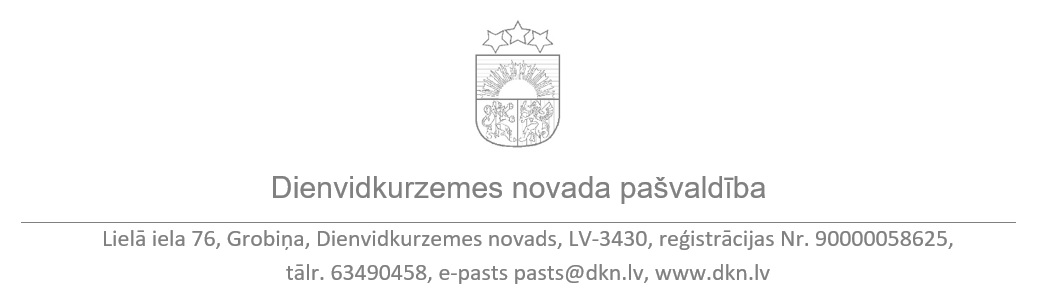 LĒMUMS2022.gada 28.aprīlī									Nr.382(prot.Nr.6  7.§)Par Dienvidkurzemes novada pašvaldības 2021.gada pārskata apstiprināšanuGada pārskats sagatavots saskaņā ar: Uzkrāšanas principu un naudas plūsmas principu;Darbības turpināšanas principu;Grāmatvedības uzskaites datiem, kurus klasificē atbilstoši normatīvajiem aktiem budžeta iestāžu grāmatvedības uzskaites un klasifikācijas jomā.Gada pārskata finanšu un nefinanšu informācija sagatavota, ievērojot šādas kvalitātes pazīmes – patiesums, nozīmīgums, saprotamība, savlaicīgums, salīdzināmība un pārbaudāmība. Dienvidkurzemes novada pašvaldības 2021.gada konsolidētais pārskats sastāv no:Bilance - BILANCEFD - Pārskats par darbības finansiālajiem rezultātiemPK - Pašu kapitāla izmaiņu pārskatsNP - Naudas plūsmas pārskatsPosteņu skaidrojums - Finanšu pārskata posteņu skaidrojums2PB_Pasv - Pamatbudžeta izpildes pārskats   APLI_VK_pasv - Apliecinājums Valsts kasei (Finanšu ministrijai) par gada pārskatā sniegtās informācijas patiesumuCOVID-19 ietekmeVadības ziņojumsGrāmatvedības uzskaites principu aprakstsGada pārskata sagatavošanas principu aprakstsFinanšu instrumentu risku pārvaldīšanas aprakstsBudžeta izpildes skaidrojumsPārskata gada budžeta izpildes rezultāts konsolidējot EUR  -3 324 310, Dienvidkurzemes novadam 2021.gada budžeta izpildes rezultāts ir EUR -3 379 515; PA „Dienvidkurzemes novada tūrisma centrs” EUR 55 205; bilances kopsumma EUR 147 970 550. Pašvaldības aģentūras „Dienvidkurzemes novada tūrisma centrs” finanšu gada pārskata rezultāts iekļauts Dienvidkurzemes novada pašvaldības konsolidētajā pārskatā par 2021.gadu.Ieņēmumi no pamatdarbības 169 525 639 EUR /izpilde pēc uzkrāšanas principa; konsolidācija/Analizējot pamatdarbības ieņēmumus /izpilde pēc uzkrāšanas principa; konsolidācija/ ir palielinājušies  par 134 751 680 EUR  /salīdzinot ar 2020.g./Izdevumi no pamatdarbības 19 365 0884 EUR  /izpilde pēc uzkrāšanas principa; konsolidācija/Analizējot pamatbudžetu-izdevumi/izpilde pēc uzkrāšanas principa; konsolidācija/ ir palielinājušies  par 142 483 236 EUR  /salīdzinot ar 2020.g./Ieņēmumi(+) vai izdevumi (-) no nefinanšu aktīvu realizācijas 1 568 488 EUR Izdevumi pa funkcionālajām kategorijām /izpilde pēc kases plūsmas principa; konsolidācija/Pamatojoties uz  likuma „Par budžetu un finanšu vadību” 30.panta pirmo daļu, likuma „Par pašvaldībām” 21.panta pirmās daļas 2.punktu, likumu „Par grāmatvedību” un Ministru kabineta 2018. gada 19. jūnija noteikumus Nr. 344 "Gada pārskata sagatavošanas kārtība", 2018. gada 13. februāra noteikumus Nr. 87 "Grāmatvedības uzskaites kārtība budžeta iestādēs”, Finanšu komitejas 22.04.2022. sēdes atzinumam (prot.Nr.4, 9.p.)Atklāti balsojotar 14 balsīm “Par” (A.Priedols, A.Jefimovs, J.Veits, E.Putra, J.Vitrups, J.Grasmanis, Dz.Kudums, P.Andersone, L.Tiļugs, R.Reinis, A.Jankovskis, G.Sisenis, G.Kalniņš, I.Ratniece), “Pret” – nav, ar 1 balsi “Atturas” (A.Radzevičs),Dienvidkurzemes novada pašvaldības dome NOLEMJ:Apstiprināt Dienvidkurzemes novada pašvaldības 2021.gada konsolidēto pārskatu.Sēdes vadītājs		(paraksts*)		Aivars PRIEDOLS*ŠIS DOKUMENTS IR PARAKSTĪTS AR
DROŠU ELEKTRONISKO PARAKSTU UN SATUR LAIKA ZĪMOGU.Neatkarīgu revidentu ziņojumsNeatkarīgu revidentu ziņojums	DOKUMENTA DATUMS IR TĀELEKTRONISKĀS PARAKSTĪŠANAS LAIKS					    Dienvidkurzemes novada pašvaldība Reģ.nr. 90000058625								       Nr. 15AtzinumsMēs esam veikuši Dienvidkurzemes novada pašvaldības (turpmāk tekstā „Pašvaldība”) pievienotajā gada pārskatā ietvertā konsolidētā finanšu pārskata revīziju. Pievienotais konsolidētais finanšu pārskats ietver:pārskatu par finansiālo stāvokli 2021. gada 31. decembrī (bilance);pārskatu par darbības finansiālajiem rezultātiem par gadu, kas noslēdzās 2021. gada 31. decembrī;pašu kapitāla izmaiņu pārskatu par gadu, kas noslēdzās 2021. gada 31. decembrī;naudas plūsmas pārskatu par gadu, kas noslēdzās 2021. gada 31. decembrī;finanšu pārskata pielikumu, tai skaitā, finanšu pārskata posteņu skaidrojumu, grāmatvedības uzskaites principu aprakstu, gada pārskata sagatavošanas principu aprakstu un finanšu instrumentu risku pārvaldīšanas aprakstu.Mūsuprāt, pievienotais konsolidētais finanšu pārskats sniedz patiesu un skaidru priekšstatu par Dienvidkurzemes novada pašvaldības konsolidēto finansiālo stāvokli 2021. gada 31. decembrī un par tās darbības konsolidētajiem finanšu rezultātiem un konsolidēto naudas plūsmu gadā, kas noslēdzās 2021. gada 31. decembrī, saskaņā ar Ministru Kabineta 2018. gada 19. jūnija noteikumiem Nr. 344 „Gada pārskata sagatavošanas kārtība”.Atzinuma pamatojumsSaskaņā ar Revīzijas pakalpojumu likumu, mēs veicām revīziju ievērojot Latvijā atzītos starptautiskos publiskā sektora revīzijas standartus (turpmāk - ISSAI). Mūsu pienākumi, kas noteikti šajos standartos, tālāk izklāstīti mūsu ziņojuma sadaļā “Revidenta atbildība par konsolidētā finanšu pārskata revīziju”.Mēs esam neatkarīgi no Pašvaldības saskaņā ar Starptautiskās Grāmatvežu ētikas standartu padomes izstrādātā Starptautiskā Profesionālu grāmatvežu ētikas kodeksa (tostarp Starptautisko Neatkarības standartu) (SGĒSP kodeksa) prasībām un Revīzijas pakalpojumu likumā iekļautajām neatkarības prasībām, kas ir piemērojamas mūsu veiktajai konsolidētā finanšu pārskata revīzijai Latvijas Republikā. Mēs esam ievērojuši arī SGĒSP kodeksā un Revīzijas pakalpojumu likumā noteiktos pārējos profesionālās ētikas principus un objektivitātes prasības.Mēs uzskatām, ka mūsu iegūtie revīzijas pierādījumi dod pietiekamu un atbilstošu pamatojumu mūsu atzinumam.Ziņošana par citu informācijuPašvaldības vadība ir atbildīga par citu informāciju. Cita informācija ietver:vadības ziņojumu, kas sniegts pievienotajā gada pārskatā;budžeta izpildes pārskatu, kas sniegts pievienotajā gada pārskatā.Cita informācija neietver konsolidēto finanšu pārskatu un mūsu revidentu ziņojumu par šo finanšu pārskatu. Mūsu atzinums par konsolidēto finanšu pārskatu neattiecas uz šo citu informāciju, un mēs nesniedzam par to nekāda veida apliecinājumu, izņemot to, kā norādīts mūsu ziņojuma sadaļā “Citas ziņošanas prasības saskaņā ar Latvijas Republikas tiesību aktu prasībām”.Saistībā ar konsolidētā finanšu pārskata revīziju mūsu pienākums ir iepazīties ar citu informāciju un, to darot, izvērtēt, vai šī cita informācija būtiski neatšķiras no konsolidētā finanšu pārskata vai no mūsu revīzijas gaitā iegūtajām zināšanām un vai tā nesatur cita veida būtiskas neatbilstības.Ja, pamatojoties uz veikto darbu un ņemot vērā revīzijas laikā gūtās zināšanas un izpratni par Pašvaldību un tās darbības vidi, mēs secinām, ka citā informācijā ir būtiskas neatbilstības, mūsu pienākums ir par to ziņot. Mūsu uzmanības lokā nav nonākuši nekādi apstākļi, par kuriem šajā sakarā būtu jāziņo.Citas ziņošanas prasības saskaņā ar Latvijas Republikas tiesību aktu prasībāmSaskaņā ar Revīzijas pakalpojumu likumu, mūsu pienākums ir arī izvērtēt, vai vadības ziņojums ir sagatavots saskaņā ar Ministru Kabineta 2018. gada 19. jūnija noteikumu Nr. 344 „Gada pārskata sagatavošanas kārtība” prasībām. Pamatojoties vienīgi uz mūsu revīzijas ietvaros veiktajām procedūrām, mūsuprāt:vadības ziņojumā par pārskata gadu, par kuru ir sagatavots konsolidētais finanšu pārskats, sniegtā informācija atbilst konsolidētajam finanšu pārskatam, unvadības ziņojums ir sagatavots saskaņā ar Ministru Kabineta 2018. gada 19. jūnija noteikumu Nr. 344 „Gada pārskata sagatavošanas kārtība” prasībām. Vadības un personu, kurām uzticēta Pašvaldības pārvalde, atbildība par konsolidēto finanšu pārskatuVadība ir atbildīga par konsolidētā finanšu pārskata, kas sniedz patiesu un skaidru priekšstatu, sagatavošanu saskaņā ar Ministru Kabineta 2018. gada 19. jūnija noteikumiem Nr. 344 „Gada pārskata sagatavošanas kārtība” un par tādu iekšējo kontroli, kādu vadība uzskata par nepieciešamu, lai būtu iespējams sagatavot konsolidēto finanšu pārskatu, kas nesatur ne krāpšanas, ne kļūdu izraisītas būtiskas neatbilstības.Sagatavojot konsolidēto finanšu pārskatu, vadības pienākums ir izvērtēt Pašvaldības spēju turpināt darbību, pēc nepieciešamības sniedzot informāciju par apstākļiem, kas saistīti ar Pašvaldības spēju turpināt darbību un darbības turpināšanas principa piemērošanu, ja vien nav plānota Pašvaldības pievienošana citai pašvaldībai vai sadalīšana.Personas, kurām uzticēta Pašvaldības pārvalde, ir atbildīgas par Pašvaldības konsolidēto finanšu pārskata sagatavošanas pārraudzību.Revidenta atbildība par konsolidēto finanšu pārskata revīzijuMūsu mērķis ir iegūt pietiekamu pārliecību par to, ka konsolidētais finanšu pārskats kopumā nesatur kļūdu vai krāpšanas izraisītas būtiskas neatbilstības, un sniegt revidentu ziņojumu, kurā izteikts atzinums. Pietiekama pārliecība ir augsta līmeņa pārliecība, bet tā negarantē, ka revīzijā, kas veikta saskaņā ar ISSAI, vienmēr tiks atklāta būtiska neatbilstība, ja tāda pastāv. Neatbilstības var rasties krāpšanas vai kļūdu rezultātā, un tās ir uzskatāmas par būtiskām, ja var pamatoti uzskatīt, ka tās katra atsevišķi vai visas kopā varētu ietekmēt saimnieciskos lēmumus, ko lietotāji pieņem, pamatojoties uz šo konsolidēto finanšu pārskatu.Veicot revīziju saskaņā ar ISSAI, mēs visā revīzijas gaitā izdarām profesionālus spriedumus un ievērojam profesionālo skepsi. Mēs arī: identificējam un izvērtējam riskus, ka konsolidētajā finanšu pārskatā varētu būt krāpšanas vai kļūdu dēļ radušās būtiskas neatbilstības, izstrādājam un veicam revīzijas procedūras šo risku mazināšanai, kā arī iegūstam revīzijas pierādījumus, kas sniedz pietiekamu un atbilstošu pamatojumu mūsu atzinumam. Risks, ka netiks atklātas būtiskas krāpšanas radītas neatbilstības, ir augstāks par kļūdu izraisītu neatbilstību risku, jo krāpšana var ietvert slepenas norunas, dokumentu viltošanu, ar nodomu neuzrādītu informāciju, maldinošas informācijas sniegšanu vai iekšējās kontroles pārkāpumus;iegūstam izpratni par iekšējo kontroli, kas ir būtiska revīzijas veikšanai, lai izstrādātu konkrētajiem apstākļiem atbilstošas revīzijas procedūras, nevis lai sniegtu atzinumu par Pašvaldības iekšējās kontroles efektivitāti;izvērtējam pielietoto grāmatvedības uzskaites politiku piemērotību un grāmatvedības aplēšu un attiecīgās vadības uzrādītās informācijas pamatotību;izdarām secinājumu par vadības piemērotā darbības turpināšanas principa atbilstību un, pamatojoties uz iegūtajiem revīzijas pierādījumiem, par to, vai pastāv būtiska nenoteiktība attiecībā uz notikumiem vai apstākļiem, kas var radīt nozīmīgas šaubas par Pašvaldības spēju turpināt darbību. Ja mēs secinām, ka būtiska nenoteiktība pastāv, revidentu ziņojumā tiek vērsta uzmanība uz konsolidētajā finanšu pārskatā sniegto informāciju par šiem apstākļiem. Ja šāda informācijas konsolidētajā finanšu pārskatā nav sniegta, mēs sniedzam modificētu atzinumu. Mūsu secinājumi ir pamatoti ar revīzijas pierādījumiem, kas iegūti līdz revidentu ziņojuma datumam. Tomēr nākotnes notikumu vai apstākļu ietekmē Pašvaldība savu darbību var pārtraukt;izvērtējam vispārējo konsolidētā finanšu pārskata izklāstu, struktūru un saturu, tajā skaitā pielikumā atklāto informāciju un to, vai konsolidētais finanšu pārskats patiesi atspoguļo tā pamatā esošos darījumus un notikumus;iegūstam pietiekamus un atbilstošus revīzijas pierādījumus par Pašvaldības konsolidācijā iesaistīto iestāžu finanšu informāciju ar mērķi sniegt atzinumu par konsolidēto finanšu pārskatu. Mēs esam atbildīgi par Pašvaldības revīzijas vadību, pārraudzību un veikšanu. Mēs paliekam pilnībā atbildīgi par mūsu revidentu atzinumu.Personām, kurām uzticēta Pašvaldības pārvalde, mēs cita starpā sniedzam informāciju par plānoto revīzijas apjomu un laiku, kā arī par svarīgiem revīzijas novērojumiem, tajā skaitā par būtiskiem iekšējās kontroles trūkumiem, kurus mēs identificējam revīzijas laikā.AS „Nexia Audit Advice”Zvērinātu revidentu komercsabiedrība, licences Nr. 134Marija JansoneValdes locekle,atbildīgā zvērināta revidente, sertifikāta Nr. 25ŠIS DOKUMENTS IR ELEKTRONISKI PARAKSTĪTS ARDROŠU ELEKTRONISKO PARAKSTU UN SATUR LAIKA ZĪMOGUMarija Jansone, +37129221897marija.jansone@nexia.lvIestāde vai struktūrvienībaAmata vietu skaitsAizpildītas amata vietasVakancesDomes priekšsēdētāja birojs422Iekšējā audita daļa303Izpilddirekcija220Administratīvā daļa 22193Juridiskā un iepirkumu daļa871Attīstības un uzņēmējdarbības daļa 17161Finanšu un grāmatvedības daļa36360Personāla daļa990Informācijas un komunikācijas tehnoloģiju daļa770Nekustamo īpašumu daļa 21210Sabiedrisko attiecību un mārketinga daļa770Dunalkas, Vecpils, Durbes, Tadaiķu pagastu un Durbes pilsētas apvienības pārvalde12111Sakas pagasta un Pāvilostas apvienības pārvalde651Priekules pagasta un Priekules pilsētas apvienības pārvalde660Aizputes un Cīravas pagastu apvienības pārvalde12111Kazdangas un Lažas pagastu apvienības pārvalde18117Embūtes un Kalvenes pagastu apvienības pārvalde550Bārtas un Kalētu pagastu apvienības pārvalde990Bunkas pagasta pārvalde981Gramzdas un Virgas pagastu apvienības pārvalde991Dunikas un Rucavas pagastu apvienības pārvalde14131Medzes pagasta pārvalde330Grobiņas pilsētas pārvalde110Gaviezes un Grobiņas pagastu apvienības pārvalde541Nīcas un Otaņķu pagastu apvienības pārvalde16160Vērgales pagasta pārvalde770Vaiņodes pagasta pārvalde12111Aizputes pilsētas pārvalde220Dienvidkurzemes novada Pašvaldības policija473710Dienvidkurzemes novada Sociālais dienests1108723Dienvidkurzemes novada Dzimtsarakstu nodaļa550Dienvidkurzemes novada Būvvalde19145Dienvidkurzemes novada Bāriņtiesa18180Dienvidkurzemes novada Sporta pārvalde74713Dienvidkurzemes novada Kultūras pārvalde1141140Dienvidkurzemes novada Izglītības pārvalde 752Dienvidkurzemes novada Veselības aprūpes centrs37316Dienvidkurzemes novada Komunālā pārvalde1115061Kopā:824690134NovadsSēžu skaits, t.sk., ārkārtasPieņemto lēmumu skaitsAizputes9, t.sk., 3 ārkārtas561Durbes8, t.sk., 2 ārkārtas178Grobiņas6253Nīcas13, t.sk., 6 ārkārtas142Pāvilostas15, t.sk., 9 ārkārtas217Priekules11, t.sk., 5 ārkārtas455Rucavas11, t.sk. 5 ārkārtas260Vaiņodes12, t.sk., 6 ārkārtas170NovadsKomitejas nosaukumsAizputesFinanšu, budžeta un licencēšanas; Novada attīstības; Izglītības un sporta; Kultūras un tūrisma; Veselības un sociālās aprūpesDurbesFinanšu, Attīstības, Izglītības un kultūras, Sociālo jautājumuGrobiņasFinanšu, Tautsaimniecības, Vides aizsardzības un komunālo pakalpojumu, Izglītības, kultūras un sociālo pakalpojumuNīcasFinanšu, attīstības, būvniecības un teritorijas plānošanas jautājumu; Sociālo, izglītības, kultūras un sporta jautājumuPāvilostasFinanšu, Sociālo jautājumu, Izglītības, kultūras  un sporta jautājumu, Attīstības, lauksaimniecības un saimniecisko jautājumuPriekulesFinanšu, Tautsaimniecības un attīstības, Veselības un sociālo jautājumu, Izglītības kultūras un sportaRucavasFinanšu, Lauksaimniecības, vides aizsardzības un zvejniecības, Tautsaimniecības, tūrisma un attīstības, Izglītības, kultūras un sporta, Sociālo un medicīnas lietuVaiņodesFinanšu, Sociālo, izglītības un kultūras, Tautsaimniecības attīstībasNovadsKomisijas nosaukumsAizputesAdministratīvā, Dzīvokļu, Iepirkumu, pašvaldības īpašumu atsavināšanas, Medību koordinācijas, Lauksaimniecības zemju darījumu izvērtēšanas, interešu izglītības un pieaugušo neformālās izglītības programmu izvērtēšanas, sabiedrisko apstādījumu un labiekārtošanas, ārkārtas situāciju, pedagoģiski medicīniskāDurbesAdministratīvā, Dzīvokļu, Iepirkumu, Īpašuma atsavināšanas un pārvaldības, Medību koordinācijas, Lauksaimniecības zemju darījumu izvērtēšanas, Interešu izglītības programmu izvērtēšanasGrobiņasVēlēšanu, Administratīvā, Pašvaldības iepirkumu, Deklarētās dzīvesvietas anulēšanas, Izglītojamo atbrīvošanas no noteiktajiem valsts pārbaudījumiem, Apstādījumu pārraudzības, Nevalstisko organizāciju projektu līdzfinansēšanas konkursa, Lauksaimniecības zemes darījumu izvērtēšanas, Medību koordinācijas, Pašvaldības īpašumu atsavināšanas un izsoļu, Starpinstitūciju bērnu tiesību aizsardzības, Interešu izglītības programmu izvērtēšanas, Civilās aizsardzībasNīcasadministratīvā; administratīvo aktu strīdu; iepirkumu; komisija pirmpirkuma tiesību uz nekustamajiem īpašumiem izmantošanas izvērtēšanai; vēlēšanu; jaunatnes lietu konsultatīvā; medību koordinācijas; interešu izglītības programmu izvērtēšanas; interešu izglītības un pieaugušo neformālās izglītības licencēšanas; darījumu ar lauksaimniecības zemi izvērtēšanas komisija; bērnu tiesību aizsardzības; komisija katastrofu, dabas stihiju, ugunsgrēku un tehnogēno avāriju postījumu un citu krīzes situāciju apsekošanai un zaudējumu izvērtēšanaiPāvilostasAdministratīvā, Iepirkumu, Koku ciršanas, Licencēšanas, Medību koordinācijas, Pamatlīdzekļu un materiālo vērtību norakstīšanas, Privatizācijas, Vēlēšanu, Tiesiskuma izvērtēšanas komisija darījumiem ar lauksaimniecībā izmantojamo zemiPriekulesIepirkumu, Administratīvā, Vēlēšanu, Pamatlīdzekļu un inventāra, apsekošanas un novērtēšanas, Pedagoģiski medicīniskā, Īpašumu atsavināšanas un nomas tiesību izsoles, Vides uzraudzības, Komisija sadarbībai ar nevalstiskajām organizācijām, Interešu izglītības programmu izvērtēšanas, Lauksaimniecības zemes darījumu izvērtēšanas, Medību koordinācijas komisija, Deklarētās dzīvesvietas ziņu anulēšanas un dzīvesvietas reģistrācijasRucavasVēlēšanu, Administratīvā, Iepirkumu, Norakstīšanas, izsoles un privatizācijas, Revīzijas (nepieciešamības gadījumā), Kultūras, sporta un izglītības, Sociālo un medicīnas lietu, Tautsaimniecības, teritorijas apsaimniekošanas un attīstības, Pieņemšanas-nodošanasVaiņodesIepirkumu, Lauksaimniecības zemju darījumu izvērtēšanas, Interešu izglītības programmu izvērtēšanas, Medību koordinācijas, AdministratīvāSēžu skaits, t.sk., ārkārtasPieņemto lēmumu skaitsKomitejas, locekļu skaitsKomisijas15, t.sk. 7 ārkārtas878Finanšu (9 locekļi)Sociālo un veselības jautājumu (5 locekļi),Attīstības un tautsaimniecības (5 locekļi),Izglītības un sporta (5 locekļi),Vides jautājumu (5 locekļi),Kultūras jautājumu (5 locekļi),Teritorijas attīstības (5 locekļi),Piekrastes attīstības (5 locekļi)Administratīvā;Apstādījumu pārraudzības;Deklarētās dzīvesvietas anulēšanas;Dzīvokļu;Interešu izglītības programmu izvērtēšanas un mērķdotācijas sadales;Lauksaimniecības zemes darījumu izvērtēšanas;Medību koordinācijas;Pašvaldības iepirkumu;Pašvaldības īpašumu atsavināšanas un izsoļu;Starpinstitūciju bērnu tiesību aizsardzības;Pašvaldību pedagoģiski – medicīniskā;Izglītības programmu licencēšanas.Rādītāju nosaukums2020. gada izpilde (EUR)2021. gada plāns (EUR)Plānotā vērtība uz vienu iedzīvotāju 2021. gadam (EUR)30.06.2021. gada izpilde (EUR)KOPĀ IEŅĒMUMI11 898 05110 204 3952 5286 111 503Nodokļu ieņēmumi4 575 7584 020 3139962 015 488Nenodokļu ieņēmumi135 953214 08353220 240Maksas pakalpojumi un citi pašu ieņēmumi297 274296 30873142 195Ārvalstu finanšu palīdzība32 880000Transferti6 856 1865 673 6911 4063 733 580KOPĀ IZDEVUMI10 988 44712 111 7933 0015 823 282Vispārējie valdības dienesti858 982936 126232541 732Sabiedriskā kārtība un drošība156 249143 5643683 316Ekonomiskā darbība1 269 0571 054 785261324 159Vides aizsardzība192 086523 57613098 427Teritoriju un mājokļu apsaimniekošana831 001888 922220482 538Veselība240 594345 72586178 903Atpūta, kultūra un reliģija1 068 9531 534 999380517 260Izglītība5 484 1815 626 9491 3943 085 041Sociālā aizsardzība887 3441 057 147262511 906t.sk.Uzturēšanas izdevumi9 499 45610 273 43025455 491 144Kapitālie izdevumi1 488 9911 838 363455332 138Rādītāju nosaukums2020. gada izpilde (EUR)2021. gada plāns (EUR)Plānotā vērtība uz vienu iedzīvotāju 2021. gadam (EUR)30.06.2021. gada izpilde (EUR)KOPĀ IEŅĒMUMI3 061 2992 490 6311 6551 415 214Nodokļu ieņēmumi970 849903 786601475 089Nenodokļu ieņēmumi187 546197 600131113 455Maksas pakalpojumi un citi pašu ieņēmumi123 475123 7078255 994Transferti1 779 4291 265 538841770 676KOPĀ IZDEVUMI3 051 5733 552 5282 3601 391 483Vispārējie valdības dienesti424 190412 768274218 810Sabiedriskā kārtība un drošība42 24252 5423521 905Ekonomiskā darbība983 888618 998411216 068Vides aizsardzība54 15549 0993316 602Teritoriju un mājokļu apsaimniekošana434 3391 268 274843290 228Veselība41 27744 5443021 103Atpūta, kultūra un reliģija164 847155 38410370 081Izglītība730 162745 102495430 240Sociālā aizsardzība176 473205 817137106 446t.sk.Uzturēšanas izdevumi2 103 3462 242 11714901 182 440Kapitālie izdevumi948 2271 310 411871209 043Rādītāju nosaukums2020. gada izpilde (EUR)2021. gada plāns (EUR)Plānotā vērtība uz vienu iedzīvotāju 2021. gadam (EUR)30.06.2021. gada izpilde (EUR)KOPĀ IEŅĒMUMI12 478 38512 809 2191 5386 421 166Nodokļu ieņēmumi6 050 1695 575 7426692 672 946Nenodokļu ieņēmumi332 869371 85045316 015Maksas pakalpojumi un citi pašu ieņēmumi179 034268 96632102 901Transferti5 916 3136 592 6617923 329 304KOPĀ IZDEVUMI11 301 16517 108 3742 0546 786 847Vispārējie valdības dienesti1 483 3631 584 115190871 267Sabiedriskā kārtība un drošība231 577225 58627107 536Ekonomiskā darbība337 250326 07939181 151Teritoriju un mājokļu apsaimniekošana2 672 0216 304 3727571 609 241Veselība56 152104 5991323 796Atpūta, kultūra un reliģija996 3031 026 934123450 918Izglītība4 825 4166 562 3437883 100 958Sociālā aizsardzība699 083974 346117441 980t.sk.Uzturēšanas izdevumi9 915 58910 790 7831 2965 285 802Kapitālie izdevumi1 385 5766 317 5917591 501 045Rādītāju nosaukums2020. gada izpilde (EUR)2021. gada plāns (EUR)Plānotā vērtība uz vienu iedzīvotāju 2021. gadam (EUR)30.06.2021. gada izpilde (EUR)KOPĀ IEŅĒMUMI4 172 0924 394 5141 7282 433 549Nodokļu ieņēmumi2 086 2361 894 295745976 962Nenodokļu ieņēmumi370 128586 942231598 498Maksas pakalpojumi un citi pašu ieņēmumi67 96777 6923132 640Transferti1 647 7611 835 585722825 449KOPĀ IZDEVUMI3 874 9304 584 8351 8031 860 370Vispārējie valdības dienesti407 092465 006183265 902Sabiedriskā kārtība un drošība86 122104 8404153 989Ekonomiskā darbība1 305 6741 902 362748371 434Vides aizsardzība33 2316 19724 105Teritoriju un mājokļu apsaimniekošana204 415204 72381128 249Veselība9 64112 71257 305Atpūta, kultūra un reliģija362 156418 463165196 085Izglītība1 331 7001 241 255488742 753Sociālā aizsardzība134 899229 2779090 548t.sk.Uzturēšanas izdevumi3 198 1743 675 10014451 795 366Kapitālie izdevumi666 756909 73535865 004Rādītāju nosaukums2020. gada izpilde (EUR)2021. gada plāns (EUR)Plānotā vērtība uz vienu iedzīvotāju 2021. gadam (EUR)30.06.2021. gada izpilde (EUR)KOPĀ IEŅĒMUMI4 136 3793 144 2031 2001 693 328Nodokļu ieņēmumi1 733 1871 475 546563762 956Nenodokļu ieņēmumi442 996149 24957112 417Maksas pakalpojumi un citi pašu ieņēmumi86 89873 6942838 803Transferti1 873 2981 445 714552779 152KOPĀ IZDEVUMI3 827 6414 629 1861 7671 861 032Vispārējie valdības dienesti417 537571 666218273 689Sabiedriskā kārtība un drošība29 80146 1481814 223Ekonomiskā darbība100 81358 4692237 730Vides aizsardzība48 536159 1136124 329Teritoriju un mājokļu apsaimniekošana1 490 4551 558 520595575 794Atpūta, kultūra un reliģija480 602625 431239244 683Izglītība975 8251 160 962443529 486Sociālā aizsardzība284 072448 877171161 098t.sk.Uzturēšanas izdevumi2 649 1043 690 07314081 493 151Kapitālie izdevumi1 178 537939 113358367 881Rādītāju nosaukums2020. gada izpilde (EUR)2021. gada plāns (EUR)Plānotā vērtība uz vienu iedzīvotāju 2021. gadam (EUR)30.06.2021. gada izpilde (EUR)KOPĀ IEŅĒMUMI4 628 8874 068 7541 3072 463 653Nodokļu ieņēmumi2 291 7352 005 3876441 028 955Nenodokļu ieņēmumi149 046186 06060190 410Maksas pakalpojumi un citi pašu ieņēmumi333 345316 000102186 380Transferti1 854 7611 561 3075021 057 908KOPĀ IZDEVUMI5 212 1244 620 0601 4842 410 333Vispārējie valdības dienesti521 488506 212163295 593Sabiedriskā kārtība un drošība43 27142 7501421 202Ekonomiskā darbība305 782170 25255112 669Vides aizsardzība67 357121 5143958 253Teritoriju un mājokļu apsaimniekošana1 288 5551 145 444368474 615Veselība231 580100 8273236 926Atpūta, kultūra un reliģija491 938487 515157226 724Izglītība2 095 5891 861 2415981 100 750Sociālā aizsardzība166 564184 3055983 601t.sk.Uzturēšanas izdevumi4 238 5814 182 9131 3442 241 991Kapitālie izdevumi973 543437 147140168 342Rādītāju nosaukums2020. gada izpilde (EUR)2021. gada plāns (EUR)Plānotā vērtība uz vienu iedzīvotāju 2021. gadam (EUR)30.06.2021. gada izpilde (EUR)KOPĀ IEŅĒMUMI8 154 1276 967 6991 4064 292 222Nodokļu ieņēmumi2 853 8832 609 9835271 286 365Nenodokļu ieņēmumi500 469326 23966343 072Maksas pakalpojumi un citi pašu ieņēmumi323 531318 06964164 481Transferti4 476 2443 713 4087492 498 304KOPĀ IZDEVUMI8 019 0867 705 5541 5554 118 047Vispārējie valdības dienesti877 793970 154196592 946Ekonomiskā darbība644 758979 460198316 222Vides aizsardzība28 36642 427922 636Teritoriju un mājokļu apsaimniekošana1 404 7121 047 779211471 927Veselība111 343138 6672874 238Atpūta, kultūra un reliģija647 144677 399137314 941Izglītība3 681 4713 305 1006672 032 824Sociālā aizsardzība623 499544 568110292 313t.sk.Uzturēšanas izdevumi6 461 6856 681 9651 3493 950 155Kapitālie izdevumi1 557 4011 023 589207167 892Rādītāju nosaukums2020. gada izpilde (EUR)2021. gada plāns (EUR)Plānotā vērtība uz vienu iedzīvotāju 2021. gadam (EUR)30.06.2021. gada izpilde (EUR)KOPĀ IEŅĒMUMI4 016 1903 413 5191 5401 960 930Nodokļu ieņēmumi1 268 4021 063 149480529 122Nenodokļu ieņēmumi60 92260 9002765 791Maksas pakalpojumi un citi pašu ieņēmumi441 769453 285205208 931Transferti2 245 0971 836 1858291 157 086KOPĀ IZDEVUMI3 723 5713 983 7091 7982 083 560Vispārējie valdības dienesti451 656509 546230244 231Sabiedriskā kārtība un drošība26 01530 1911412 673Ekonomiskā darbība703 176598 159270363 938Vides aizsardzība5 94222 2001010 055Teritoriju un mājokļu apsaimniekošana658 844731 084330321 116Atpūta, kultūra un reliģija125 450161 2527361 939Izglītība1 203 7491 209 268546718 600Sociālā aizsardzība548 739722 009326351 008t.sk.Uzturēšanas izdevumi3 188 0113 612 5601 6301 8387 76Kapitālie izdevumi535 560371 149167244 784Rādītāju nosaukums2020. gada izpilde (EUR)2021. gada izpilde (EUR)Vērtība uz vienu iedzīvotāju 2021. gadā (EUR)2022. gada plāns (EUR)KOPĀ IEŅĒMUMI47 492 93450 577 1011 43151 510 647Nodokļu ieņēmumi19 548 20120 896 57559121 724 282Nenodokļu ieņēmumi2 092 9232 437 812693 452 907Maksas pakalpojumi un citi pašu ieņēmumi1 927 7211 807 676511 290 562Transferti23 924 08925 435 03871925 042 896Rādītāju nosaukums2020. gada izpilde (EUR)2021. gada izpilde (EUR)Vērtība uz vienu iedzīvotāju 2021. gadā (EUR)2022. gada plāns (EUR)KOPĀ IZDEVUMI58 296 039531151271 50259 130 914Vispārējie valdības dienesti5 955 5936 469 6601836 579 394Sabiedriskā kārtība un drošība645 621570 38316924 448Ekonomiskā darbība5 708 5645 286 1381507 281 313Vides aizsardzība924 1261 008 97029570 465Teritoriju un mājokļu apsaimniekošana13 149 1199 019 8492558 575 099Veselība747 074663 35519977 160Atpūta, kultūra un reliģija5 087 3773 969 4871125 330 442Izglītība21 712 21922 138 38662623 981 241Sociālā aizsardzība4 366 3463 988 8991134 911 352Rādītāju nosaukums2021. gada apvienotais budžets2021. gada izpildeSAŅEMTIE ZIEDOJUMI UN DĀVINĀJUMI KOPĀ2 6002 600Ziedojuma izlietojuma mērķi kopā14 29815 027Vadībai659686Teritorijas labiekārtošanai6464Atpūtai un kultūrai 970970Izglītība7 5698 260Sociālā aizsardzībai5 0365 047t.sk.uzturēšanas izdevumiem7 8418 570kapitāliem izdevumiem6 4576 457Biedrība vai nodibinājumsReģistrācijas numursMērķisFinansējums, EURAizputes sieviešu apvienība INTEGRO 40008106021Kultūrvides sakārtošanai99Mednieku klubs Avots40008014102Kultūrvides sakārtošanai160Hello Yellow50008227191Kultūrvides sakārtošanai178TABITAS SIRDS40008257832Sociāliem mērķiem430KRŪTES-BĀRTAS EVAŅĢĒLISKI LUTERISKĀ DRAUDZE90000200035Vides projekts600Biedrība Latvijas Pauerliftinga Federācija40008022129Veselīga un sportiska dzīvesveida popularizēšana638Biedrība Spalva40008174600Vides projekts641"Dzīvo Zaļāk!"40008232881Vides projekts650Tāšu muiža40008036186Vides projekts700Hīrons Z  Biedrība40008266394Vides projekts700Biedrība "Radošā Telpa"40008168712Vides projekts700IZDZĪVOŠANAS SKOLA Biedrība50008267391Vides projekts700Nākamā pietura50008288571Vides projekts700Latvijas Rakstnieku savienība, Biedrība40008003096Kultūrprojekts1 000"Latvijas Pludmale" Biedrība40008265064Veselīga un sportiska dzīvesveida popularizēšana1 500Dienvidkurzemes Brīvprātīgo ugunsdzēsēju biedrība40008279793Bērnu un jauniešu nometņu organizēšanai920Biedrība IZGAISMO IDEJU40008259299Jauniešu brīvā laika pasākumiem (mērķziedojums)688Latvijas Kalnu divriteņu federācija40008071001Veselīga un sportiska dzīvesveida popularizēšana5 000Konta Nr.Posteņa nosaukumsPārskata perioda beigāsPārskata perioda sākumāKonta Nr.AKTĪVSPārskata perioda beigāsPārskata perioda sākumāAB121000Ilgtermiņa ieguldījumi139 018 497137 123 1291100Nemateriālie ieguldījumi508 026357 7751110Attīstības pasākumi un programmas146 048178 4211120Licences, koncesijas un patenti, preču zīmes un tamlīdzīgas tiesības234 36684 4361130Pārējie nemateriālie ieguldījumi127 61294 9181200Pamatlīdzekļi113 122 573113 552 1181210Zeme un būves95 443 23795 191 4421220Tehnoloģiskās iekārtas un mašīnas686 682516 2861230Pārējie pamatlīdzekļi7 403 3207 349 6961240Pamatlīdzekļu izveidošana un nepabeigtā būvniecība1 649 9702 818 9081250Turējumā nodotie valsts un pašvaldību īpašumi6 312 5556 196 7161260Bioloģiskie un pazemes aktīvi1 567 6561 418 7711270Ilgtermiņa ieguldījumi nomātajos pamatlīdzekļos16 59122 2781280Avansa maksājumi par pamatlīdzekļiem42 56238 0211300Ilgtermiņa finanšu ieguldījumi11 320 8099 878 6761310Līdzdalība radniecīgo kapitālsabiedrību kapitālā10 940 0449 006 2011320Līdzdalība asociēto kapitālsabiedrību kapitālā0141 3401350Pārējie ilgtermiņa finanšu ieguldījumi380 765731 1351400Ilgtermiņa prasības275 808327 9031420Pārējās ilgtermiņa prasības275 808327 9031500Ieguldījuma īpašumi12 672 99111 926 2671510Ieguldījuma īpašumi10 084 1949 507 6721550Turējumā nodotie ieguldījuma īpašumi2 588 7972 418 5951600Bioloģiskie aktīvi lauksaimnieciskajai darbībai1 118 2901 080 3901610Bioloģiskie aktīvi lauksaimnieciskajai darbībai1 118 2901 080 3902000Apgrozāmie līdzekļi8 952 05311 767 5582100Krājumi765 7491 121 5152300Īstermiņa prasības1 658 6392 007 1532400Nākamo periodu izdevumi un avansa maksājumi par pakalpojumiem un projektiem145 273160 7212600Naudas līdzekļi6 382 3928 478 169I.BILANCE (1000+2000)147 970 550148 890 687Konta Nr.Posteņa nosaukumsPārskata perioda beigāsPārskata perioda sākumāKonta Nr.PASĪVSPārskata perioda beigāsPārskata perioda sākumāAB123000Pašu kapitāls119 210 844122 535 1543500Budžeta izpildes rezultāti119 210 844122 535 1543510Iepriekšējo pārskata gadu budžeta izpildes rezultāts122 535 154118 320 3843520Pārskata gada budžeta izpildes rezultāts-3 324 3104 214 7704000Uzkrājumi564 919664 6995000Saistības28 194 78725 690 8345100Ilgtermiņa saistības20 112 38917 792 9565110Ilgtermiņa aizņēmumi19 884 83817 759 4865150Ilgtermiņa nākamo periodu ieņēmumi un saņemtie avansa maksājumi227 55133 4705200Īstermiņa aizņēmumi un ilgtermiņa aizņēmumu īstermiņa daļa2 066 0412 077 9065300Īstermiņa saistības pret piegādātājiem un darbuzņēmējiem824 363397 4775400Īstermiņa uzkrātās saistības2 381 4681 763 1685600Norēķini par darba samaksu un ieturējumiem (izņemot nodokļus)27 010529 4295700Saistības par nodokļiem, nodevām un citiem maksājumiem674 139504 4605800Pārējās īstermiņa saistības90 38827 0245900Nākamo periodu ieņēmumi, saņemtie avansa maksājumi un transferti2 018 9892 598 414IBILANCE (3000+4000+5000)147 970 550148 890 687KodsPosteņa nosaukumsPārskata perioda beigāsPārskata perioda sākumāKodsZEMBILANCEPārskata perioda beigāsPārskata perioda sākumāAB120100Nomātie aktīvi179 266385 4669100Zembilances aktīvi344 711520 5429110Iespējamie aktīvi174 144216 8939130Aprēķinātie līgumsodi, naudas sodi, soda naudas un kavējuma naudas155 473195 9409140Prasības par prettiesiski atsavinātiem aktīviem05 2659190Citi zembilances aktīvi15 094102 4449500Zembilances pasīvi2 510 0113 001 0549510Nākotnes saistības saskaņā ar līgumiem, kas noslēgti par ārvalstu finanšu palīdzības un Eiropas Savienības politiku instrumentu finansētajiem projektiem826 961569 0209520Nākotnes saistības saskaņā ar līgumiem un vadības lēmumiem par ilgtermiņa ieguldījumu iegādi un izveidošanu, izņemot tos, kas noslēgti par ārvalstu finanšu palīdzības un Eiropas Savienības politiku instrumentu finansētajiem projektiem322 170637 6509550Nākotnes nomas maksājumi0129 5079560Izsniegtie galvojumi1 288 6751 409 3719590Citas zembilances saistības72 205255 506NosaukumsFinanšu avotiKopējās izmaksas, EURPapildinformācijaInfrastruktūras papildināšana bērnu un jauniešu attīstībai Aizputes novadāEiropas Lauksaimniecības Fonda lauku attīstībai (turpmāk- ELFLA)23 134,09Aizputes novada grants seguma ceļu infrastruktūras pārbūve 3.kārtaELFLA147 862,47Aizputes pilsētas ielu seguma atjaunošanaPašvaldība138 221,00Liepu aleja, daļa Brīvības iela, daļa Atmodas iela, Līdumu iela, Vītolu iela, Upes, Avotu un Kapu ielu posmiEzeru pārvaldības un apsaimniekošanas uzlabošana Kurzemē un ZiemeļlietuvāInterreg V-A Latvijas-Lietuvas Programma 2014-2020 (turpmāk- LAT-LIT) ar Eiropas Reģionālās attīstības fonda (turpmāk- ERAF)142 918,15Ēkas pārbūve par pirmsskolas izglītības iestādi “Ezītis”Valsts kases aizņēmums528 414,00Proti un DariEiropas Sociālais fonds (turpmāk- ESF)4 767,68Atbalsts izglītojamo individuālo kompetenču attīstībaiESF80 199,9Flīģeļa iegāde Aizputes Mūzikas skolaiValsts kultūrkapitāla fonda (turpmāk- VKKF)10 000,00 Apriķu muižas kungu mājas dienvidu puses frontona ciļņa izpēteVKKF2 428,60Materiāltehniskās bāzes uzlabošana Aizputes Mākslas skolāVKKF1 700,00Bērnu sēdratiņu restaurācijaVKKF un pašvaldības budžeta finansējums5 200,00Vienotā klientu apkalpošanas centra uzturēšanaValsts budžeta dotācija, Valsts mērķdotācija un pašvaldības  budžeta finansējums9 801,35Aizputes pils ar nocietinājuma mūru konservācijuNacionālā kultūras mantojuma pārvalde (turpmāk- NKMP) un pašvaldības budžeta finansējums8  500,00Pastaiga pa Aizputi pirms simts gadiem un šodienVKKF2886,00Meža dienas 2021 Misiņkalna parkā Aizputes pilsētāMeža attīstības fonds, AS Latvijas valsts meži un pašvaldības finansējums3 000,00Nodarbinātības pasākumi vasaras brīvlaikā personām, kuras iegūst izglītību vispārējās, speciālās vai profesionālās izglītības iestādēsNodarbinātības valsts aģentūras (turpmāk- NVA), Valsts budžets un pašvaldības finansējums30 600,00Algoti pagaidu sabiedriskie darbiNVA, Valsts budžets un pašvaldības finansējums57 039,00Aizputes novada domes 2021. gada NVO projektu konkurssPašvaldības budžets2 231,12Specifiskā atbalsta mērķa 9.2.4.2.pasākuma projekta „Slimību profilakses un kontroles centra organizēti vietēja mēroga pasākumi sabiedrības veselības veicināšanai un slimību profilaksei  pašvaldībās”ESFPlānoto pasākumu un aktivitāšu koordinēšanaAizputes novada domes līdzfinansējuma piešķiršanas kārtība kultūras pieminekļu saglabāšanai Aizputes novadāPašvaldības budžets20 000,00Aizputes novada pašvaldības līdzfinansējuma piešķiršanas kārtība nekustamo īpašumu pieslēgšanai centralizētajiem ūdensapgādes un kanalizācijas tīkliemPašvaldības budžets20 000,00NosaukumsFinanšu avotiKopējās izmaksas, EURPapildinformācijaLabiekārtotas, publiskas piekļuves vietas izveide Durbes ezeramLVAF un pašvaldības finansējums48 951,83Tiks uzlabota sabiedrības pieeja ezeram un tā infrastruktūrai, t.sk. personām ar kustību traucējumiem, operatīvā dienesta transportamDaudzfunkcionālu aktīvās atpūtas vietu izveide novadāELFLA un pašvaldības finansējums9 113,005 stacionāri āra tenisa galdi (Lieģu sporta laukumā, Durbes stadionā, bērnu rotaļu laukumā Raibā muižā, bērnu rotaļu un atpūtas laukums Dunalkā un Vecpilī pie Kultūras un atpūtas centraMeža dienas 2021- Durbes Raibās muižas parks.Meža attīstības fonds, AS Latvijas valsts meži un pašvaldības finansējums798,40Teritorija tika papildināta ar plānojumam un apkārtējai videi atbilstošiem kokaugu stādījumiemTransporta infrastruktūras atjaunošana Lieģos, Tadaiķu pagasts, Durbes novadsValsts mērķdotācija investīciju projektiem ekonomisko un sociālo seku mazināšanai un novēršanai saistībā ar Covid-19 izplatību505 698,16Atjaunota pašvaldības transporta infrastruktūra, t.i. brauktuvi ar garumu – 2,307 km, Lieģu ciemāTransporta infrastruktūras atjaunošana Durbes pilsētā, Durbes novadāValsts mērķdotācija investīciju projektiem ekonomisko un sociālo seku mazināšanai un novēršanai saistībā ar Covid-19 izplatību220 032,89Atjaunota pašvaldības transporta infrastruktūra, t.i. brauktuvi ar garumu – 1,622 km, Durbes pilsētāEzeru pārvaldība un apsaimniekošana Kurzemē un ZiemeļlietuvāInterreg V-A Latvijas-Lietuvas Programma 2014-2020 (turpmāk – LAT-LIT) ar Eiropas Reģionālās attīstības fonda (turpmāk- ERAF)Informāciju par izmaksām skatīt zemāk pie turpināmiem projektiemDurbes ezera ekspluatācijas (apsaimniekošanas) noteikumu izstrādeAta Kronvalda Durbes pamatskolas  4 klašu remontdarbi un kāpņu telpas remontsPašvaldības budžets86 400,57Lieģu kultūras nama lielās zāles atjaunošana un virtuves remontsPašvaldības budžets63 158Jaunas ventilācijas sistēmas izbūve, elektroinstalācijas un apgaismojuma izbūve, sienu, griestu apdare, grīdas atjaunošana, prožektoru izbūve, logu un skatuves aizkaru uzstādīšanaDunalkas muzeja jumta seguma (dakstiņu) nomaiņaPašvaldības budžets24 174,45Rotaļu iekārtu un seguma iegāde un uzstādīšana PII “Ābolītis” rotaļu laukumāPašvaldības budžets10 715,18Vecpils pagasta novadpētniecības centra remontdarbiPašvaldības budžets17 694,41Jaunu ūdens un kanalizācijas pieslēgumu izbūve, esošā tīkla remonts DurbēPašvaldības budžets16 683,56Jaunu skeitparka konstrukciju izgatavošana un uzstādīšanaPašvaldības budžets7 260,00Dzīvokļu un koridora remonts sociālo dzīvokļu mājā Raiņa ielā 6, DurbēPašvaldības budžets5 914,70Malkas šķūņa koka konstrukciju nomaiņa Raiņa ielā 39, DurbēPašvaldības budžets6 376,87Vecpils katlumājas skursteņa nomaiņaPašvaldības budžets14 781,74 Apgaismojuma tīkla paplašināšana posmā gar gājēju celiņu “Durbe – Lieģi”Pašvaldības budžets9 032,16FondsProjekta nosaukumsProjekta summa, EURPašvaldības finansējumsĀrējais finansējumsERAFDienvidkurzemes piekrastes mantojums cauri gadsimtiem (septiņas tematiskās izziņas takas Bernātu dabas parkā)264 744,5155 920,98208 823,53LAD (EJZF)Ilgtspējīgs laukums Bernātos65 096,079 764,4255 331,65ELFLAMultifunkcionālas atpūtas vietas izveide Bernātu dabas parkā18 958,118 458,1110 500,00LVAFPiekrastes apsaimniekošanas praktisko aktivitāšu realizēšana 2021 (nojume Jūrmalciemā ar galdu un soliem)7 791,870,007 791,87CFLA (ERAF)Aprūpes infrastruktūras un tehniskā nodrošinājuma uzlabošana Nīcas ambulancē praktizējošām ģimenes ārsta praksēm16 700,00700,0016 000,00LAD (EJZF)Jūrmalciema "Tīklu mājas" iedzīvināšana (aprīkojuma iegāde dažādu pasākumu organizēšanai)5 644,87846,734 798,08NosaukumsFinanšu avotiKopējās izmaksas, EURPapildinformācijaDaudzdzīvokļu mājas “Teikas” būvniecība VērgaleValsts kases aizņēmums1 020 619,00Īstenošana turpinās arī 2022. gadāZvejas ostas pievadceļa pārbūve, infrastruktūras un atpūtas zonas izveide Dzintaru ielā no Tirgus ielas līdz promenādei PāvilostāEiropas Jūrlietu un zivsaimniecības fonds (turpmāk- EJZF)~50 000,00Sakarā ar  būvatļaujas apstrīdēšanu un ierosināto tiesas procesu projekta realizācija atceltaNēģu diena Pāvilostā 2021VKKF2 000,00Saka-osta-PāvilostaVKKF4 500,00Piekrastes apsaimniekošanas praktisko aktivitāšu realizēšanaLVAF15 248,00NosaukumsFinanšu avotiKopējās izmaksas, EURPapildinformācijaProti un dariJSPA3 128,40Apmācības un konsultācijasKurzeme visiemESF Kurzemes plānošanas reģionsAtbalsta grupas un grupu nodarbībasSabiedrībā balstītu sociālo pakalpojumu infrastruktūras izveide Rucavas novadā ESF-ERAF Ēkas "Sudrabi" pārbūve par grupu dzīvokļu mājuESF, ERAF338 457,93Veselīgs Rucavas novadsESF-CFLA35 389,00Turpinājās funkcionālo treniņu nodarbības, pielāgojot to norisi epidemioloģiskajai situācijai (klātiene, ZOOM platforma)Nodarbināto personu profesionālās kompetences pilnveideVIAAPersonu piesaiste kursiem un apmācībāmMeža dienas 2021Meža attīstības fonds797,00Izgatavoti trīs galdu komplekti ar soliem, novadīts izglītojošs pasākums, iegādāti priežu stādi “Brūnu birzs” labiekārtošanaiProjektu konkurss “Labais darbs Rucavas novadam”Pašvaldības budžets4 000,00Apstiprināti un realizēti četri projektiAtbalsts izglītojamo individuālo kompetenču attīstībai VISC Izglītojošas nodarbības 1.-9. klašu skolēniemNodarbību organizēšanaAtbalsts priekšlaicīgas mācību pārtraukšanas samazināšanaiIKVDDegradētās teritorijas "Centra baseins" revitalizācijaLAD-EJZF20 591,19Publiskās ārtelpas sakārtošanaLaivu piestātnes izveide Papes kanālāLAD-EJZF21 538,00Ierīkotas pontonu laipas Papes kanālāPiekrastes apsaimniekošanas praktisko aktivitāšu realizēšanaLVAF8 384,34Izgatavoti un uzstādīti astoņi pludmales zviļņi, astoņi soliņi, divi volejbola tīkliNovadsAktīvo lietotāju skaitst.sk. bērni un jaunieši līdz 18 g.Fizisko apmeklējumu skaitst.sk. bērni un jaunieši līdz 18 g.Izsniegumu kopskaitsAizputes novads165054117038305830428Durbes novads10612659022166328890Grobiņas novads178167519234458446850Nīcas novads451111852052610686Pāvilostas novads6711799692151920091Priekules novads150947316792450829781Rucavas novads482142573353812712Vaiņodes novads3177631531846541Kopā792224628918416580185979NovadiJaunieguvumiIzslēgtie dokumentiKrājums beigāsAizputes novads4086193655916Durbes novads298188931139Grobiņas novads4607439665089Nīcas novads1591126316255Pāvilostas novads4624359127854Priekules novads5718777256383Rucavas novads165592419598Vaiņodes novads98071710363Kopā2624221488282597Projekta nosaukumsFinansētājsFinanšu apjoms, EURBibliotēkas nosaukumsAtbalstīts/Neatbalstīts„Meža diena-2021”Meža attīstības fonds800,00Kalētu pagasta bibliotēkaAtbalstīts„Rakstnieks pilsētā un katrā pagastā”VKKF840,00Aizputes novada  bibliotēkasAtbalstīts„Vasara bez telefoniem”Pašvaldība700,00Embūtes pagasta bibliotēkaAtbalstītsLNB Atbalsta biedrības „Iedvesmas bibliotēka”Dienvidkurzemes novada pašvaldība, LNB Atbalsta biedrība10 800,00(Bezvadu mobilais grāmatu pakomāts)Grobiņas pilsētas, Aizputes pilsētas, Kazdangas pagasta bibliotēkasNeatbalstītsNr. p.k.NosaukumsAdresePielietojums/sporta veidsGrobiņas sporta halleM. Namiķa 2B, GrobiņaMultifunkcionāla sporta halleGrobiņas stadionsCeltnieku iela 29, GrobiņaFutbols, vieglatlētika, ekstrēmie sporta veidi, vingrošanas rīkiDurbes stadionsSporta iela 2, Durbe, Futbols, vieglatlētika, ekstrēmie sporta veidi, basketbola laukums, volejbola laukums, vingrošanas rīkiDunalkas sporta zāleDunalka, Dunalkas pagastsSporta spēļu zāle. Volejbols, basketbols, florbols, telpu futbolsAizputes sporta halleZiedu iela 7, AizputeMultifunkcionāla sporta halle ar ārējiem laukumiem – pludmales volejbolā, vieglatlētika, futbols, handbolsŠautuveSaules iela 6 A, AizputeLožu šaušanaAizputes stadionsSaules iela 6, AizputeVieglatlētika, futbols, basketbola laukums, volejbola laukumsAizputes sporta komplekssSaules iela 9, AizputeTrenažieru zāle, novuss, šahsVērgales sporta namsVērgale, Vērgales pagastsSporta spēļu zāle, trenažieru zāle, galda spēlesPāvilostas stadionsStadiona iela 6, Pāvilosta Futbola laukums, tenisa kortiPriekules sporta halleAizputes iela 1A, PriekuleMultifunkcionāla sporta halle ar ārējiem laukumiem – pludmales volejbolā, tenisā, basketbolā, volejbolā. Vieglatlētikas stadionsVaiņodes stadionsAvotu iela 4, Vaiņode,Futbols, basketbola, volejbola laukumiNīcas sporta halleSkolas iela 14, Nīca,Multifunkcionāla sporta halleRudes stadionsRude, Otaņķu pag.FutbolsRudes sporta namsRude, Otaņķu pag.Basketbols, VolejbolsKomandaČempionātsSporta veidsVaiņodeSynottip virslīgaHandbolsVK AizputeNacionālā līga (1. līga)volejbolsGrobiņas SC1.līga futbolāFutbolsLeģions1.līga florbolāFlorbolsFK Nīca1.līga telpu futbolāTelpu futbolsGrobiņas SC1.līga telpu futbolāTelpu futbolsGrobiņaLBS Reģionālā līga (3. līga)BasketbolsNīca/BL inženiertīkliLBS Reģionālā līga (3. līga)BasketbolsDažādas jaunatnes komandasLatvijas/KurzemesDažādos komandu sporta veidosPakalpojums2021. g. plāns(kvota) EUR2021. g. izpildeEURPiezīmesSekundārās veselības aprūpes pakalpojumi714 949,96772 265,71+57 315,75  Pakalpojuma apjoma pieaugums dienas stacionārāZobārstniecības pakalpojumi33 128,000,00Kvotas neizpilde, jo sakarā ar Covid-19 infekcijas izplatību novadā, skolas veica bērnu apmācību attālinātā režīmā. Mājas aprūpe22 733,0021 052,00Samazinājies pieprasījums mājas aprūpei Stacionāra aprūpe (aprūpes gultas)68 329,0059 684,90Samazinājies pakalpojuma apjoms aprūpes pacientiem, jo bija dīkstāve Covid-19 dēļNr.Pakalpojums2020. g.2021. g.1.Pacientu skaits dienas stacionārā749+159 aprūpes pacienti911+145 aprūpes pacienti2.Operācijas dienas stacionārā5786003.Operācijas ambulatori3983813.Ambulatorie apmeklējumi568758074.Zobārsta apmeklējumi bērniem12205.Rentgena izmeklējumi591651706.Datortomogrāfija96410847.Endoskopijas2921798.Ultrasonogrāfija6888009.Doplerogrāfija9210.Funkcionālā diagnostika2126153311.Fizikālā terapija26602475Finansiālo rezultātu rādītāji:Finansiālo rezultātu rādītāji:2021. gads2020. gadsLikviditāte (maksātspēja, t.i., spēja laikus un pilnīgi dzēst savas īstermiņa saistības):Likviditāte (maksātspēja, t.i., spēja laikus un pilnīgi dzēst savas īstermiņa saistības):Likviditāte (maksātspēja, t.i., spēja laikus un pilnīgi dzēst savas īstermiņa saistības):Likviditātes kopējais koeficients1,561,07Absolūtās likviditātes koeficients0,880,84Rentabilitāte (Sabiedrības panākumi peļņas gūšanā):Rentabilitāte (Sabiedrības panākumi peļņas gūšanā):Rentabilitāte (Sabiedrības panākumi peļņas gūšanā):Rentabilitāte (Sabiedrības panākumi peļņas gūšanā):Neto apgrozījuma rentabilitāte (%)81,28%23,75%Bruto peļņas rentabilitāte (%)30,31%52,23%Operatīvās darbības rentabilitāte (%)81,28%23,75%Saistību vai maksātspējas rādītāji (Sabiedrības spēja segt īstermiņa un ilgtermiņa saistības):Saistību vai maksātspējas rādītāji (Sabiedrības spēja segt īstermiņa un ilgtermiņa saistības):Saistību vai maksātspējas rādītāji (Sabiedrības spēja segt īstermiņa un ilgtermiņa saistības):Saistību vai maksātspējas rādītāji (Sabiedrības spēja segt īstermiņa un ilgtermiņa saistības):Saistību īpatsvars bilancē0,610,85Saistību attiecība pret pašu kapitālu1,555,82Posteņa nosaukums31.12.2021.101.01.2021.2Izmaiņas (+-)Izmaiņas %½*100Nodokļu ieņēmumi20 500 96421 838 549-1 337 585-6.12Nenodokļu ieņēmumi221 301178 12643 17524.23Maksas pakalpojumi un citi pašu ieņēmumi1 952 6152 116 486-163 871-7.74Transferti161 996 61325 768 283136 228 330528.66Procentu ieņēmumi33 24638 254-5008-13.09Pārējie ieņēmumi4 040 4264 009 72130 7050.76Ziedojumi un dāvinājumi12 92156 987-44 066-77.33Kopā188 758 08654 006 406134 751 680249.51Posteņa nosaukums31.12.2021.01.01.2021.Izmaiņas (+,-)Izmaiņas %Atalgojums225845732060524619793279.61Darba devēja sociālas apdrošināšanas iemaksas595901855196194393997.96Komandējumi un dienesta braucieni4112444565-3441-7.72Pakalpojumi100025048457402154510218.27Krājumi36199704051537-431 567-10.65Nodokļu maksājumi3409448331-14 237-29.46Subsīdijas un dotācijas22235151707973515 54230.18Transferti137 307 128829 72013647740816448.61Nolietojuma un amortizācijas izmaksas70662547010700555540.79Pārējie izdevumi47760212881235189478665.76Procentu izdevumi366831132025 363224.05Kopā193 650 88451 167 648142 483  236278.46Posteņa nosaukums31.12.2021.01.01.2021.Izmaiņas (+,-)Izmaiņas %Ieņēmumi(+) vai izdevumi(-) no nefinanšu aktīvu atsavināšanas atsavināšanas realizācijas1 568 4881 376 012192 47613.99Funkcionālās
kategorijas31.12.2021.%01.01.2021.%Vispārējie vadības dienesti644659012.14543130810.86Sabiedriskā kārtība un drošība5707551.076152771.23Ekonomiskā darbība51029379.61565154211.31Teritoriju un mājokļu apsaimniekošana901308316.97898433917.97Veselība un sociālā aizsardzība6813601.286905871.38Atpūta, kultūra un reliģija41600007.8343373918.68Izglītība2214374041.692032774540.67Vides aizsardzība10089721.904296740.86Sociālā aizsardzība39876907.5135206737.0453115127100.00%49988536100.00%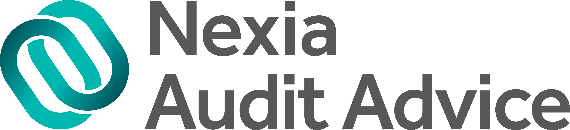 AS „Nexia Audit Advice”Licences Nr. 134Reģ.Nr. 40003858822Baznīcas iela 31-14,Rīga, LV-1010LatvijaT: +371 67333227info@nexia.lvnexia.lv